                                                  ПРОЕКТ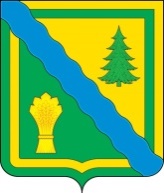 СОВЕТ ДЕПУТАТОВТОНКИНСКОГО МУНИЦИПАЛЬНОГО ОКРУГАНИЖЕГОРОДСКОЙ ОБЛАСТИРЕШЕНИЕ__________2023                                                                                                      №____Об утверждении Правил благоустройства, обеспечения чистоты и порядка на территории Тонкинского муниципального округа Нижегородской областиВ соответствии с Федеральным законом от 06.10.2003 № 131-ФЗ «Об общих принципах организации местного самоуправления в Российской Федерации», Законом Нижегородской области от 10.09.2010 № 144-З «Об обеспечении чистоты и порядка на территории Нижегородской области», приказом Минстроя России от 29.12.2021 № 1042/пр «Об утверждении методических рекомендаций по разработке норм и правил по благоустройству территорий муниципальных образований», Уставом Тонкинского муниципального округа Нижегородской области, принятым решением Совета депутатов Тонкинского муниципального округа Нижегородской области от 22.12.2021 № 77, Совет депутатов р е ш и л:1. Утвердить прилагаемые Правила благоустройства, обеспечения чистоты и порядка на территории Тонкинского муниципального округа Нижегородской области.2. Признать утратившими силу:- решение Земского собрания Тонкинского района Нижегородской области от 17.04.2008 № 233 «Об утверждении Правил благоустройства, санитарного содержания территорий, организации уборки и обеспечения чистоты и порядка на территории Тонкинского муниципального района Нижегородской области»; - решение Земского собрания Тонкинского района Нижегородской области от 24.07.2008 № 259 «О внесении изменений в Правила благоустройства, санитарного содержания территорий, организации уборки и обеспечения чистоты и порядка на территории Тонкинского муниципального района Нижегородской области»; - решение Земского собрания Тонкинского района Нижегородской области от 18.12.2008 № 314 «О внесении изменений в Правила благоустройства, санитарного содержания территорий, организации уборки и обеспечения чистоты и порядка на территории Тонкинского муниципального района Нижегородской области»;- решение Земского собрания Тонкинского района Нижегородской области от 22.10.2009 № 414 «О внесении изменений в Правила благоустройства, санитарного содержания территорий, организации уборки и обеспечения чистоты и порядка на территории Тонкинского муниципального района Нижегородской области»;- решение поселкового Совета рабочего поселка Тонкино Тонкинского муниципального района Нижегородской области от 25.06.2018 № 10 «Об утверждении Правил благоустройства муниципального образования р.п.Тонкино Тонкинского района Нижегородской области»;- решение поселкового Совета рабочего поселка Тонкино Тонкинского муниципального района Нижегородской области от 25.06.2021 № 39 «О внесении изменений в правила благоустройства территории муниципального образования р.п. Тонкино Тонкинского муниципального района Нижегородской области, утвержденные решением поселкового совета р.п. Тонкино Тонкинского муниципального района Нижегородской области от 25.06.2018 № 10»;- решение сельского Совета Бердниковского сельсовета Тонкинского муниципального района Нижегородской области от 30.08.2019 № 21 «Об утверждении правил благоустройства территории Бердниковского сельсовета Тонкинского муниципального района Нижегородской области»;- решение сельского Совета Бердниковского сельсовета Тонкинского муниципального района Нижегородской области от 09.06.2021 № 11 «О внесении изменений в правила благоустройства территории Бердниковского сельсовета Тонкинского муниципального района Нижегородской области, утвержденные решением сельского Совета Бердниковского сельсовета Тонкинского муниципального района Нижегородской области от 30.08.2019 № 21»;- решение сельского Совета Большесодомовского сельсовета Тонкинского муниципального района Нижегородской области от 09.09.2019 № 117 «Об утверждении правил благоустройства территории Большесодомовского сельсовета Тонкинского муниципального района Нижегородской области»;- решение сельского Совета Большесодомовского сельсовета Тонкинского муниципального района Нижегородской области от 22.06.2021 № 43 «О внесении изменений в правила благоустройства территории Большесодомовского сельсовета Тонкинского муниципального района Нижегородской области, утвержденные решением сельского Совета Большесодомовкого сельсовета Тонкинского муниципального района Нижегородской области от 09.09.2019 № 117»;- решение сельского Совета Вязовского сельсовета Тонкинского муниципального района Нижегородской области от 23.08.2019 № 136 «Об утверждении правил благоустройства территории Вязовского сельсовета Тонкинского муниципального района Нижегородской области»;- решение сельского Совета Вязовского сельсовета Тонкинского муниципального района Нижегородской области от 29.06.2021 № 39 «О внесении изменений в правила благоустройства территории Вязовского сельсовета Тонкинского муниципального района Нижегородской области, утвержденные решением сельского Совета Вязовского сельсовета Тонкинского муниципального района Нижегородской области от 23.08.2019 № 136»;- решение сельского Совета Пакалевского сельсовета Тонкинского муниципального района Нижегородской области от 22.10.2019 № 14 «Об утверждении правил благоустройства территории Пакалевского сельсовета Тонкинского муниципального района Нижегородской области»;- решение сельского Совета Пакалевского сельсовета Тонкинского муниципального района Нижегородской области от 22.06.2021 № 22 «О внесении изменений в правила благоустройства территории Пакалевского сельсовета Тонкинского муниципального района Нижегородской области, утвержденные решением сельского Совета Пакалевского сельсовета Тонкинского муниципального района Нижегородской области от 22.10.2019 № 14».3. Опубликовать настоящее решение в порядке, установленном Уставом Тонкинского муниципального округа Нижегородской области, и разместить на официальном сайте администрации Тонкинского муниципального округа Нижегородской области в информационно-телекоммуникационной сети «Интернет» по адресу: https://tonkino.nobl.ru/.4. Настоящее решение вступает в силу со дня его официального опубликования.5. Контроль за исполнением настоящего решения возложить на постоянную комиссию Совета депутатов Тонкинского муниципального округа Нижегородской области по социально-экономическим вопросам. УТВЕРЖДЕНЫрешением Совета депутатовТонкинского муниципального округаНижегородской областиот _____________ № __ПРАВИЛАблагоустройства, обеспечения чистоты и порядка на территории Тонкинского муниципального округа Нижегородской областиОбщие положения1.1. Правила благоустройства, обеспечения чистоты и порядка на территории  Тонкинского муниципального округа Нижегородской области разработаны в соответствии с Федеральным законом от 06.10.2003 № 131-ФЗ «Об общих принципах организации местного самоуправления в Российской Федерации», Законом Нижегородской области от 10.09.2010 № 144-З «Об обеспечении чистоты и порядка на территории Нижегородской области», приказом Минстроя России от 29.12.2021 № 1042/пр «Об утверждении методических рекомендаций по разработке норм и правил по благоустройству территорий муниципальных образований» и иными нормативными правовыми актами, определяющими требования к состоянию внешнего благоустройства, озеленения, обеспечению чистоты и порядка на территории Тонкинского муниципального округа Нижегородской области.1.2. Настоящие Правила устанавливают единые нормы и обязательные для исполнения требования, направленные на обеспечение чистоты, порядка, санитарного содержания и благоустройства на территории Тонкинского муниципального округа Нижегородской области (далее – муниципальный округ).1.3. Обязанность по организации и производству работ по уборке, санитарному содержанию и благоустройству территорий, обеспечению чистоты и порядка возлагается на юридических и физических лиц (в том числе должностных лиц, индивидуальных предпринимателей, граждан), находящихся и (или) пребывающих на территории муниципального округа и (или) осуществляющих деятельность на территории муниципального округа и (или) являющихся владельцами, пользователями расположенных на территории муниципального округа земельных участков, зданий, строений и сооружений.1.4. К потенциальным участникам деятельности по благоустройству территорий относятся следующие группы лиц:1) жители муниципального округа (граждане, их объединения - группы граждан, объединенные общим признаком или общей деятельностью, добровольцы (волонтеры) с целью определения перечня территорий, подлежащих благоустройству, участия (финансового и (или) трудового) в реализации мероприятий по благоустройству дворовых территорий, участия в содержании и эксплуатации общественных и дворовых территорий муниципального округа, формирования активного и сплоченного сообщества местных жителей, заинтересованного в развитии городской среды;2) администрация Тонкинского муниципального округа Нижегородской области (далее – Администрация), которая формирует техническое задание на разработку проекта благоустройства, выбирает подрядчиков и обеспечивает в пределах своих полномочий финансирование работ по реализации проектов благоустройства;3) хозяйствующие субъекты, осуществляющие деятельность на территории муниципального округа, с целью формирования запроса на благоустройство, участия в финансировании мероприятий по благоустройству, удовлетворения потребностей жителей муниципального округа, формирования позитивного имиджа округа и его туристской и инвестиционной привлекательности;4) представители профессионального сообщества, в том числе эксперты в сфере градостроительства, архитектуры, урбанистики, экономики, истории, культуры, археологии, инженерных изысканий, экологии, ландшафтной архитектуры, специалистов по благоустройству и озеленению, дизайнеров, разрабатывающих проекты благоустройства территории на стадиях концепции, проектной и рабочей документации, с целью повышения эффективности проектных решений;5) исполнители работ по разработке и реализации проектов благоустройства, специалистов по благоустройству и озеленению, в том числе возведению МАФ;6) региональные центры компетенций.1.5. Координация работ по благоустройству, уборке и санитарному содержанию территорий, по поддержанию чистоты и порядка возлагается на Администрацию.1.6. С целью формирования комфортной городской среды Администрация осуществляет планирование развития территорий муниципального округа, подготовку проектов благоустройства территорий, выбор территорий, подлежащих благоустройству, обсуждение деятельности по благоустройству, планирование и реализацию мероприятий по благоустройству общественных и дворовых территорий, а также содержание и обеспечение сохранности объектов благоустройства с привлечением жителей муниципального округа, иных участников деятельности по благоустройству территорий и иных потенциальных пользователей общественных и дворовых территорий муниципального округа, с учетом Методических рекомендаций Министерства строительства и жилищно-коммунального хозяйства Российской Федерации по вовлечению граждан, их объединений и иных лиц в решение вопросов развития городской среды, утвержденных приказом от 30.12.2020 № 913/пр.1.7. Проект благоустройства территории на стадии разработки концепции для каждой территории муниципального округа рекомендуется создавать с учетом потребностей и запросов жителей муниципального округа и других участников деятельности по благоустройству и при их непосредственном участии, а также с учетом стратегических задач комплексного устойчивого развития городской среды муниципального округа. При этом рекомендуется обеспечивать синхронизацию мероприятий, реализуемых в рамках государственных программ (подпрограмм) Нижегородской области и муниципальных программ формирования современной городской среды, с мероприятиями иных национальных и федеральных проектов и программ.1.8. В качестве приоритетных территорий для благоустройства выбираются активно посещаемые или имеющие потенциал для роста пешеходных потоков территории населенного пункта с учетом объективной потребности в развитии тех или иных общественных территорий, их социально-экономической значимости и планов развития муниципального округа.1.9. Перечень территорий, подлежащих благоустройству, очередность реализации проектов благоустройства, объемы и источники финансирования устанавливаются в соответствующей муниципальной программе формирования современной городской среды.1.10. В рамках разработки муниципальных программ формирования современной городской среды Администрацией проводится инвентаризация объектов благоустройства и разрабатываются паспорта объектов благоустройства, в том числе в электронной форме.1.11. В паспорте объекта благоустройства отображается следующая информация:1) наименование (вид) объекта благоустройства;2) адрес объекта благоустройства;3) площадь объекта благоустройства, в том числе площадь механизированной и ручной уборки;4) ситуационный план;5) информация о земельном участке, на котором расположен объект благоустройства (например: категория земель, вид разрешенного использования, кадастровый номер земельного участка);6) информация о наличии зон с особыми условиями использования территории;7) информация о всех элементах благоустройства объекта благоустройства, включая количество, назначенный срок службы, основные технические характеристики;9) информация о лице, ответственном за содержание объекта благоустройства;10) иная информация, характеризующая объект благоустройства.1.12. Предлагаемые решения в проекте благоустройства территории на стадии разработки проектной документации готовятся по материалам инженерных изысканий, результатам социологических, маркетинговых, архитектурных, градостроительных и иных исследований, социально-экономической оценки эффективности проектных решений.1.13. При реализации проектов благоустройства территорий муниципального округа обеспечивается:1) функциональное разнообразие благоустраиваемой территории - насыщенность территории разнообразными социальными и коммерческими сервисами;2) взаимосвязь пространств муниципального округа, доступность объектов инфраструктуры для детей и маломобильных групп населения, в том числе за счет ликвидации необоснованных барьеров и препятствий;3) создание комфортных пешеходных и велосипедных коммуникаций среды, в том числе путем создания в муниципальном округе условий для безопасных и удобных пешеходных и велосипедных прогулок. При этом обеспечивается доступность пешеходных прогулок для различных категорий граждан, в том числе для маломобильных групп населения, при различных погодных условиях, обеспечив при этом транзитную, коммуникационную, рекреационную и потребительскую функции территории на протяжении пешеходного маршрута;4) возможность доступа к основным значимым объектам на территории муниципального округа и за его пределами, где находятся наиболее востребованные для жителей муниципального округа и туристов объекты и сервисы (далее - центры притяжения), при помощи сопоставимых по скорости и уровню комфорта различных видов транспорта (различные виды общественного транспорта, личный автотранспорт, велосипед и другие);5) организацию комфортной среды для общения жителей, в том числе путем благоустройства как крупных, часто посещаемых общественных территорий, так и территорий, доступ на которые ограничен, предназначенных для уединенного общения и проведения времени, создание природных и природно-антропогенных объектов в зависимости от функционального назначения части территории;6) шаговую доступность к объектам детской игровой и спортивной инфраструктуры для детей и подростков, в том числе относящихся к маломобильным группам населения;7) защиту окружающей среды, общественных и дворовых территорий, пешеходных и велосипедных маршрутов населенного пункта, в том числе с помощью озеленения и использования эффективных архитектурно-планировочных приемов;8) безопасность и порядок, в том числе путем организации системы освещения и видеонаблюдения.1.14. Реализацию комплексных проектов благоустройства территорий муниципального округа рекомендуется осуществлять с привлечением внебюджетных источников финансирования, в том числе с использованием механизмов государственно-частного партнерства.Основные понятияВ целях настоящих Правил используются следующие основные понятия:2.1. Бункер-накопитель - стандартная емкость для сбора крупногабаритного и другого мусора объемом свыше 2 кубических метров.2.2. Благоустройство территории муниципального округа - комплекс предусмотренных правилами благоустройства территории муниципального округа мероприятий по содержанию территории, а также по проектированию и размещению объектов благоустройства, направленных на обеспечение и повышение комфортности условий проживания граждан, поддержание и улучшение санитарного и эстетического состояния территории.2.3. Брошенный разукомплектованный автотранспорт - транспортное средство, от которого собственник отказался; не имеющее собственника; собственник которого неизвестен.2.4. Твердые коммунальные отходы (далее по тексту ТКО) - отходы, образующиеся в жилых помещениях в процессе потребления физическими лицами, а также товары, утратившие свои потребительские свойства в процессе их использования физическими лицами в жилых помещениях в целях удовлетворения личных и бытовых нужд. К твердым коммунальным отходам также относятся отходы, образующиеся в процессе деятельности юридических лиц, индивидуальных предпринимателей и подобные по составу отходам, образующимся в жилых помещениях в процессе потребления физическими лицами.2.5. Владелец объекта - лицо, которому объект принадлежит на праве хозяйственного ведения, праве оперативного управления.2.6. Временный объект - объект, не отнесенный к объектам капитального строительства, расположенный на земельном участке, предоставленном в установленном порядке на срок не более 5 лет под торговлю, оказание услуг и другие цели, не связанные с созданием (реконструкцией) объектов капитального строительства, в том числе летние павильоны, торговые павильоны из легковозводимых конструкций или металлоконструкций без заглубленных фундаментов, теплицы, парники, беседки и другие подобные сооружения, объекты мелкорозничной сети, включая тонары, машины и прицепы, с которых ведется торговля, объекты бытового обслуживания и питания, остановочные павильоны, туалеты, гаражи типа «ракушка» или «пенал», автомобильные стоянки, крытые площадки складирования.2.7. Городская среда - это совокупность природных, архитектурно-планировочных, экологических, социально-культурных и других факторов, характеризующих среду обитания на определенной территории и определяющих комфортность проживания на этой территории. В целях настоящего документа, формирования и реализации федеральных, региональных и муниципальных проектов (программ) по благоустройству городской среды на территории муниципального округа понятие «городская среда» и «городская жизнь» применяется к населенным пунктам муниципального округа.2.8. Дворовая территория - территория, прилегающая к жилому зданию и ограниченная жилыми зданиями, строениями, сооружениями или ограждениями, включая подходы и подъезды к дому, автостоянки, территории зеленых насаждений, площадки для игр, отдыха и занятий спортом, хозяйственные площадки.2.9. Домовладение - один или несколько жилых домов и обслуживающие их строения и сооружения, находящиеся на обособленном земельном участке.2.10. Зона отдыха (парки, скверы, организованные места отдыха в городских лесах, пляжи) - места массового пребывания граждан, предусматривающие нахождение на их территории более 50 человек одновременно, предназначенные для досуга жителей.2.11. Земляные работы - производство работ, связанных со вскрытием грунта, асфальтового покрытия на глубину более 30 сантиметров (за исключением пахотных работ), забивкой и погружением свай при возведении объектов и сооружений всех видов, подземных и наземных инженерных сетей, коммуникаций, а равно отсыпка грунтом (возведение насыпи) на высоту более 50 сантиметров.2.12. Зеленые насаждения - древесно-кустарниковая и травянистая растительность естественного или искусственного происхождения.2.13. Колерный паспорт - документ, содержащий характеристики существующих фасадов зданий и сооружений, их фрагментов и деталей.2.14. Контейнер - стандартная емкость для сбора мусора объемом до 2 кубических метров включительно.2.15. Контейнерная площадка - специально оборудованная площадка для установки необходимого количества контейнеров с целью сбора и временного хранения мусора.2.16. Крупногабаритный мусор (далее по тексту КГМ) - твердые коммунальные отходы размерами более 75 сантиметров на сторону (мебель, бытовая техника, оргтехника, иные техника и устройства, тара, упаковка, предметы сантехники, отходы от текущего ремонта жилых помещений и другие отходы, размер которых не позволяет осуществить их складирование в контейнерах).2.17. Малые архитектурные формы - объекты уличного или паркового дизайна (урны, декоративные ограждения и скульптуры, светильники, фонтаны, вазы для цветов, уличная мебель (скамьи, беседки, оборудование детских и спортивных площадок и площадок для отдыха) и иные объекты уличного дизайна).2.18. Мойка транспортного средства - мероприятия, связанные с полным или частичным удалением с поверхности транспортного средства (в том числе с кузова, колес, узлов, агрегатов), из салона, кабины, кузова пыли, грязи, иных загрязнений с применением воды и (или) моющих средств и (или) различных приспособлений (щеток, скребков, губок, ветоши) и (или) устройств, предназначенных для мойки. Не является мойкой транспортного средства протирание стекол и (или) фар от пыли, грязи, иных загрязнений с помощью щеток, губок, ветоши, если это не связано со стеканием используемых воды и (или) моющих средств с транспортного средства, а также очистка транспортного средства с помощью щетки и (или) скребка от снега и (или) наледи.2.19. Мусор - твердые коммунальные отходы (ТКО), крупногабаритный мусор (КГМ), образующиеся в результате жизнедеятельности населения.2.20. Надлежащее состояние объекта - соответствие характеристик объекта и (или) отдельных его элементов установленным для него требованиям к обеспечению чистоты, порядка, внешнему виду, определенным действующим законодательством.2.21. Обеспечение чистоты и порядка - комплекс мер, направленных на реализацию выполнения требований к надлежащему состоянию объектов и (или) обеспечение соответствия характеристик объекта и (или) отдельных его элементов требованиям, установленным Законом Нижегородской области «Об обеспечении чистоты и порядка на территории Нижегородской области», настоящими Правилами и иными нормативными правовыми актами муниципального округа.2.22. Объект - здания, строения, сооружения, их элементы, территории (в том числе прилегающие), места размещения мусора, элементы инфраструктуры, инженерные сети и коммуникации, водные объекты, зеленые насаждения, технические средства и устройства, другие объекты, к состоянию которых действующим законодательством установлены требования.2.23. Объекты (средства) наружного освещения - осветительные приборы наружного освещения, наружное архитектурное освещение зданий и иллюминация (светильники, прожекторы, архитектурно-художественная подсветка, иные световые системы), установленные на улицах, площадях, в подземных пешеходных переходах, в транспортных тоннелях на специально предназначенных для такого освещения опорах, опорах контактной сети электрифицированного городского транспорта, стенах, перекрытиях зданий и сооружений, парапетах, ограждениях мостов и транспортных эстакад, на металлических, железобетонных и других конструкциях зданий и сооружений и на иных общественных территориях, подвешенные на тросах, укрепленные на стенах зданий.2.24. Отходы производства и потребления - вещества или предметы, которые образованы в процессе производства, выполнения работ, оказания услуг или в процессе потребления, которые удаляются, предназначены для удаления или подлежат удалению в соответствии с Федеральным законодательством.2.25. Строительный мусор - отходы (за исключением высокоопасных и чрезвычайно опасных) от сноса, разборки, реконструкции, перепланировки, ремонта или строительства зданий, сооружений, инженерных коммуникаций объектов промышленного и гражданского назначения, помещений (демонтированные строительные конструкции, строительное и инженерное оборудование, плиточные и твердые листовые отделочные материалы, строительные материалы, дверные и оконные блоки, твердые подвесные потолки, твердые напольные покрытия).2.26. Озелененные территории - территории различного функционального назначения, покрытые древесно-кустарниковой и (или) травянистой растительностью естественного или искусственного происхождения, включая участки, не покрытые растительностью, но являющиеся неотъемлемой составной частью данных озелененных территорий земель муниципального округа.2.27. Дорожка - обустроенная или приспособленная для движения людей полоса земли либо поверхность искусственного сооружения, не являющаяся тротуаром.2.28. Пользователь объекта - лицо, которое распоряжается объектом на праве аренды (если владение вещью предусмотрено договором аренды), безвозмездного пользования, праве пожизненного наследуемого владения, праве постоянного (бессрочного) пользования.2.29. Порядок - нормы общественного поведения субъектов отношений в сфере обеспечения чистоты и порядка по соблюдению требований, установленных Законом Нижегородской области «Об обеспечении чистоты и порядка на территории Нижегородской области», настоящими Правилами и иными нормативными правовыми актами муниципального округа.2.30. Прилегающая территория - часть общественных территорий, в той или иной степени обеспечивающая жизнедеятельность (деятельность) субъектов отношений в сфере обеспечения чистоты и порядка, непосредственно примыкающая по периметру к границам зданий, строений, сооружений, земельным участкам и иным объектам, находящимся у них в собственности или на ином праве, закрепленная на основании договора с администрацией  муниципального округа в целях поддержания чистоты и порядка, в соответствии с установленными Законом Нижегородской области «Об обеспечении чистоты и порядка на территории Нижегородской области», настоящими Правилами требованиями.2.31. Проезд - дорога, примыкающая к проезжим частям улиц, разворотным площадкам.2.32. Повреждение зеленых насаждений - механическое, термическое, химическое и (или) иное воздействие, которое привело к нарушению целостности кроны, ветвей древесно-кустарниковой растительности, ствола, корневой системы и живого напочвенного покрова и потере декоративных качеств, а также загрязнение почвы на озелененных территориях вредными для растений веществами, не влекущее прекращение роста зеленого насаждения.2.33. Ремонтные работы - работы, выполняемые для обеспечения или восстановления работоспособности объектов, к состоянию которых действующим законодательством установлены требования, состоящие в замене и (или) восстановлении их отдельных частей (элементов).2.34. Скопление мусора - наличие мусора в результате самовольного или непроизвольного его сброса (выброса) в местах, не предназначенных для его размещения.2.35. Снежный вал - накопление снега, образованное в виде продольного бокового вала в результате уборки и сгребания снега, в целях последующего его вывоза в места для приема снега.2.36. Состояние объекта - совокупность характеристик объекта и (или) отдельных его элементов в сравнении с установленными действующим законодательством для объекта данной категории требованиями по обеспечению чистоты, порядка, внешнего вида.2.37. Средства размещения информации - конструкции, сооружения, плакаты, стенды, световые (электронные) табло, штендеры (выносные конструкции, являющиеся носителями информации, с одной или двумя информационными поверхностями), иные средства и приспособления (в том числе технические), художественные элементы и носители, предназначенные для распространения информации через визуальное восприятие.2.38. Субъекты отношений в сфере обеспечения чистоты и порядка - юридические и физические лица (в том числе должностные лица, индивидуальные предприниматели), находящиеся на территории  муниципального округа, и (или) осуществляющие деятельность на территории округа, и (или) являющиеся собственниками, владельцами, пользователями расположенных на территории округа земельных участков, зданий, строений и сооружений, на которых возложены обязанности по выполнению требований в сфере обеспечения чистоты и порядка, установленных Законом Нижегородской области «Об обеспечении чистоты и порядка на территории Нижегородской области», настоящими Правилами и иными нормативными правовыми актами  муниципального округа.2.39. Твердое покрытие - усовершенствованное покрытие (цементобетонное, асфальтобетонное, из щебня, гравия, обработанных вяжущими материалами) и покрытие переходного типа (из щебня, гравия, шлака, не обработанных вяжущими материалами), каменные мостовые, из грунтов местных малопрочных материалов, обработанных вяжущими материалами.2.40. Территории общего пользования - территории, которыми беспрепятственно пользуется неограниченный круг лиц (в том числе площади, улицы, проезды, набережные, скверы, бульвары).2.41. Уборка дороги - комплекс работ по поддержанию в чистоте дорожного покрытия, обочин, откосов, сооружений и полосы отвода автомобильной дороги.2.42. Уборочные работы (уборка) - комплекс мероприятий, связанных с регулярной очисткой объектов от мусора, скоплений мусора, грязи, снега и льда, их сбором и вывозом в специально отведенные для этого места.2.43. Улица - обустроенная или приспособленная и используемая для движения транспортных средств и пешеходов полоса земли либо поверхность искусственного сооружения, находящаяся в пределах населенных пунктов.2.44. Урна - емкость для сбора мелкого мусора объемом до 0,3 кубического метра.2.45. Утреннее время - период времени с 7 до 11 часов;дневное время - период времени с 11 до 18 часов;вечернее время - период времени с 18 до 22 часов;ночное время - период времени с 22 до 7 часов;2.46. Фасад здания, строения, сооружения - наружная сторона здания, строения, сооружения.2.47. Чистота - состояние объекта, характеризуемое отсутствием внешних признаков загрязнения (в том числе мусора, грязи, песчаных наносов, пыли, снега, наледи), соответствующее требованиям действующего законодательства.2.48. Элементы монументально-декоративного оформления - скульптурно-архитектурные композиции, монументально-декоративные композиции, монументы, памятные знаки.2.49. Грузовой автотранспорт - транспортное средство грузоподъемностью более 3,5 тонны.3. Обязанности субъектов отношений в сфере обеспечения чистоты и порядка3.1. Субъекты отношений в сфере обеспечения чистоты и порядка обязаны производить регулярную уборку территории, находящейся в их ведении, осуществлять вывоз мусора, образующегося в результате осуществления ими хозяйственной и (или) иной деятельности, с целью его утилизации и обезвреживания в установленном законодательством Российской Федерации и законодательством Нижегородской области порядке.3.2. Границы уборки территорий определяются границами земельного участка на основании документов, подтверждающих право собственности, владения, пользования земельным участком, и прилегающей к его границам территории.3.3. При наличии у субъектов отношений в сфере обеспечения чистоты и порядка договоров со специализированными (подрядными) организациями на уборку и содержание объектов и надлежащем исполнении заказчиком своих обязательств по договору ответственность за своевременное и надлежащее производство работ возлагается на лицо, осуществляющее соответствующие виды деятельности и заключившее такой договор.3.4. В случае передачи объектов в пользование обязанности по обеспечению чистоты и порядка соответствующих объектов определяются сторонами самостоятельно в соответствии с договором.3.5. Субъекты отношений в сфере обеспечения чистоты и порядка должны обеспечивать своевременную уборку и надлежащее содержание территорий.3.6. Лица, на которых возложены обязанности по обеспечению надлежащего состояния соответствующих объектов, должны осуществлять мониторинг состояния этих объектов в целях поддержания их в чистоте и порядке.3.7. Обязанности по обеспечению чистоты и порядка объектов возлагаются:3.7.1. По объектам, находящимся в государственной или муниципальной собственности, переданным во владение и (или) пользование третьим лицам, - на владельцев и (или) пользователей этих объектов: физических и юридических лиц, должностных лиц.3.7.2. По объектам, находящимся в государственной или муниципальной собственности, не переданным во владение и (или) пользование третьим лицам, - на органы исполнительной власти Нижегородской области и администрацию муниципального округа, на их должностных лиц.3.7.3. По объектам, находящимся в частной собственности, - на собственников и владельцев или пользователей объектов: физических лиц, юридических лиц и на их должностных лиц.3.7.4. В отношении мест производства земляных, строительных, дорожно-ремонтных работ, работ по ремонту инженерных сетей и коммуникаций, работ по ремонту фасадов и иных элементов строений, зданий и сооружений, установке средств размещения информации, а также по уборке и содержанию прилегающей к ним территории - на производителей работ (подрядчиков).3.7.5. В отношении бесхозяйных строений, зданий, сооружений и объектов инфраструктуры - на собственников земельных участков, на которых они расположены.3.7.6. В отношении мест временной уличной торговли, территорий, прилегающих к объектам торговли (в том числе торговым павильонам и комплексам, палаткам, киоскам, тонарам), - на пользователей объектов торговли.3.7.7. В отношении автомобильных дорог местного значения, в том числе проезжей части дорог, обочин, двухметровых зон у края дороги; полос отвода автомобильных и железных дорог; тротуаров, расположенных вдоль улиц и проездов, в том числе отделенных от проезжей части дорог участком земли не более 3 метров; ограждений на проезжей части и других элементов обустройства дорог - на собственников или владельцев дорог.3.7.8. В отношении посадочных площадок и остановок пассажирского транспорта, разворотных и (или) отстойных площадок пассажирского транспорта, на конечных станциях пассажирского транспорта (в том числе размещенных на них остановок) и прилегающих к указанным объектам территорий - на собственников или владельцев указанных объектов.3.7.9. В отношении территорий автозаправочных станций, станций технического обслуживания, мест мойки автотранспорта, автозаправочных комплексов, автостоянок, гаражных кооперативов и прилегающих к ним территорий - на собственников или пользователей указанных объектов.3.7.10. В отношении территорий, прилегающих к отдельно стоящим объектам рекламы, средствам размещения информации, - на собственников или владельцев объектов рекламы и средств размещения информации соответственно.3.7.11. В отношении территорий вокруг мачт и опор установок наружного освещения и контактной сети, расположенных на расстоянии не менее 1 метра от тротуаров, - на организации, обеспечивающие надлежащее состояние тротуаров.3.7.12. В отношении территорий, прилегающих к трансформаторным и распределительным подстанциям, другим инженерным сооружениям, работающим в автоматическом режиме (без обслуживающего персонала), а также к опорам линий электропередачи, - на собственников или владельцев указанных объектов.3.7.13. В отношении земельного участка, на котором расположен многоквартирный дом с элементами озеленения и благоустройства, дворовой территорией, иными объектами, предназначенными для обслуживания, эксплуатации и благоустройства многоквартирного дома, - на собственников помещений такого дома либо организацию, осуществляющую управление (обслуживание) многоквартирным домом.3.7.14. В отношении территории домовладения и прилегающей территории со стороны дорог, улиц (переулков, проходов, проездов), а также подъездных путей к домовладениям - на собственника или владельца указанного объекта.3.7.15. В отношении водных объектов в зонах отдыха и прилегающих к ним территорий - на пользователей зон отдыха.3.7.16. В отношении объектов озеленения (парки, скверы, газоны), в том числе расположенных на них тротуаров, пешеходных дорожек, лестничных сходов, - на собственников или владельцев указанных объектов.3.7.17. В отношении временных объектов, мест их расположения, а также прилегающих к ним территорий - на пользователей этих объектов.3.7.18. В отношении зеленых насаждений, расположенных в пределах полосы отвода автомобильных и железных дорог, линий электропередачи, линий связи, нефтепроводов, газопроводов и иных трубопроводов, - на собственников или владельцев автомобильных и железных дорог, линий электропередачи, линий связи, нефтепроводов, газопроводов и иных трубопроводов.3.7.19. В отношении зеленых насаждений, расположенных на иных территориях, - на собственников или владельцев земельных участков, на которых располагаются зеленые насаждения.3.7.20. В отношении инженерных сетей (теплоснабжения, горячего и холодного водоснабжения, водоотведения, ливневой канализации), по ликвидации подтоплений, обледенения в зимний период из-за нарушения их работы - на собственников или владельцев инженерных сетей.3.7.21. В отношении урн, территорий вокруг них - на пользователей территорий, на которых установлены урны.3.7.22. В отношении урн, расположенных на остановках пассажирского транспорта, - на лиц, осуществляющих уборку остановок.3.7.23. В отношении урн, установленных у торговых объектов, - на лиц, осуществляющих торговлю.3.7.24. По обследованию смотровых и дождеприемных колодцев ливневой канализации и их очистке - на собственников или владельцев указанных объектов.3.7.25. По обеспечению чистоты на территории контейнерных площадок, надлежащего состояния контейнеров и территории вокруг контейнерных площадок - на лиц, осуществляющих соответствующие виды деятельности (управляющие, эксплуатационные, иные специализированные подрядные организации), на владельцев и пользователей контейнерных площадок.3.7.26. По вывозу отходов асфальтобетона, образующихся при проведении дорожно-ремонтных работ на проезжей части дорог, устранению дефектов дорожного полотна, вызванных проведением дорожно-ремонтных работ, вывозу (удалению) с проезжей части дорог, тротуаров, от токонесущих проводов, фасадов зданий упавших или усохших и представляющих угрозу для безопасности жизни и здоровья граждан, имуществу юридических и физических лиц деревьев (сухостойких, аварийных, а также потерявших декоративность), пней, оставшихся от спиленных деревьев, по обрезке ветвей в кронах - на организации, проводящие соответствующие виды работ.3.7.27. По содержанию общественных туалетов (биотуалетов) - на администрацию муниципального округа, а туалетов (биотуалетов), расположенных на объектах торговли, общественного питания, автозаправочных станциях, автостоянках, автомойках, станциях технического обслуживания автомобилей, объектах коммунально-бытового назначения, оптовых и мелкооптовых (вещевых и продуктовых) рынках и складах, строительных площадках на период строительства объектов и иных объектах - на их владельцев.3.7.28. По обеспечению надлежащего сбора и вывоза строительного мусора, образовавшегося при ремонте, перепланировке помещений в многоквартирных домах, не относящихся к общему имуществу собственников помещений в многоквартирном доме, - на владельцев (пользователей) помещений, в которых производятся соответствующие работы.3.8. На территории муниципального округа запрещается:3.8.1. Складирование (выброс) и (или) временное хранение мусора, скопление мусора, а также сброс и (или) складирование мусора, отходов спила деревьев, листвы, снега вне специально отведенных мест. Количество специально отведенных мест определяется Администрацией;3.8.2. Сжигание мусора, опавшей листвы, сухой травы, части деревьев и кустарников, тары, строительных материалов, поджог сухостоя, в том числе в местах производства земляных, строительных, ремонтных работ, работ по ремонту инженерных сетей и коммуникаций, строений, зданий и сооружений, фасадов, иных объектов и на прилегающих к ним территориях; разведение костров на озелененных территориях, территориях общего пользования (в том числе на дорогах, проездах, тротуарах и пешеходных дорожках).3.8.3. Мойка транспортных средств, замена, слив масел, технических жидкостей во дворах жилых домов, на улицах, детских, спортивных, хозяйственных площадках, озелененных территориях, пешеходных дорожках и зонах, в границах водоохранных зон, загрязнение территорий, связанное с ремонтом транспортных средств.3.8.4. Размещение транспортных средств, в том числе разукомплектованных, на детских и спортивных площадках, хозяйственных площадках, пешеходных дорожках и зонах, газонах, участках с зелеными насаждениями, а также вне специально отведенных для этих целей мест и иных разрешенных для этого мест.3.8.5. Стоянка транспортных средств, создающая препятствия движению пешеходов, вывозу мусора, а также механизированной уборке территории в периоды, установленные опубликованными графиками выполнения соответствующих работ, вывозу мусора, движению пешеходов.3.8.6. Сжигание автомобильных покрышек, а также размещение частей транспортной техники вне установленных для этих целей мест.3.8.7. Перемещение на проезжую часть улиц, дорог, внутриквартальных проездов и прилегающую территорию мусора, смета, счищаемых с дворовых территорий, тротуаров и внутриквартальных проездов.3.8.8. Сброс жидких отходов, выброс мусора во дворы, на придомовые территории, прилегающие к зданиям, строениям, сооружениям территории, проезжую часть дорог, а также закапывание и размещение его на указанных территориях.3.8.9. Установка устройств наливных помоек, разлив помоев и нечистот на улицы и проезды, за территорию зданий, строений и сооружений, а также вынос отходов на уличные проезды;3.8.10. Откачка воды на проезжую часть дорог и в сеть ливневой канализационной системы при ликвидации аварий на водопроводных, канализационных и тепловых сетях.3.8.11. Размещение (наклеивание, развешивание, крепление, нанесение краской, размещение иным способом) на зданиях, фасадах зданий и сооружений, павильонах, остановках пассажирского транспорта надписей, рисунков, объявлений, листовок, вывесок, афиш, агитационных материалов, иных информационных материалов, а также установка средств размещения информации без получения соответствующего разрешения Администрации  (за исключением случаев, установленных законодательством о выборах) и вне специально отведенных для этих целей мест.3.8.12. Размещение (наклеивание, развешивание, крепление) на опорах освещения, ограждениях, заборах, деревьях, МАФ объявлений (в том числе частных), вывесок, афиш, агитационных материалов и других информационных сообщений, выполнение надписей, рисунков.3.8.13. Загрязнение территорий, связанное с эксплуатацией транспортных средств, посредством выноса грунта и иных инородных веществ, и предметов транспортными средствами, перевозка сыпучих грузов (угля, песка, камней, природных камней, гальки, гравия, щебня, известняка, керамзита, иных материалов), грунта, мусора, спила деревьев без покрытия тентом, исключающего загрязнение дорог, улиц и прилегающих территорий.3.8.14. Установка (размещение) на территориях общего пользования временных объектов, в том числе предназначенных для хранения автомобилей, хозяйственных и вспомогательных построек, ограждений (заборов), сооружений и иных объектов некапитального строительства, контейнеров, бункеров-накопителей, шлагбаумов, цепей, столбов, бетонных блоков и плит, других сооружений, устройств и объектов, создающих препятствия или ограничения проходу (движению) пешеходов и (или) проезду автотранспорта и (или) проведению уборочных работ, без получения соответствующего разрешения Администрации.3.8.15. Повреждение и (или) уничтожение зеленых насаждений, за исключением вырубки или проведения иных работ, связанных со сносом или пересадкой зеленых насаждений, производимых на основании разрешения администрации муниципального округа.3.8.16. Переоборудование фасадов зданий и их конструктивных элементов без согласования с администрацией муниципального округа.3.8.17. Складирование отходов асфальтобетона на газонах или участках с зелеными насаждениями.3.8.18. Выпас скота на территориях общего пользования (в том числе на улицах, в садах, скверах, лесопарках, рекреационных зонах).3.8.19. Повреждение люков смотровых и дождеприемных колодцев либо их отсутствие.3.8.20. Переполнение контейнеров, бункеров-накопителей, урн мусором.3.8.21. Устройство выгребных ям на объектах торговли, общественного питания, автозаправочных станциях, автостоянках, автомойках, станциях технического обслуживания автомобилей, объектах коммунально-бытового назначения, оптовых, мелкооптовых, вещевых, продуктовых рынках и складах, строительных площадках на период строительства объектов, в зонах отдыха и пляжах, в парках культуры и отдыха.3.8.22. Вывоз снега вне специально отведенных для этого мест (снегосвалки, снегоплавильные камеры, площадки для вывоза и временного складирования снега).3.8.23. Сгребание листвы на газоны и другие зеленые зоны, к комлевой части деревьев и кустарников.3.8.24. Размещение, хранение на территориях общего пользования материалов, сырья, продукции (товаров), тары, механизмов, оборудования, конструкций вне установленных администрацией муниципального округа мест и иных разрешенных для этих целей мест.3.8.25. Длительное (свыше 10 дней) хранение топлива, удобрений, строительных и иных материалов на уличной стороне домовладения.3.8.26. Повреждение инженерных сооружений и коммуникаций (теплотрасс, газо-, водопроводов, линий электропередачи, иных частей линейных сооружений и коммуникаций), наземных частей смотровых и дождеприемных колодцев.3.8.27. Повреждение объектов (средств) наружного освещения.3.8.28. Повреждение сооружений малых архитектурных форм, спортивных и детских площадок, спортивного и игрового оборудования, фасадов зданий, ограждений.3.8.29. Производство земляных, строительных, ремонтных работ, работ по прокладке и переустройству инженерных сетей и коммуникаций без получения соответствующего разрешения Администрации или проведение данных работ после окончания (приостановления) срока действия разрешения, нарушение сроков производства работ, указанных в разрешении.3.8.30. Сброс в контейнеры отходов, не соответствующих назначению данных контейнеров.3.8.31. Стоянка и хранение грузового автотранспорта на дворовых территориях и улицах частного сектора.Допускается стоянка и хранение грузового автотранспорта только в гаражах, на специализированных автостоянках, автобазах.4. Требования к разработке проектной документации по благоустройству территорий общего пользования муниципального округа4.1.Проектную документацию по развитию и благоустройству территорий общего пользования следует разрабатывать с учетом требований действующего законодательства, настоящих Правил, на основании концепции благоустройства для данной территории.4.2. Концепция благоустройства территорий общего пользования разрабатывается как единый документ, так и в виде раздельных документов: ландшафтная концепция, концепция функционального освещения общественного пространства, концепция архитектурного освещения.4.3. Разработка концепции благоустройства территории общего пользования обеспечивается Администрацией с учетом потребностей жителей и других участников деятельности по благоустройству, при их непосредственном участии на всех этапах создания такой концепции, с учетом стратегии устойчивого развития городской среды.4.4. Концепция благоустройства территории общего пользования обеспечивает создание комфортной городской среды и способствует использованию эффективных архитектурно - планировочных решений, созданию новых связей, общению и взаимодействию граждан и сообществ, созданию условий для защиты общественных пространств от вредных факторов среды (шум, пыль, загазованность), предусматривает ликвидацию необоснованных барьеров и препятствий.4.5. При разработке проектов (разделов проекта) по благоустройству следует учитывать принципы функционального разнообразия, комфортной организации пешеходной среды и зон для общения, комфортной мобильности, насыщенности общественных и приватных пространств разнообразными элементами природной среды.4.6. При разработке проектных решений по благоустройству территорий общественного назначения следует обеспечивать: открытость и проницаемость территорий для визуального восприятия (отсутствие глухих оград), условия беспрепятственного передвижения населения (в том числе маломобильных групп), приемы поддержки исторически сложившейся планировочной структуры и масштаба застройки, достижение стилевого единства элементов благоустройства с окружающей средой, а также стилевого единства конструкций, в том числе средств размещения информации, рекламы и вывесок, размещаемых на внешних поверхностях зданий, строений, сооружений (далее - дизайн-код населенного пункта)»;4.7. Предлагаемые в проектной документации решения по благоустройству общественных пространств обеспечивают одновременное использование различных элементов благоустройства, способствующих повышению удобства и визуальной привлекательности благоустраиваемой территории, учитывать лучшие архитектурные практики и технологии по развитию общественных пространств.4.8. При разработке проектов благоустройства территорий общественных пространств следует использовать следующий перечень элементов благоустройства: различные виды покрытий, осветительное оборудование, элементы сопряжения поверхностей, озеленение различных форм, скамьи и иные малые архитектурные формы, урны и малые контейнеры для  бытового мусора, уличное техническое оборудование, осветительное оборудование, оборудование архитектурно-декоративного освещения, носители информации, элементы защиты участков озеленения (металлические ограждения, специальные виды покрытий, и т.д.), произведения декоративно- прикладного искусства, декоративных водных устройств. 4.9. Проекты благоустройства территорий общественных пространств следует разрабатывать с учетом данных предпроектных исследований, определяющих потребности жителей и возможные виды деятельности на данной территории.4.10. При разработке проектных мероприятий по благоустройству общественных территорий обеспечивается открытость и проницаемость территорий для визуального восприятия (отсутствие глухих оград и излишних ограждений), условия беспрепятственного передвижения населения, включая маломобильные группы населения, приемы поддержки исторически сложившейся планировочной структуры и масштаба застройки, достижение стилевого единства элементов благоустройства с окружающей средой населенного пункта, а также стилевого единства конструкций, в том числе средств размещения информации, рекламы и вывесок, размещаемых на внешних поверхностях зданий, строений, сооружений.4.11. Разработчикам и заказчикам проектов по благоустройству общественных пространств следует обеспечить общественное обсуждение и согласование проектной документации с привлечением собственников земельных участков, находящихся в непосредственной близости от территории, где предполагается благоустройство.4.12. Для реализации выбираются проекты благоустройства, предусматривающие формирование визуально привлекательной среды, обеспечивающие высокий уровень комфорта пребывания граждан, в том числе туристов, создание мест для общения, а также обеспечивающие возможности для развития предпринимательства.4.13. В перечень конструктивных элементов внешнего благоустройства общественных территорий муниципального округа рекомендуется включать твердые виды покрытия, элементы сопряжения поверхностей, озеленение, уличное детское и спортивное оборудование, уличное техническое оборудование, осветительное оборудование, оборудование архитектурно-декоративного освещения, носители информации, элементы защиты участков озеленения, скамьи, урны и другие элементы.На общественных территориях населенного пункта рекомендуется в том числе размещение памятников, произведений декоративно-прикладного искусства, декоративных водных устройств.5. Общие требования к надлежащему состоянию и уборке объектов5.1. Субъекты отношений в сфере обеспечения чистоты и порядка обязаны производить регулярную уборку территории, находящейся в их ведении, осуществлять вывоз мусора, образующегося в результате осуществления ими хозяйственной и (или) иной деятельности, с целью его утилизации и обезвреживания в установленном действующим законодательстве порядке.5.2. Уборка улиц и дорог на территории населенных пунктов производится в порядке, установленном разделами 36 и 39 настоящих Правил.5.3. Дворовые территории, внутридворовые проезды и тротуары, места массового посещения, иные объекты, к которым в соответствии с настоящим Правилами установлены требования к их состоянию, подметаются (очищаются) от мусора, пыли, иных загрязнений, снега и наледи ежедневно, если настоящими Правилами не установлено иное.5.4. Не допускается наличие мусора на любых территориях вне специально установленных мест.5.5. В случаях ливневых дождей, ураганов, снегопадов, гололеда и других чрезвычайных погодных явлений режим уборочных работ может изменяться решением администрации муниципального округа в соответствии с указаниями уполномоченных органов в сфере предупреждения и ликвидации чрезвычайных ситуаций и обеспечения пожарной безопасности.5.6. Обследование смотровых и дождеприемных колодцев ливневой канализационной системы и их очистка производятся по утвержденным графикам, но не реже одного раза в квартал. Вне графика очистка производится в случае засорения и (или) заиливания.5.7. Решетки смотровых и дождеприемных колодцев ливневой канализационной системы должны находиться в рабочем состоянии (не должны быть повреждены, засорены и (или) заилены).5.8. Разрушенные крышки люков и решетки смотровых и дождеприемных колодцев, а также смотровые и дождеприемные колодцы, на которых отсутствуют люки и решетки, должны быть ограждены и обозначены соответствующими предупредительными знаками. Их замена должна быть произведена в течение трех часов с момента получения информации о таких нарушениях от граждан или юридических лиц либо с момента непосредственного обнаружения лицами, в обязанности которых входит обслуживание ливневой канализационной системы, а также лицами, осуществляющими соответствующий контроль.5.9. При возникновении подтоплений из-за нарушения работы инженерных сетей (в том числе ливневой канализационной системы), а также в связи с неблагоприятными погодными условиями либо отсутствием на соответствующей территории необходимых инженерных коммуникаций для отвода вод, в том числе образовавшихся в результате дождей, таяния снега (льда) ликвидация подтоплений производится в течение суток с момента получения информации о таких нарушениях от граждан или юридических лиц либо с момента непосредственного обнаружения лицами, в обязанности которых входит обслуживание инженерных сетей (в том числе ливневой канализационной системы), а также лицами, осуществляющими соответствующий контроль.5.10. Администрация, организации, обслуживающие инженерные сети (в том числе ливневую канализационную систему), должны информировать население о доступных способах передачи сообщений по вопросам нарушения работы инженерных сетей.5.11. При возникновении техногенных подтоплений, вызванных сбросом воды, обязанности по их ликвидации (в зимних условиях - скол и вывоз льда) и восстановлению нарушенного благоустройства возлагаются на физическое или юридическое лицо, допустившее нарушение (при откачке воды из котлованов - на лицо, осуществляющее соответствующие работы, при аварийных ситуациях на трубопроводах - на владельца инженерных коммуникаций), в срок, установленный пунктом 4.9 настоящих Правил.5.12. В случае большого объема работ по ликвидации техногенных подтоплений, вызванных сбросом воды, и восстановлению благоустройства указанные работы должны быть выполнены в сроки, установленные администрацией муниципального округа.5.13. Вывоз отходов асфальтобетона, образующихся при проведении дорожно-ремонтных работ на проезжей части дорог, должен производиться лицами, проводящими работы, в ходе работ в течение дня. С остальных частей дорог, улиц, дворов - в течение суток с момента окончания работ. Складирование отходов асфальтобетона на газонах или участках с зелеными насаждениями запрещается.5.14. Устранение дефектов дорожного полотна, образовавшихся в результате проведения дорожно-ремонтных работ (в том числе отдельных технологических операций), производится в ходе работ в течение дня.5.15. Вывоз (удаление) упавших и представляющих угрозу для безопасности жизни и здоровья граждан, имущества юридических и физических лиц деревьев (сухостойких, аварийных, потерявших декоративность) с проезжей части дорог, тротуаров, от токонесущих проводов, фасадов зданий, обрезка ветвей в кронах производятся в течение 24 часов, а вывоз (удаление) пней, оставшихся от спиленных деревьев, - в течение суток с момента получения информации о таких нарушениях от граждан или юридических лиц либо с момента непосредственного обнаружения лицами, выполняющими указанные работы, а также лицами, осуществляющими соответствующий контроль.6. Требования к выполнению мероприятий по благоустройству территории общего пользования муниципального округа6.1. Определение конкретных зон, территорий, объектов для проведения мероприятий по благоустройству, очередность реализации проектов, объемы и источники финансирования определяются в рамках соответствующих муниципальных программ. 6.2. Финансирование мероприятий (работ) по содержанию, эксплуатации, ремонту объектов и элементов благоустройства, являющихся собственностью муниципального образования по созданию объектов и элементов благоустройства на территории муниципального округа, по развитию благоустройства на территориях жилой застройки и территориях рекреационного назначения, мероприятий по благоустройству, осуществляется в рамках реализации муниципальных программ.   6.3. Работы по благоустройству территорий общего пользования проводятся по разработанному проекту, утвержденному Администрацией. 6.4. В первую очередь предусматривается реализация проектов, обеспечивающих высокий уровень комфорта пребывания, визуальную привлекательность среды, экологическую обоснованность, реализация которых позволит преобразовать общественные пространства в места активных коммуникаций, общения, привлечения посетителей, для развития предпринимательства и расширения видов оказания услуг населению.6.5. При реализации мероприятий по созданию и развитию объектов благоустройства на общественных территориях учитываются следующие требования:6.5.1. При создании объектов озеленения:а) предусматривается создание на территории зеленых насаждений благоустроенной сети пешеходных и велосипедных дорожек, центров притяжения людей;б) обеспечивается поддержание и бережный уход за ранее созданной или изначально существующей природной средой на территории муниципального округа;в) работы по озеленению планируются в комплексе и в контексте общего зеленого «каркаса» муниципального округа, обеспечивающего для всех жителей доступ к неурбанизированным ландшафтам, возможность активного использования для занятий спортом и общения, физический комфорт и улучшения визуальных и экологических характеристик городской среды;г) в зависимости от выбора типов насаждений определяется объемно-пространственная структура насаждений и обеспечивается визуально-композиционные и функциональные связи участков озелененных территорий между собой и со сложившейся застройкой населенного пункта;д) в условиях высокого уровня загрязнения воздуха формируются многорядные древесно-кустарниковые посадки, при хорошем режиме проветривания - закрытого типа (смыкание крон), при плохом режиме проветривания - открытого, фильтрующего типа (несмыкание крон);е) при проектировании озелененных пространств учитываются факторы биоразнообразия и непрерывности озелененных элементов городской среды;ж) при разработке проектной документации на строительство, капитальный ремонт и реконструкцию объектов благоустройства составляется  дендроплан с учетом максимального сохранения здоровых и декоративных растений;з) разработка проектной документации на строительство, капитальный ремонт и реконструкцию объектов озеленения производится на основании инвентаризационного плана зеленых насаждений на весь участок благоустройства. При этом определяются объемы вырубок и пересадок в целом по участку благоустройства, производится расчет компенсационной стоимости в установленном порядке;6.5.2. При устройстве покрытий:а) при создании и благоустройстве покрытий учитывается принцип организации комфортной пешеходной среды в части поддержания и развития удобных и безопасных пешеходных коммуникаций;б) обеспечиваются условия безопасного и комфортного передвижения, а также формирование архитектурно-художественного облика городской среды при устройстве покрытия поверхностей; в) применяемый в проекте вид покрытия должен быть прочным, ремонтопригодным, экологичным, не допускающим скольжения. Выбор видов покрытия осуществляется в соответствии с их целевым назначением;г) для деревьев, расположенных в мощении, применять различные виды защиты (приствольные решетки, бордюры, периметральные скамейки и пр.);6.5.3. При устройстве ограждений обеспечивается:а) принцип функционального разнообразия, организации комфортной пешеходной среды, сохранения востребованной жителями сети пешеходных маршрутов, защиты от негативного воздействия газонов и зеленых насаждений общего пользования с учетом требований безопасности;б) при благоустройстве общественных территорий применение различных видов ограждений, отличающиеся по назначению (декоративные, защитные, их сочетание), высоте (низкие - 0,3 - , средние - 1,1 - ), виду материала (металлические, железобетонные и др.), степени проницаемости для взгляда (прозрачные, глухие), степени стационарности (постоянные, временные, передвижные);в) применение на территориях общественного, жилого, рекреационного назначения декоративных ажурных металлических ограждений;г) запрет на применение сплошных, глухих и железобетонных ограждений на центральных улицах и улицах туристических маршрутов города Чкаловска, в том числе при проектировании ограждений многоквартирных домов;д) в местах примыкания газонов к проездам, стоянкам автотранспорта, в местах возможного наезда автомобилей на газон и вытаптывания троп на газоне - защитные металлические ограждения высотой не менее . Ограждения должны размещаться на территории газона с отступом от границы примыкания на 0,2 - 0,3 м;е) в местах пересечения установленных ограждений с подземными сооружениями -  конструкции ограждений, позволяющие производить ремонтные или строительные работы;ж) в случае произрастания деревьев в зонах интенсивного пешеходного движения или в зонах производства строительных и реконструктивных работ при отсутствии иных видов защиты - защитные приствольные ограждения высотой  и более, диаметром  и более в зависимости от возраста, породы дерева и прочих характеристик;з) разграничение зеленой зоны (газоны, клумбы, парки) с маршрутами пешеходов и транспорта;и) проектирование дорожек и тротуаров с учетом потоков людей и маршрутов;к) разграничение зеленых зон и транзитных путей с помощью применения приемов разноуровневой высоты или создания зеленых кустовых ограждений;л) проектирование изменения высоты и геометрии бордюрного камня с учетом сезонных снежных отвалов;м) использование бордюрного камня;н) замена зеленых зон мощением в случаях, когда ограждение не имеет смысла ввиду небольшого объема зоны или архитектурных особенностей места;о) использование (в особенности на границах зеленых зон) многолетних всесезонных кустистых растений;п) использование цвето-графического оформления ограждений согласно палитре цветовых решений, согласованной с уполномоченным органом Администрации с учетом рекомендуемых натуральных цветов и материалов (камень, металл, дерево и подобные);6.5.4. При подборе видов и типов ограждений обеспечивается:а) прочность с целью защиты пешеходов от наезда автомобилей;б) модульность, позволяющую создавать конструкции любой формы;в) наличие светоотражающих элементов, в местах возможного наезда автомобиля;г) расположение ограды не далее  от края газона;д) использование нейтральных цветов или естественного цвета используемого материала;6.5.5. При устройстве водных сооружений обеспечивается:а) принцип организации комфортной среды для общения, гармонии с природой в части оборудования востребованных жителями общественных пространств водными устройствами, развития благоустроенных центров притяжения людей;б) в качестве водных устройств при рассмотрении вариантов развития благоустройства территории муниципального округа использовать фонтаны, декоративные водоемы и прочие. 6.5.6. При устройстве уличного коммунально - бытового оборудования обеспечивается:а) принцип безопасного удаления мусора без нарушения визуальной среды территории, с исключением негативного воздействия на окружающую среду и здоровье людей;б) при выборе того или иного вида коммунально-бытового оборудования  исходить из целей обеспечения безопасности среды обитания для здоровья человека, экологической безопасности, экономической целесообразности, технологической безопасности, удобства пользования, эргономичности, эстетической привлекательности, сочетания с механизмами, обеспечивающими удаление мусора;в) для складирования твердых коммунальных отходов (на улицах, площадях, объектах рекреации) применение контейнеров и (или) урн. На территории объектов рекреации расстановку контейнеров и урн целесообразно предусматривать у скамей, некапитальных нестационарных сооружений и уличного технического оборудования, ориентированных на продажу продуктов питания. Кроме того, урны следует устанавливать на остановках общественного транспорта. Во всех случаях целесообразно предусматривать расстановку, не мешающую передвижению пешеходов, проезду инвалидных и детских колясок. Количество и объем контейнеров определяется в соответствии с требованиями действующего законодательства.6.5.7. При размещении уличного технического оборудования обеспечивается:а) принцип организации комфортной пешеходной среды в части исключения барьеров для передвижения людей, а также нарушений визуального облика территории при размещении и эксплуатации объектов инженерной инфраструктуры.б) при установке таксофонов на территориях общественного, жилого, рекреационного назначения наличие их электроосвещения, выполнение оформление элементов инженерного оборудования, не нарушая уровень благоустройства формируемой среды, не ухудшая условия передвижения.6.5.8. При устройстве игрового и спортивного оборудования обеспечивается:а) принцип функционального разнообразия, комфортной среды для общения в части организации игровых и спортивных площадок как центров притяжения людей.б) игровое и спортивное оборудование -  игровыми, физкультурно-оздоровительными устройствами, сооружениями и (или) их комплексами. При выборе состава игрового и спортивного оборудования для детей и подростков необходимо обеспечивать соответствие оборудования анатомо-физиологическим особенностям разных возрастных групп;в) спортивное оборудование, предназначенное для всех возрастных групп населения - на спортивных, физкультурных площадках либо на специально оборудованных пешеходных коммуникациях (тропы здоровья) в составе рекреаций. Спортивное оборудование в виде специальных физкультурных снарядов и тренажеров должны быть заводского изготовления. При размещении подбирается сертифицированное оборудования.6.5.9. При устройстве осветительного оборудования обеспечивается:а) принцип комфортной организации пешеходной среды, в том числе необходимость создания привлекательных и безопасных пешеходных маршрутов, а также обеспечение комфортной среды для общения в местах притяжения людей.б) при проектировании каждой из трех основных групп осветительных установок (функционального, архитектурного освещения, световой информации) - экономичность и энергоэффективность применяемых установок, рациональное распределение и использование электроэнергии, эстетика элементов осветительных установок, их дизайн, качество материалов и изделий с учетом восприятия в дневное и ночное время, удобство обслуживания и управления при разных режимах работы установок;в) функциональное освещение - стационарными установками освещения дорожных покрытий и пространств в транспортных и пешеходных зонах;г) расположение светильников в обычных установках - на опорах (венчающие, консольные), подвесах или фасадах (бра, плафоны). Применять их в транспортных и пешеходных зонах как наиболее традиционные.д) применение высокомачтовых установок для освещения обширных пространств, транспортных развязок и магистралей, открытых паркингов;е) применение для освещения газонов, цветников, пешеходных дорожек и площадок - газонных светильников (как правило на территориях общественных пространств и объектов рекреации в зонах минимального вандализма);ж) применение для освещения пешеходных зон территорий общественного назначения - световых устройств в виде декоративных торшеров, а также светильников, встроенных в ступени, подпорные стенки, ограждения, цоколи зданий и сооружений, малые архитектурные формы;з) применение в качестве архитектурного освещения (далее - АО) - стационарных или временных установок освещения объектов, главным образом, наружного освещения их фасадных поверхностей, праздничную иллюминацию: световые гирлянды, сетки, контурные обтяжки, светографические элементы, панно и объемные композиции из ламп накаливания, светодиодов, световые проекции, световые дорожки, лазерные рисунки.Допускается использование прожекторов, нацеливаемых на фасады зданий, сооружений, зеленых насаждений;и) применение в стационарных осветительных установках - энергоэффективных источников света, эффективных осветительных приборов и систем, качественных по дизайну и эксплуатационным характеристикам изделий и материалов: опор, кронштейнов, защитных решеток, экранов и конструктивных элементов, отвечающих требованиям действующих национальных стандартов;к) выбор источников света в осветительных установках с учетом требований, улучшения ориентации, формирования благоприятных зрительных условий, а также, в случае необходимости, светоцветового зонирования;л) применение  в осветительных установках транспортных и пешеходных зон осветительных приборов направленного в нижнюю полусферу прямого, рассеянного или отраженного света;6.5.10. При устройстве малых архитектурных форм (МАФ) учитывается количество и категории людей, ежедневно посещающих территорию, а также:а) соответствие материалов и конструкции МАФ климату и назначению МАФ;б) антивандальную защищенность - от разрушения, оклейки, нанесения надписей и изображений;в) возможность ремонта или замены деталей МАФ;г) защиту от образования наледи и снежных заносов, обеспечение стока воды;д) удобство обслуживания, а также механизированной и ручной очистки территории рядом с МАФ и под конструкцией;е) эргономичность конструкций (высоту и наклон спинки, высоту урн и прочее);ж) расцветку, не диссонирующую с окружением;з) безопасность для потенциальных пользователей;и) стилистическое сочетание с другими МАФ и окружающей архитектурой;к) соответствие характеристикам зоны расположения: утилитарный, минималистический дизайн для тротуаров дорог, более сложный, с элементами декора - для рекреационных зон и дворов;л) принципы антивандальной защиты от графического вандализма.6.5.11. Установка малых архитектурных форм на общественных территориях допускается только по согласованию с Администрацией, за исключением случаев, когда данные работы производятся в рамках муниципального контракта.6.5.12. При установке МАФ следует обеспечивать:а) расположение, не создающее препятствий для пешеходов;б) компактную установку на минимальной площади в местах большого скопления людей;в) устойчивость конструкции;г) надежную фиксацию или обеспечение возможности перемещения в зависимости от условий расположения;д) наличие в каждой конкретной зоне МАФ рекомендуемых типов для такой зоны.6.5.13. При подборе и установке урн обеспечивать:а) достаточную высоту (максимальная до ) и объем;б) наличие рельефного текстурирования или перфорирования для защиты от графического вандализма;в) защиту от дождя и снега;г) использование и аккуратное расположение вставных ведер и мусорных мешков.6.5.14. При подборе уличной мебели, размещаемой на общественных территориях рекреационного и жилого назначения, обеспечивать максимальное удобство и привлечение посетителей, а также учитывать следующее:а) установку скамей осуществлять на твердые виды покрытия или фундамент. В зонах отдыха, лесопарках, на детских площадках допускается установка скамей на мягкие виды покрытия. При наличии фундамента его части не должны выступать над поверхностью земли;б) на территориях рекреационных зон, жилых зон устанавливать скамейки со спинками и поручнями; на территориях транзитных зон возможна установка скамеек без спинок и поручней;в) на территориях особо охраняемых природных территорий, лесопарков возможна установка скамей и столов из древесных пней-срубов, бревен, не имеющих сколов и острых углов.6.5.15. На тротуарах автомобильных дорог следует использовать следующие МАФ:а) скамейки без спинки с местом для сумок;б) опоры у скамеек для людей с ограниченными возможностями;в) заграждения, обеспечивающие защиту пешеходов от наезда автомобилей;г) навесные кашпо, навесные цветочницы и вазоны;д) высокие цветочницы (вазоны) и урны.6.5.16. Для пешеходных зон следует использовать следующие МАФ:а) уличные фонари, высота которых соотносима с ростом человека;б) скамейки, предполагающие длительное сидение;в) цветочницы и кашпо (вазоны);г) информационные стенды;д) защитные ограждения;е) столы для игр.6.5.17. Создание и установка некапитальных нестационарных сооружений не должна мешать пешеходному движению, ухудшать визуальное восприятие среды населенного пункта и благоустройство территории и застройки. Сооружения предприятий мелкорозничной торговли, бытового обслуживания и питания размещаются на территориях пешеходных зон, в парках, садах, на бульварах населенного пункта. Сооружения следует устанавливать на твердые виды покрытия, оборудовать осветительным оборудованием, урнами и малыми контейнерами для мусора, сооружения питания - туалетными кабинами (при отсутствии общественных туалетов на прилегающей территории в зоне доступности).6.5.18. При организации площадок следует предусматривать следующие виды площадок: для игр и отдыха детей и взрослых, занятий спортом, установки мусоросборников, выгула и дрессировки собак, стоянок автомобилей;6.5.19. При организации детских площадок следует учитывать:а) площадки могут быть организованы в виде отдельных площадок для разных возрастных групп или как комплексные игровые площадки с зонированием по возрастным интересам. Для детей и подростков следует организовывать спортивно-игровые комплексы (микро-скалодромы, велодромы и т.п.), оборудовать специальные места для катания на самокатах, роликовых досках и коньках;б) перечень элементов благоустройства территории на детской площадке обычно включает: мягкие виды покрытия, элементы сопряжения поверхности площадки с газоном, озеленение, игровое оборудование, скамьи и урны, осветительное оборудование;6.5.20. При организации площадок для отдыха и досуга следует учитывать:а) площадки для отдыха и проведения досуга взрослого населения следует размещать на участках жилой застройки, на озелененных территориях различного назначения;б) на площадке для отдыха предусматриваются: планировка территории, твердые виды покрытия, элементы сопряжения поверхности площадки с газоном, озеленение, установка МАФ, урны (как минимум, по одной у каждой скамьи), осветительное оборудование;6.5.21. При организации спортивных площадок следует учитывать следующее:а) спортивные площадки необходимо размещать на территориях жилого и рекреационного назначения, спортивных сооружений;б) озеленение площадок размещать по периметру. Не применять деревья и кустарники, имеющие блестящие листья, дающие большое количество летящих семян, обильно плодоносящих и рано сбрасывающих листву. Для ограждения площадок, возможно, применять вертикальное озеленение;6.5.22. При организации площадок для выгула собак следует учитывать следующее:а) площадки для выгула собак следует размещать на территориях общего пользования, за пределами санитарной зоны источников водоснабжения первого и второго поясов, на удалении от застройки жилого и общественного назначения не менее чем на 50 м;б) обязательный перечень элементов благоустройства на площадке: мягкие или газонные виды покрытия, ограждение не менее ), скамьи, урны, информационный стенд, осветительное оборудование;в) для покрытия поверхности части площадки, предназначенной для выгула собак, предусматривать выровненную поверхность, обеспечивающую хороший дренаж, не травмирующую конечности животных (газонное, песчаное, песчано-земляное), а также удобство для регулярной уборки и обновления;г) поверхность части площадки, предназначенной для владельцев собак, проектировать с твердым или комбинированным видом покрытия (плитка, утопленная в газон и др.). Подход к площадке оборудовать твердым видом покрытия.6.5.23. При организации пешеходных коммуникаций обеспечивается:а) минимальное количество пересечений с транспортными коммуникациями, непрерывность системы пешеходных коммуникаций, возможность безопасного, беспрепятственного и удобного передвижения людей, включая инвалидов и маломобильные группы населения, высокий уровень благоустройства и озеленения. В системе пешеходных коммуникаций выделять основные и второстепенные пешеходные связи;б) при планировочной организации пешеходных тротуаров предусматривать беспрепятственный доступ к зданиям и сооружениям инвалидов и других групп населения с ограниченными возможностями передвижения и их сопровождающих, а также специально оборудованные места для маломобильных групп населения в соответствии с требованиями действующих правил и норм;в) случае выявления потребности в более высоком уровне безопасности и комфорта для пешеходов на уже сложившихся пешеходных маршрутах провести мероприятия по переносу пешеходных переходов и создавать искусственные препятствия для использования пешеходами опасных маршрутов;г) покрытие пешеходных дорожек должно быть удобным при ходьбе и устойчивым к износу;д) пешеходные дорожки и тротуары в составе активно используемых общественных пространств должны быть шириной, позволяющей избежать образования толпы;е) пешеходные маршруты следует обеспечить освещением;ж) при планировании пешеходных маршрутов следует создавать места для кратковременного отдыха (скамейки и пр.) для маломобильных групп населения;з) оснащать устройствами бордюрных пандусов все точки пересечения основных пешеходных коммуникаций с транспортными проездами, в том числе некапитальных нестационарных сооружений;и) на дорожках скверов, бульваров -  твердые виды покрытия с элементами сопряжения.к) на дорожках крупных рекреационных объектов (парков, лесопарков) -  различные виды мягкого или комбинированных покрытий, пешеходные тропы с естественным грунтовым покрытием;6.5.24. При организации велосипедных путей: а) обеспечивать безопасность, прямолинейность велосипедных маршрутов, создавая условия для беспрепятственного передвижения на велосипеде по всей территории муниципального округа. Могут применяться различные решения - от организации полностью изолированной велодорожки, например, связывающей периферийные районы с центром муниципального образования, до полного отсутствия выделенных велодорожек или велополос на местных улицах и проездах, где скоростной режим не превышает 30 км/ч;б) перечень элементов комплексного благоустройства велодорожек включает: твердый тип покрытия, элементы сопряжения поверхности велодорожки с прилегающими территориями;в) на велодорожках, размещаемых вдоль улиц и дорог, целесообразно предусматривать освещение, на рекреационных территориях - озеленение вдоль велодорожек;г) для эффективного использования велосипедного передвижения следует применить следующие меры:- маршруты велодорожек, интегрированные в единую замкнутую систему;- комфортные и безопасные пересечения веломаршрутов на перекрестках пешеходного и автомобильного движения (например, проезды под интенсивными автомобильными перекрестками);- снижение общей скорости движения автомобильного транспорта на путях следования по велосипедным маршрутам с целью безопасного пользования велосипедистами проезжей частью;- организация безбарьерной среды в зонах перепада высот на маршруте;- безопасные велопарковки с ответственным хранением в центрах активности;6.5.25. При благоустройстве общественных пространств на территориях жилого назначения обеспечивается:а) проектирование благоустройства общественных пространств на территории   жилой застройки -  с учетом коллективного или индивидуального характера пользования данной территорией. Учитывать особенности благоустройства территорий жилой застройки при их размещении в составе исторической застройки, на территориях высокой плотности застройки, вдоль магистралей, на реконструируемых территориях;б) на территории жилой застройки - транспортный проезд (проезды), специальные препятствия в целях недопущения парковки транспортных средств на газонах, пешеходные коммуникации, площадки (для игр детей дошкольного возраста, отдыха взрослых, установки мусоросборников, гостевых автостоянок, при входных группах), озеленение. Если размеры территории жилой застройки позволяют, разместить в границах участка спортивные площадки и площадки для игр детей школьного возраста;в) при благоустройстве общественных пространств на территориях рекреационного назначения предусматривать:- для лесопарков: создание экосистем, способных к устойчивому функционированию, проведение функционального зонирования территории в зависимости от ценности ландшафтов и насаждений с установлением предельной рекреационной нагрузки, режимов использования и мероприятий благоустройства для различных зон лесопарка;- для парков и садов: реконструкцию планировочной структуры (например, изменение плотности дорожной сети), разреживание участков с повышенной плотностью насаждений, удаление больных, старых, недекоративных потерявших декоративность деревьев и растений малоценных видов, их замена на декоративно-лиственные и красивоцветущие формы деревьев и кустарников, организация площадок отдыха, детских площадок;- для бульваров и скверов: формирование групп со сложной вертикальной структурой, удаление больных, старых и недекоративных потерявших декоративность деревьев, создание и увеличение расстояний между краем проезжей части и ближайшим рядом деревьев, посадка за пределами зоны риска преимущественно крупномерного посадочного материала с использованием специальных технологий посадки и содержания.6.5.26. Мероприятия по благоустройству парков определять в зависимости от вида парков: а) многофункциональные (предназначены для периодического массового отдыха, развлечения, активного и тихого отдыха, устройства аттракционов для взрослых и детей);б) парки жилых районов (предназначены для организации активного и тихого отдыха населения жилого района);в) парки по берегам водоемов, рек;г) парки на территориях, занятых лесными насаждениями.6.5.27. При благоустройстве многофункционального парка предусматривать: систему аллей, дорожек и площадок, парковые сооружения (аттракционы, беседки, павильоны, туалеты и др.), применение различных видов и приемов озеленения: вертикального (перголы, трельяжи, шпалеры), мобильного (контейнеры, вазоны), создание декоративных композиций из деревьев, кустарников, цветочного оформления, экзотических видов растений.6.5.28. На территории парка жилого района предусматривать: а) систему аллей и дорожек, площадки (детские, тихого и активного отдыха, спортивные), озеленение;б) при разработке проектных мероприятий по озеленению в парке жилого района учитывать формируемые типы пространственной структуры и типы насаждений;в) в зависимости от функционально-планировочной организации территории предусматривать цветочное оформление с использованием видов растений, характерных для данной климатической зоны;6.5.29. Устройство прибрежных парков осуществляется на основании проектных решений с учетом водоохранного законодательства;6.5.30. Благоустройство лесопарков осуществляется на основании проекта лесоустройства;6.5.31. При создании и благоустройстве бульваров и скверов выполняются мероприятия по устройству, капитальному ремонту покрытия дорожек и площадок, элементов сопряжения поверхностей, озеленения, установке и замене МАФ и иных элементов благоустройства.7. Требования к общественным территориям рекреационного назначения7.1. К объектам благоустройства на территориях рекреационного назначения относятся части территорий зон особо охраняемых природных территорий, зоны отдыха, парки, лесопарковые зоны, городские леса, сады, бульвары, скверы и иные подобные элементы планировочной структуры населенного пункта (далее-объекты рекреации).7.2. При проектировании и благоустройстве объектов рекреации рекомендуется предусматривать:а) для лесопарковых зон: сохранение природной среды, создание экосистем, способных к устойчивому функционированию, проведение функционального зонирования территории в зависимости от ценности ландшафтов и насаждений с установлением режимов использования и разрешенных мероприятий по благоустройству для различных зон лесопарка;б) для парков и садов: разреживание участков с повышенной плотностью насаждений, удаление больных, старых, недекоративных, потерявших декоративность деревьев и растений малоценных видов, их замену на декоративно-лиственные и красивоцветущие формы деревьев и кустарников, применение различных видов и приемов озеленения, благоустройство ландшафта, создание пешеходных коммуникаций, организацию площадок отдыха, детских игровых, детских спортивных и детских инклюзивных площадок, спортивных площадок для всех категорий населения, установку парковых сооружений;в) для бульваров и скверов: удаление больных, старых, недекоративных, потерявших декоративность деревьев и растений малоценных видов, их замену на декоративно-лиственные и красивоцветущие формы деревьев и кустарников, создание и увеличение расстояний между краем проезжей части и ближайшим рядом деревьев, посадку за пределами зоны риска преимущественно крупномерного посадочного материала с использованием специальных технологий посадки и содержания, создание пешеходных коммуникаций;г) для городских лесов: реализацию мероприятий по благоустройству, использование и уход в соответствии с положениями лесного законодательства Российской Федерации и правовых актов Министерства природных ресурсов и экологии Российской Федерации.7.3. При благоустройстве объектов рекреации рекомендуется предусматривать колористическое решение покрытия, элементов декоративно-прикладного оформления, оборудования архитектурно-декоративного освещения, формирование пейзажного характера озеленения, а также размещение водных устройств, установку туалетных кабин, питьевых фонтанчиков, скамеек, урн, малых контейнеров для мусора.7.4. Объекты мелкорозничной торговли и питания, размещаемые на территории объектов рекреации, рекомендуется проектировать некапитальными и оборудовать туалетом, доступным для посетителей объекта, также рекомендуется установка передвижных тележек для торговли напитками, мороженым и иными готовыми пищевыми продуктами.7.5. В целях обеспечения безопасности нахождения посетителей объекта рекреации вблизи водных объектов в зависимости от ландшафтных условий и характера береговой линии рекомендуется установка просматриваемого ограждения водных объектов.7.6. При проектировании озеленения на территории объектов рекреации рекомендуется:- дать оценку существующей древесно-кустарниковой, цветочно-декоративной растительности и газонных трав, их жизнеспособности и устойчивости;- произвести выявление и учет сорняков, вредителей и болезней древесно-кустарниковой, цветочно-декоративной растительности и газонных трав, разработать мероприятия по их удалению с объекта рекреации;- произвести почвенную диагностику условий питания растений;- обеспечивать сохранение травяного покрова, древесно-кустарниковой и прибрежной растительности не менее, чем на 80% общей площади зоны отдыха;- обеспечивать озеленение и формирование берегов водоема.7.7. При проектировании парков рекомендуется учитывать ландшафтно-климатические условия и организовывать парки на пересеченном рельефе, по берегам водоемов, рек, парки на территориях, занятых лесными насаждениями.При проектировании озеленения парков рекомендуется использование типов насаждений и видов растений, характерных для данной климатической зоны.7.8. При благоустройстве парков, являющихся памятниками садово-паркового искусства, истории и архитектуры, рекомендуется мероприятия по благоустройству такого парка синхронизировать с мероприятиями по реконструкции и (или) реставрации строений и сооружений, расположенных на территории парка, а также проводить мероприятия по сохранению и восстановлению их исторического облика, парка, планировки, озеленения, включая воссоздание ассортимента растений. Оборудование и оснащение территории такого парка элементами благоустройства рекомендуется проектировать в соответствии с историко-культурным регламентом территории, на которой он расположен (при его наличии).7.9. На территории муниципального образования рекомендуется формировать следующие виды садов:а) сады отдыха, предназначенные для организации кратковременного отдыха населения и прогулок;б) сады при зданиях и сооружениях социально значимых объектов, учреждений культуры и спорта;в) сады-выставки, представляющие собой экспозиционную территорию, функционирующую как самостоятельный объект или как часть городского парка;г) сады на крышах, размещаемые на плоских крышах жилых, общественных и производственных зданий и сооружений в целях создания среды для кратковременного отдыха. Площадь озелененной крыши рекомендуется включать в показатель площади территории зеленых насаждений населенного пункта.7.10. На территориях зон отдыха, предназначенных и обустроенных для организации активного массового отдыха, купания и рекреации, помимо элементов благоустройства, указанных в пунктах 7.3 и 7.4 настоящих Правил, рекомендуется размещать: пункт медицинского обслуживания с проездом, спасательную станцию, пешеходные дорожки, инженерное оборудование (питьевое водоснабжение и водоотведение, защита от попадания загрязненного поверхностного стока в водоем), оборудование пляжа (навесы от солнца, лежаки, кабинки для переодевания).8. Требования к состоянию и содержанию зеленых насаждений, озелененных территорий, озеленению территории муниципального округа включая порядок создания, содержания, восстановления и охраны расположенных в границах населенных пунктов газонов, цветников и иных территорий, занятых травянистыми растениями8.1. Зеленые насаждения являются обязательным элементом благоустройства территории муниципального округа.8.2. При проведении работ по благоустройству необходимо максимальное сохранение существующих зеленых насаждений.8.3. Все виды деятельности на территориях, в пределах которых произрастают зеленые насаждения, осуществляются с соблюдением требований по охране зеленых насаждений, установленных законодательством Российской Федерации, Правилами проведения компенсационного озеленения и определения компенсационной стоимости зеленых насаждений в Нижегородской области и Методикой расчета компенсационной стоимости при уничтожении (вырубке, сносе) и (или) повреждении зеленых насаждений и компенсационного озеленения, утвержденными Правительством Нижегородской области, иными нормативными правовыми актами, настоящими правилами.8.4. На территории муниципального округа могут использоваться два вида озеленения: стационарное - посадка растений в грунт и мобильное - посадка растений в специальные передвижные емкости (контейнеры, вазоны и т.п.).8.5. Стационарное и мобильное озеленение используют для создания архитектурно ландшафтных объектов (газонов, садов, цветников, площадок с кустами и деревьями и т.п.) на естественных и искусственных элементах рельефа, крышах (крышное озеленение), фасадах (вертикальное озеленение) зданий и сооружений.8.6. В условиях высокого уровня загрязнения воздуха необходимо формировать многорядные древесно-кустарниковые посадки: при хорошем режиме проветривания – закрытого типа (смыкание крон), при плохом режиме проветривания – открытого, фильтрующего типа (несмыкание крон).8.7. Субъекты отношений в сфере обеспечения чистоты и порядка обязаны обеспечивать сохранность зеленых насаждений, расположенных на земельных участках, находящихся в их собственности, владении или пользовании, и прилегающих территориях, а также осуществлять контроль за состоянием соответствующих зеленых насаждений, обеспечивать их удовлетворительное состояние и нормальное развитие, регулярно проводить весь комплекс агротехнических мероприятий по содержанию зеленых насаждений в соответствии с утвержденными правилами и нормами, в том числе:8.7.1. Обеспечить своевременное проведение всех необходимых агротехнических мероприятий (полив, рыхление, обрезка, сушка, борьба с вредителями и болезнями растений, скашивание травы).8.7.2. Осуществлять обрезку и вырубку сухостоя и аварийных деревьев, вырезку сухих и поломанных сучьев и вырезку веток, ограничивающих видимость технических средств регулирования дорожного движения.8.7.3. Доводить до сведения администрации муниципального округа обо всех случаях массового появления вредителей и болезней и принимать меры борьбы с ними, производить замазку ран и дупел на деревьях.8.7.4. Проводить своевременный ремонт ограждений зеленых насаждений.8.7.5. Обеспечивать защиту газонов путем установки газонных ограждений.8.7.6. Производить выкорчевывание пней при вырубке деревьев.8.7.7. при наличии водоемов на объектах озеленения содержать их в чистоте и производить их очистку по мере необходимости.8.8. Новые посадки деревьев и кустарников на территории улиц, площадей, парков, скверов и кварталов многоэтажной застройки, цветочное оформление скверов и парков, а также капитальный ремонт и реконструкцию объектов ландшафтной архитектуры рекомендуется производить только по проектам, согласованным с администрацией муниципального округа.8.9. Запрещается завозить, высаживать и пересаживать в деревья и кустарники слаборазвитые, с уродливыми кронами (однобокими, сплюснутыми), с искривлениями ствола, с признаками заселения и поражения опасными вредителями и болезнями, наличием ран, язв, опухолей, некрозов на коре, с повреждениями кроны и штамба механического и патологического происхождения, а также производить отбор посадочного материала в лесных насаждениях и лесокультурах.8.10. Посадочный материал из питомников должен отвечать требованиям по качеству и параметрам, установленным государственными стандартами и настоящими правилами.8.11. Саженцы должны иметь симметричную крону, очищенную от сухих и поврежденных ветвей, прямой штамб, здоровую, нормально развитую корневую систему с хорошо выраженной скелетной частью; на саженцах не должно быть механических повреждений, а также признаков поражения болезнями и заселения вредителями. Саженцы с закрытой корневой системой более предпочтительны.8.12. При приобретении партий саженцев следует учитывать соответствие видов и сортов древесных растений климатическим условиям.8.13. Посадка (пересадка) деревьев и кустарников осуществляется при соблюдении агротехнических сроков в соответствии со строительными нормами и правилами при согласовании с владельцами инженерных коммуникаций и сооружений, а также администрацией муниципального округа.8.14. Вырубка (снос) зеленых насаждений на территории муниципального округа производится только при наличии разрешения Администрации.8.15. На территориях, в пределах которых произрастают зеленые насаждения, на объектах озеленения и в лесах, расположенных на территории муниципального округа, запрещается:8.15.1. Разбивать огороды с нарушением установленного законом порядка.8.15.2. Разводить костры, жечь опавшую листву, сухую траву и тополиный пух, совершать иные действия, создающие пожароопасную обстановку.8.15.3. Производить сброс бытового и строительного мусора, промышленных отходов, скола асфальта и отходов, образующихся при содержании или вырубке зеленых насаждений.8.15.4. Производить сброс снега с крыш на участки, занятые зелеными насаждениями, без принятия мер, обеспечивающих сохранность деревьев и кустарников.8.15.5. Устраивать автостоянки, устанавливать гаражи и тенты типа «ракушка».8.15.6. Устанавливать аттракционы, временные торговые точки и кафе, рекламные конструкции на объектах озеленения с нарушением установленного порядка без согласования с уполномоченными органами.8.15.7. В зоне радиусом 10 метров от ствола дерева и на газонах разводить открытый огонь.8.15.8. Проезд, заезд, стоянка автотранспортных средств, строительной и дорожной техники (кроме техники, связанной с эксплуатацией данных территорий и уходом за зелеными насаждениями) на газонах и других озелененных участках.8.15.9. Производить на газонах (травяном покрове) временное складирование горюче-смазочных и химически активных веществ (в том числе соли), мусора, песка, различных грузов (в том числе строительных материалов), выгрузку асфальтобетонных смесей.8.15.10. Мойка и чистка автотранспортных средств, их ремонт, слив отработанных горюче-смазочных жидкостей.8.15.11. Производить посадку, вырубку или пересадку зеленых насаждений без получения соответствующих разрешений, производить самовольную обрезку крон деревьев.8.15.12. Окапывать деревья с насыпкой земли у ствола дерева, производить окольцовку стволов деревьев, подсечку, делать надрезы, надписи и наносить другие механические повреждения, ломать ветви в кронах деревьев.8.15.13. Подвешивать к деревьям веревки для сушки белья, крепить к деревьям указатели, рекламные конструкции, объявления, растяжки, оттяжки от домов стен, заборов и другие внешние механические присоединения.8.15.14. Производить другие действия, способные нанести вред зеленым насаждениям.8.15.15. Выгуливать на газонах и цветниках домашних животных.8.15.16. Надрезать деревья для добычи сока, смолы, наносить им иные механические повреждения.8.15.17. Использовать отходы производства и потребления, в том числе автомобильные покрышки, для благоустройства территории, организации клумб на территории муниципального округа.8.15.18. Вывозить снег с земельных участков, занятых многолетними цветами, а также обнажать от снега участки, занятые посадками недостаточно морозостойких растений.8.15.19. Обнажать корни деревьев на расстоянии ближе 1,5 м от ствола и засыпать шейки деревьев землей или строительными отходами.8.15.20. Кататься на лыжах и санках на объектах озеленения вне специально отведенных для этого мест.8.15.21. Сбрасывать смет и мусор на газоны.8.16. При производстве земляных, строительных, ремонтных работ, работ по прокладке и переустройству инженерных сетей и коммуникаций лица, проводящие работы, обязаны:8.16.1. Ограждать деревья, находящиеся на территории строительства, сплошными щитами высотой 2 м, щиты располагать треугольником на расстоянии не менее 0,5 м от ствола дерева, а также устраивать деревянный настил вокруг ограждающего треугольника радиусом 0,5 м.8.16.2. Оставлять вокруг дерева свободный приствольный круг диаметром не менее 2 м с последующей установкой решетки или другого защитного покрытия при мощении и асфальтировании проездов, площадей, дворов и тротуаров.8.16.3. Производить выкопку траншеи на расстоянии:8.16.3.1. При прокладке силового кабеля и кабеля связи:- от ствола дерева не менее 2 м;- от кустарников не менее 0,7 м, считая расстояние от основания крайней скелетной ветви;8.16.3.2.  При прокладке сетей теплоснабжения и водопровода:- от ствола дерева не менее 2 м;- от кустарников не менее 1 м, считая расстояние от основания крайней скелетной ветви;8.16.3.3. При прокладке сетей канализации:- от ствола дерева не менее 1,5 м;- от кустарников не менее 1 м, считая расстояние от основания крайней скелетной ветви.8.17. Луговые газоны в парках, созданные на базе естественной луговой высокотравной многовидовой растительности, рекомендуется оставлять в виде цветущего разнотравья, вдоль объектов пешеходных коммуникаций и по периметру площадок производится покос травы на расстоянии не менее 1 метра.8.18. На газонах парков, в массивах и группах, удаленных от дорог, рекомендуется не сгребать опавшую листву во избежание выноса органики и обеднения почв. Сжигание травы и опавшей листвы запрещено.8.19. Подсев газонных трав на газонах производится по мере необходимости. Рекомендуется использовать устойчивые к вытаптыванию сорта трав. Полив газонов и цветников производить в утреннее или вечернее время по мере необходимости.8.20. Погибшие и потерявшие декоративный вид цветы в цветниках и вазонах рекомендуется удалять сразу с одновременной подсадкой новых растений либо иным декоративным оформлением.8.21. На территории муниципального округа не допускается зарастание земельных участков борщевиком Сосновского количеством растений более 1 единицы высотой, превышающей 20 см, на 10 кв. м. 8.22. Правообладатели земельных участков, зарастание борщевиком Сосновского которых превышает установленные настоящими правилами параметры, обязаны проводить мероприятия по удалению борщевика Сосновского с таких земельных участков, а также с прилегающих к ним (закрепленных) территорий. 8.23. Мероприятия по удалению борщевика Сосновского правообладатели земельных участков осуществляют самостоятельно за счет собственных средств. 8.24. Мероприятия по удалению борщевика Сосновского могут проводиться следующими способами: 1) химическим – опрыскивание очагов произрастания гербицидами и (или) арборицидами; 2) механическим – скашивание, уборка сухих растений, выкапывание корневой системы; 3) агротехническим – обработка почвы, посев многолетних трав; 4) иными способами, не запрещенными законодательством.9. Требования к покрытию поверхностей9.1. Покрытия поверхностей должны обеспечивать на территории муниципального округа условия безопасного и комфортного передвижения, а также формировать архитектурный облик сложившейся застройки муниципального округа.9.2. Для целей благоустройства определены следующие виды покрытий:9.2.1. Твердые (капитальные) покрытия - монолитные или сборные покрытия, выполняемые в том числе из асфальтобетона, цементобетона, природного камня.9.2.2. Мягкие (некапитальные) покрытия - покрытия, выполняемые из природных или искусственных сыпучих материалов (в том числе песок, щебень, гранитные высевки, керамзит, резиновая крошка), находящихся в естественном состоянии, сухих смесях, уплотненных или укрепленных вяжущими материалами.9.2.3. Газонные покрытия - покрытия, выполняемые по специальным технологиям подготовки и посадки травяного покрова.9.2.4. Комбинированные покрытия - покрытия, представляющие собой сочетания покрытий (решетчатая плитка или газонная решетка, утопленная в газон, или мягкое покрытие).9.3. Выбор видов покрытия следует осуществлять в соответствии с их целевым назначением:9.3.1. Твердых - с учетом возможных предельных нагрузок, характера и состава движения, противопожарных требований, действующих на момент проектирования.9.3.2. Мягких - с учетом их специфических свойств при благоустройстве отдельных видов территорий (в том числе детских, спортивных площадок, площадок для выгула собак, прогулочных дорожек).9.3.3. Газонных и комбинированных как наиболее экологичных.9.4. Твердые виды покрытия должны иметь шероховатую поверхность с коэффициентом сцепления в сухом состоянии не менее 0,6, в мокром - не менее 0,4.9.5. Не допускается применение в качестве покрытия кафельной, метлахской плитки, гладких или отполированных плит из искусственного и естественного камня на территории пешеходных коммуникаций, в наземных и подземных переходах, на ступенях и площадках крылец входных групп зданий.9.6. Рекомендуется обеспечивать уклон поверхности покрытия в целях обеспечения отвода поверхностных вод, высота которого определяется в зависимости от условий движения транспорта и пешеходов.9.7. Уступы, ступени, пандусы, осветительное, информационное и уличное техническое оборудование, иные преграды, а также край тротуара в зонах остановочных пунктов и переходов через улицу рекомендуется выделять с помощью тактильного покрытия.9.8. Тактильное покрытие должно начинаться на расстоянии не менее чем за 0,8 м до преграды, края улицы, начала опасного участка, изменения направления движения и т.п. Если на тактильном покрытии имеются продольные бороздки шириной более 15 мм и глубиной более 6 мм, их не следует располагать вдоль направления движения.9.9. Для деревьев, расположенных в мощении, при отсутствии иных видов защиты (в том числе приствольных решеток, бордюров, периметральных скамеек) выполняются защитные виды покрытий в радиусе не менее 1,5 м от ствола: щебеночное, галечное, газонные решетки. Защитное покрытие может быть выполнено на одном уровне или выше покрытия пешеходных коммуникаций.9.10. Колористическое решение применяемого вида покрытия должно учитывать цветовое решение формируемой городской среды.10. Требования к ограждениям10.1. Устройство ограждений является дополнительным элементом благоустройства муниципального округа.10.2. Ограждения различаются по:10.2.1. Назначению (декоративные, защитные, их сочетание).10.2.2. Высоте (низкие - до 1,0 м, средние - 1,1 - 1,7 м, высокие - 1,8 - 3,0 м).10.2.3. Виду материала (металлические, железобетонные и др.).10.2.4. Степени проницаемости для взгляда (прозрачные, глухие).10.2.5. Степени стационарности (постоянные, временные, передвижные).10.3. Проектирование ограждений производится в зависимости от их местоположения и назначения согласно действующим государственным стандартам, каталогам сертифицированных изделий, проектам индивидуального проектирования.10.4. Ограждение территорий объектов культурного наследия следует выполнять в соответствии с градостроительными регламентами, установленными для данных территорий.10.5. На территориях общественного, жилого, рекреационного назначения не допускается проектирование глухих и железобетонных ограждений.10.6. Ограждения промышленных, специальных территорий могут выполняться из декоративных железобетонных панелей.10.7. При проектировании средних и высоких видов ограждений в местах пересечения с подземными сооружениями предусматриваются конструкции ограждений, позволяющие производить ремонтные или строительные работы.10.8. В случае произрастания деревьев в зонах интенсивного пешеходного движения или в зонах производства строительных и реконструктивных работ при отсутствии иных видов защиты следует предусматривать защитные приствольные ограждения высотой 0,9 м и более, диаметром 0,8 м и более в зависимости от возраста, породы дерева и прочих характеристик.10.9. Ограждения, заборы должны поддерживаться владельцами в исправном состоянии. Не допускается отклонение от вертикали, наличие сломанных звеньев, отсутствие отдельных элементов (дыры), ветхость, выцветание окраски (в случае окрашивания). Владельцы обязаны производить ремонт, окраску и очистку оград по мере их нарушения.10.10. Устройство ограждения должно выполняться по границам кадастрового учета земельного участка. Не допускается самовольное огораживание земель общего пользования.11. Требования к бортовым камням11.1. Дорожные бортовые камни устанавливаются на стыке тротуара и проезжей части с нормативным превышением над уровнем проезжей части не менее 150 мм, которое должно сохраняться и в случае ремонта поверхностей покрытий.11.2. Для предотвращения наезда автотранспорта на газон в местах сопряжения покрытия проезжей части с газоном необходимо применять повышенный бортовой камень.11.3. При сопряжении покрытия пешеходных коммуникаций с газоном (грунтом, мягкими покрытиями) рекомендуется предусматривать установку бортовых камней различных видов. 11.4. На территории пешеходных зон возможно использование естественных материалов (кирпич, дерево, валуны, керамический борт и т.п.) для оформления примыкания различных типов покрытия.12. Требования к ступеням, лестницам, пандусам12.1. При уклонах пешеходных коммуникаций более 60 промилле следует предусматривать устройство лестниц.12.2. На основных пешеходных коммуникациях в местах размещения учреждений здравоохранения и других объектов массового посещения, домов инвалидов и престарелых ступени и лестницы следует предусматривать при уклонах более 50 промилле, обязательно сопровождая их пандусом.12.3. Уклон бордюрного пандуса принимается 1:12.12.4. Край первых ступеней лестниц при спуске и подъеме необходимо выделять полосами яркой контрастной окраски.12.5. Все ступени наружных лестниц в пределах одного марша устанавливаются одинаковыми по ширине и высоте подъема ступеней.12.6. При отсутствии ограждающих пандус конструкций следует предусматривать ограждающий бортик высотой не менее 75 мм и поручни.12.7. Горизонтальные участки пути в начале и конце пандуса выполняются отличающимися от окружающих поверхностей текстурой и цветом.12.8. По обеим сторонам лестницы или пандуса предусматриваются поручни на высоте 800 - 920 мм круглого или прямоугольного сечения, удобного для охвата рукой и отстоящего от стены на 40 мм.13. Требования к водным устройствам13.1. К водным устройствам относятся фонтаны, питьевые фонтанчики, бюветы, родники, декоративные водоемы. Водные устройства выполняют декоративно-эстетическую и природоохранную функции, улучшают микроклимат, воздушную и акустическую среду. 13.2. Фонтаны необходимо проектировать на основании индивидуальных архитектурных проектных разработок.13.3. Питьевые фонтанчики могут быть как типовыми, так и выполненными по специально разработанному проекту, их следует размещать в зонах отдыха и рекомендуется - на спортивных площадках. Место размещения питьевого фонтанчика и подход к нему должно быть оборудовано твердым видом покрытия, высота должна составлять не более 90 см для взрослых и не более 70 см для детей.13.4. Родники на территории муниципального округа должны соответствовать качеству воды согласно требованиям СанПиНов и иметь положительное заключение органов санитарно-эпидемиологического надзора, на особо охраняемых территориях для обустройства родника, кроме вышеуказанного заключения, требуется разрешение уполномоченных органов природопользования и охраны окружающей среды. 13.5. Родники должны быть оборудованы подходом и площадкой с твердым видом покрытия, приспособлением для подачи родниковой воды (желоб, труба, иной вид водотока), чашей водосбора, системой водоотведения.13.6. Декоративные водоемы необходимо сооружать с использованием рельефа или на ровной поверхности в сочетании с газоном, плиточным покрытием, цветниками, древесно-кустарниковыми посадками. Дно водоема должно быть гладким, удобным для очистки. Рекомендуется использование приемов цветового и светового оформления.14. Требования к местам накопления ТКО, контейнерным площадкам, бункерам-накопителям, контейнерам, урнам14.1. Все субъекты отношений в сфере обеспечения чистоты и порядка обязаны обеспечивать обращение с твердыми коммунальными отходами путем заключения договора с региональным оператором по обращению с твердыми коммунальными отходами (с момента определения регионального оператора по результатам проведенных конкурсных процедур). Договор на оказание услуг по обращению с твердыми коммунальными отходами заключается между потребителем и региональным оператором, в зоне деятельности которого образуются твердые коммунальные отходы и находятся места их сбора и накопления, в соответствии с формой типового договора на оказание услуг по обращению с твердыми коммунальными отходами, утвержденной постановлением Правительства Российской Федерации от 12.11.2016 № 1156.14.2. Накопление твердых коммунальных отходов допускается только в местах (на площадках) накопления твердых коммунальных отходов, определенных органами местного самоуправления, путем включения сведений о месте накопления в реестр мест (площадок) накопления ТКО в соответствии с правилами, утвержденными постановлением Правительства Российской Федерации от 12.11.2016 № 1156.14.3 Требования и способ накопления твердых коммунальных отходов определен Порядком накопления твердых коммунальных отходов (в том числе их раздельного накопления) на территории Нижегородской области, утвержденный постановлением Правительства Российской Федерации от 05.06.2018 № 407.14.4. При осуществлении накопления ТКО в контейнеры и бункеры-накопители, субъекты отношений в сфере обеспечения чистоты и порядка должны иметь контейнеры и бункеры-накопители, размещенные в соответствии схемой размещения мест (площадок) накопления твердых коммунальных отходов и реестром мест (площадок) накопления твердых коммунальных отходов.14.5. Временное хранение мусора осуществляется в контейнерах, бункерах-накопителях, урнах в соответствии с санитарными правилами и нормами.14.6. Контейнеры размещаются (устанавливаются) на контейнерных площадках.Тип ограждения, размеры контейнерных площадок, количество контейнеров, бункеров-накопителей, индивидуальные проекты (эскизы) контейнерных площадок, урн определяются администрацией муниципального округа самостоятельно в соответствии с установленными нормативами и схемой очистки территории населенного пункта.Информация о местах размещения (оборудования) контейнерных площадок, бункеров-накопителей доводится до сведения юридических и физических лиц Администрацией.14.7. Места размещения (оборудования) контейнерных площадок, бункеров-накопителей согласуются с администрацией муниципального округа и территориальным органом федерального органа исполнительной власти, осуществляющего функции по контролю и надзору в сфере обеспечения санитарно-эпидемиологического благополучия населения, защиты прав потребителей.14.8. Контейнерные площадки должны быть удалены от окон жилых домов и общественных зданий, территорий детских учреждений, спортивных, физкультурных площадок, площадок для игр детей и отдыха взрослых, мест отдыха населения на расстояние не менее 20 м и не более 100 м до наиболее удаленного входа в жилое здание. Размер контейнерных площадок должен быть рассчитан на установку необходимого числа контейнеров.14.9. В исключительных случаях в районах сложившейся застройки, где нет возможности соблюдения установленных разрывов, эти расстояния устанавливаются комиссионно с участием Администрации, территориальным органом федерального органа исполнительной власти, осуществляющего функции по контролю и надзору в сфере обеспечения санитарно-эпидемиологического благополучия населения, защиты прав потребителей, и природоохранным органом. Акты комиссии должны утверждаться Администрацией.14.10. Допускается временная установка на дворовых территориях контейнеров и бункеров-накопителей для сбора строительного мусора вблизи мест производства ремонтных, аварийных, уборочных работ. Порядок временной установки контейнеров и бункеров-накопителей определяется администрацией муниципального округа.Количество, вместимость (объем), местонахождение, сроки размещения, график вывоза строительного мусора должны быть согласованы лицами, производящими строительные и ремонтные работы, с лицом, на которое возложены предусмотренные Законом Нижегородской области от 10.09.2010 № 144-З обязанности по обеспечению чистоты и порядка на территории предполагаемого размещения таких контейнеров и бункеров-накопителей.14.11. Запрещается устанавливать контейнеры и бункеры-накопители на проезжей части, тротуарах, пешеходных дорожках, газонах и в проходных арках домов.14.12. Контейнеры и бункеры-накопители должны находиться в технически исправном состоянии, не иметь повреждений, очагов коррозии, быть герметичными и иметь маркировку с указанием владельца, пользователя либо организации, обслуживающей контейнерную площадку, и организации, осуществляющей вывоз мусора.14.13. Для организации раздельного сбора бытовых отходов на общей контейнерной площадке устанавливаются контейнеры для раздельного накопления ТКО. Контейнеры для раздельного накопления ТКО должны иметь маркировку с содержанием информации о материалах, подлежащих накоплению в соответствующем контейнере, а также иметь сведения о сроках вывоза отходов, сведения об организации, осуществляющей транспортирование ТКО от места их накопления.14.14. Сбор крупногабаритного мусора должен производиться в бункеры-накопители, а при их отсутствии на территории контейнерной площадки должны быть предусмотрены места для складирования крупногабаритного мусора. Такое место и его границы в пределах контейнерной площадки должны быть обозначены соответствующими надписями и обозначениями.14.15. Переполнение контейнеров, бункеров-накопителей мусором не допускается. Переполнением считается заполнение контейнера, бункера-накопителя мусором, превышающим верхнюю границу корпуса контейнера, бункера-накопителя.14.16. Ответственность за содержание контейнерных площадок, бункеров-накопителей, контейнеров, урн возлагается на субъекты отношений в сфере обеспечения чистоты и порядка, в ведении, пользовании, владении или распоряжении которых они находятся.14.17. Ответственность по содержанию урн, расположенных на остановках пассажирского транспорта, возлагается на лиц, осуществляющих уборку остановок.14.18. Контейнерная площадка должна быть очищена от мусора, находиться в чистоте и порядке, должна иметь с трех сторон чистое ограждение высотой не менее 1,2 метра, препятствующее попаданию мусора на прилегающую к контейнерной площадке территорию, твердое покрытие, удобный подъездной путь. Допускается изготовление контейнерных площадок по индивидуальным проектам (эскизам).14.19. Территория вокруг контейнерной площадки и бункера-накопителя в радиусе 10 метров должна содержаться в чистоте.14.20. На контейнерной площадке, организацией, осуществляющей вывоз ТКО, размещается информация о сроках удаления отходов, наименовании организации, выполняющей данную работу, контактах лица, ответственного за работу по содержанию площадки и своевременное удаление отходов, а также о недопустимости создания препятствий подъезду специализированного автотранспорта, разгружающего контейнеры и бункеры.14.21. Контейнеры, бункеры-накопители и контейнерные площадки должны промываться и обрабатываться дезинфицирующими средствами. Места обработки и дезинфекции, порядок, периодичность и метод работ по промывке и обработке контейнеров, бункеров-накопителей и контейнерных площадок должны быть согласованы с территориальным органом федерального органа исполнительной власти, осуществляющего функции по контролю и надзору в сфере обеспечения санитарно-эпидемиологического благополучия населения, защиты прав потребителей.14.22. О выполнении работ по промывке и обработке составляется акт.Организации, осуществляющие деятельность по дезинфекции и обработке контейнерных площадок, контейнеров, бункеров-накопителей, должны быть допущены к данному виду деятельности в установленном порядке.14.23. На рынках, в парках, садах, зонах отдыха, учреждениях образования, здравоохранения и других местах массового посещения населения, на улицах, у каждого подъезда жилых домов, на остановках пассажирского транспорта, у входа в торговые объекты должны быть установлены урны.14.24. Урны должны быть чистыми, окрашенными, не иметь каких-либо повреждений и очагов коррозии.14.25. Очистка урн на территории домовладений производится соответствующими хозяйствующими субъектами по мере их заполнения, но не реже одного раза в день.14.26. Переполнение урн мусором не допускается, территория в радиусе 1 метра от урны должна быть чистой.14.27. Мойка урн производится по мере загрязнения, но не реже одного раза в неделю в летний период и не реже одного раза в месяц в зимний период.14.28. В целях поддержания чистоты в местах размещения мусора и на прилегающей к ним территории вывоз мусора должен осуществляться при заполнении контейнеров и бункеров-накопителей.14.29. На объектах торговли и общественного питания вывоз мусора осуществляется при заполнении контейнеров более двух третей их объема.14.30. Срок вывоза мусора должен составлять не реже 1 раза в 3 дня в зимний период, ежедневно в летний период.14.31. В целях исключения шумового воздействия на жителей в ночное время вывоз мусора от домовладений производится не ранее 6 часов и не позднее 22 часов.14.32. Вывоз мусора должен проводиться в соответствии с графиком, в котором указаны адреса, объемы и время вывоза.14.33. Собственники индивидуальных жилых домов обязаны заключать договора на вывоз мусора в порядке, установленном законодательством.14.34. Отношения в области обращения с отходами производства регулируются законодательством Российской Федерации и Нижегородской области.14.35. Зона отдыха должна быть укомплектована урнами исходя из расчета не менее чем 1 урна на 5000 квадратных метров. Уборка мусора из урн организуется по мере накопления, но не реже чем 1 раз в 3 дня - в период летней уборки, не реже чем 1 раз в неделю - в период зимней уборки.15. Требования к объектам наружного освещения, а также порядок организации освещения территории муниципального образования, включая архитектурную подсветку зданий, строений, сооружений15.1. При создании и благоустройстве освещения и осветительного оборудования на объектах благоустройства рекомендуется учитывать принципы комфортной организации пешеходной среды, в том числе необходимость создания привлекательных и безопасных пешеходных и велосипедных маршрутов, а также обеспечение комфортной среды для общения на территории центров притяжения.15.2. При проектировании освещения и осветительного оборудования рекомендуется обеспечивать:15.2.1. Экономичность и энергоэффективность применяемых осветительных установок, рациональное распределение и использование электроэнергии;15.2.2. Эстетику элементов осветительных установок, их дизайн, качество материалов и изделий с учетом восприятия в дневное и ночное время;15.2.3. Удобство обслуживания и управления при разных режимах работы установок.15.3. Утилитарное наружное освещение общественных и дворовых территорий рекомендуется осуществлять стационарными установками освещения, которые, как правило, подразделяют на следующие виды:15.3.1. Обычные (традиционные), светильники которых располагаются на опорах (венчающие, консольные), подвесах или фасадах зданий, строений и сооружений (бра, плафоны), использовать которые рекомендуется для освещения транспортных и пешеходных коммуникаций;15.3.2. Высокомачтовые, которые рекомендуется использовать для освещения обширных по площади территорий, транспортных развязок и магистралей, открытых автостоянок и парковок; 15.3.3. Парапетные, светильники которых встроены линией или пунктиром в парапет, ограждающий проезжую часть путепроводов, мостов, эстакад, пандусов, развязок, а также тротуары и площадки, и применение которых рекомендуется обосновать технико-экономическими и (или) художественными аргументами;15.3.4. Газонные, которые рекомендуется использовать для освещения газонов, цветников, пешеходных дорожек и площадок;15.3.5. Встроенные, светильники которых встроены в ступени, подпорные стенки, ограждения, цоколи зданий и сооружений, МАФ, и применять которые рекомендуется для освещения пешеходных зон и коммуникаций общественных территорий.В стационарных установках утилитарного наружного освещения транспортных и пешеходных зон рекомендуется применять осветительные приборы направленного в нижнюю полусферу прямого, рассеянного или отраженного света.15.4. Архитектурную подсветку зданий, строений, сооружений (далее - архитектурное освещение) рекомендуется применять для формирования художественно выразительной визуальной среды в вечернее время, выявления из темноты и образной интерпретации памятников архитектуры, истории и культуры, инженерного и монументального искусства, МАФ, доминантных и достопримечательных объектов, ландшафтных композиций, создания световых ансамблей. Архитектурную подсветку рекомендуется организовывать с помощью стационарных или временных установок освещения объектов, главным образом, для наружного освещения их фасадных поверхностей.15.5. В стационарных установках утилитарного наружного и архитектурного освещения рекомендуется применять энергоэффективные источники света, эффективные осветительные приборы и системы, качественные по дизайну и эксплуатационным характеристикам изделия и материалы, отвечающие требованиям действующих национальных стандартов.15.6. В установках архитектурного освещения рекомендуется использовать источники белого или цветного света с учетом формируемых условий световой и цветовой адаптации и суммарный зрительный эффект, создаваемый совместным действием осветительных установок всех групп, функционирующих в конкретном пространстве населенного пункта или световом ансамбле.15.7. В целях рационального использования электроэнергии и обеспечения визуального разнообразия территорий муниципального образования в темное время суток при проектировании порядка использования осветительного оборудования рекомендуется предусматривать различные режимы работы в вечернее будничное время, ночное время, праздники, а также сезонный режим.15.8. Освещение улиц, дорог и площадей территории муниципального округа выполняется в соответствии с действующим законодательством, устанавливающим требования к организации наружного освещения.15.9. Все системы уличного, дворового и других видов наружного освещения должны поддерживаться в исправном состоянии.15.10. Количество неработающих светильников на улицах не должно превышать 10 процентов от их общего количества, при этом не допускается расположение неработающих светильников подряд, один за другим.15.11. Включение и отключение объектов наружного освещения должно осуществляться их владельцами в соответствии с графиком, согласованным с администрацией муниципального округа.15.12. Опоры, кронштейны и другие элементы устройств наружного освещения и контактной сети должны находиться в чистоте, не иметь очагов коррозии и повреждений. Не допускается отклонение опор от вертикали.15.13. Наличие сбитых, а также оставшихся после замены опор освещения на территориях не допускается. Вывоз таких опор осуществляется в течение суток с момента демонтажа, либо с момента получения информации о наличии таких опор, либо с момента непосредственного обнаружения лицами, в обязанности которых входит проведение указанных работ, а также лицами, осуществляющими соответствующий контроль, а восстановление поврежденных - в течение 14 дней.15.14. Не допускается эксплуатация устройств наружного освещения при наличии обрывов проводов, повреждений опор, изоляторов.15.16. Нарушения в работе устройств наружного освещения, связанные с обрывом электрических проводов или повреждением опор, следует устранять немедленно после обнаружения.15.17. Запрещается самовольное подсоединение и подключение проводов и кабелей к сетям и устройствам наружного освещения.15.18. Срок восстановления свечения отдельных светильников не должен превышать 10 суток с момента обнаружения неисправностей или поступления соответствующего сообщения.16. Требования к техническим средствам связи16.1. Размещение кабельных линий связи, телевидения, радио, Интернета осуществляется подземным способом (в траншеях, каналах).16.2. Размещение иным способом (воздушным, надземным) допускается только в случае невозможности размещения их под землей при условии получения соответствующих технических условий эксплуатирующих организаций.16.3. Не допускается использовать в качестве крепления подвесных линий связи и воздушно-кабельных переходов:16.3.1. Опоры и элементы подвеса контактных сетей общественного транспорта и опоры наружного освещения.16.3.2. Элементы обустройства автомобильных дорог: дорожные ограждения, элементы и конструкции, предназначенные для размещения светофоров, дорожных знаков.16.3.3. Элементы фасадов, крыш, стен зданий и сооружений (дымоходы, вентиляция, антенны систем коллективного приема телевидения и радио, фронтоны, козырьки, двери, окна).16.4. Субъекты отношений в сфере обеспечения чистоты и порядка обязаны содержать технические средства связи (кабели, элементы крепления кабелей, распределительные и муфтовые шкафы и другие), а также подключаемые с их помощью технические устройства в надлежащем состоянии (не допуская надрывов и/или отсутствия изоляционной оболочки, отсутствия покраски, наличия коррозии и/или механических повреждений, провеса проводов и/или намотки их на опоры освещения и линий электропередачи).17. Требования к организации приема поверхностных сточных вод17.1. К поверхностным сточным водам относятся дождевые, ливневые, талые сточные воды, которые образуются в процессе выпадения дождей и таяния снега.17.2. Решение о выборе типа системы водоотведения (канализации), предназначенной для приема поверхностных сточных вод, рекомендуется принимать с учетом размера населенного пункта и существующей инфраструктуры.17.3. Отведение поверхностных сточных вод с территории жилой застройки, участков общественно-деловой и коммунально-производственной застройки и открытых парковок при их благоустройстве рекомендуется осуществлять:17.3.1. Внутриквартальной закрытой сетью водостоков;17.3.2. По лоткам внутриквартальных проездов до дождеприемников, установленных в пределах квартала на въездах с улицы;17.3.3. По лоткам внутриквартальных проездов в лотки улиц местного значения (при площади дворовой территории менее 1 га).17.4. Дождеприемные колодцы рекомендуется устанавливать в местах понижения проектного рельефа: на въездах и выездах из кварталов, перед перекрестками со стороны притока воды до зоны пешеходного перехода, в лотках проезжих частей улиц и проездов в зависимости от продольного уклона улиц.На участках территорий жилой застройки, подверженных эрозии (по характеристикам уклонов и грунтов), рекомендуется предусматривать локальный отвод поверхностных сточных вод от зданий дополнительно к общей системе водоотвода.17.5. При благоустройстве территорий, расположенных на участках холмистого рельефа, крутые склоны рекомендуется оборудовать системой нагорных и водоотводных каналов, а на участках возможного проявления карстово-суффозионных процессов рекомендуется проводить мероприятия по уменьшению инфильтрации воды в грунт.17.6. Размещение дренажной сети рекомендуется определять расчетом на основе данных по фильтрационным характеристикам водоносных пластов и градостроительных параметров с учетом правил проектирования вновь строящихся и реконструируемых систем водоотведения, наружных сетей и сооружений постоянного назначения для бытовых стоков и поверхностных сточных вод.17.7. К элементам системы водоотведения (канализации), предназначенной для приема поверхностных сточных вод, относятся: линейный водоотвод; дождеприемные решетки; инфильтрующие элементы; дренажные колодцы; дренажные траншеи, полосы проницаемого покрытия; биодренажные канавы; дождевые сады; водно-болотные угодья.17.8. Смотровые и дождеприемные колодцы, колодцы подземных коммуникаций, люки (решетки) должны находиться в закрытом виде и содержаться в исправном состоянии, обеспечивающем безопасное движение транспорта и пешеходов.17.9. Содержание приемных, тупиковых, смотровых и других колодцев и камер обеспечивают субъекты отношений в сфере обеспечения чистоты и порядка в соответствии с требованиями нормативных документов.17.10. Не допускается подтопление улиц, зданий, сооружений, образование наледей от утечки воды из-за неисправности водопроводных, канализационных, ливневых устройств, систем, сетей и сооружений, а также сброс, откачка или слив воды на газоны, тротуары, улицы и дворовые территории.17.11. Решетки дождеприемных колодцев должны постоянно находиться в очищенном состоянии. Не допускаются засорение, заливание решеток и колодцев, ограничивающие их пропускную способность. Профилактическое обследование смотровых и дождеприемных колодцев ливневой канализации и их очистка производятся не реже двух раз в год. 17.12. Сопряжение люков смотровых колодцев должно быть выполнено в один уровень с покрытием проезжей части, тротуаров, пешеходных и велосипедных дорожек, зеленых зон.17.13. Допускается отклонение уровня сопряжения люков смотровых колодцев с покрытием проезжей части, тротуаров, пешеходных и велосипедных дорожек, зеленых зон не более чем на 2 см, дождеприемных колодцев - не более чем на 3 см.17.14. Коммуникационные колодцы, на которых крышки или решетки разрушены или отсутствуют, должны быть немедленно после обнаружения ограждены организацией, эксплуатирующей сети, обозначены соответствующими предупреждающими знаками и заменены в установленные сроки.17.15. При плановых работах на инженерных сетях сброс канализационных стоков производится в ближайшие колодцы канализационной сети, водопроводной воды и воды из тепловых сетей - в ливневую канализацию (при ее наличии). Сброс воды на дорогу запрещается.17.16. Ликвидация последствий утечки выполняется силами и за счет средств владельцев поврежденных инженерных сетей.18. Требования к пешеходным коммуникациям в том числе тротуаров, аллей, дорожек, тропинок18.1. К пешеходным коммуникациям относятся: тротуары, аллеи, дорожки, тропинки. 18.2. Покрытие пешеходных дорожек должны быть удобным при ходьбе и устойчивым к износу.18.3. Пешеходные дорожки и тротуары в составе активно используемых общественных территорий в целях избежания скопления людей рекомендуется предусматривать шириной не менее 2 метров.На тротуарах с активным потоком пешеходов уличную мебель рекомендуется располагать в порядке, способствующем свободному движению пешеходов.18.4. Пешеходные коммуникации в составе общественных территорий рекомендуется предусмотреть хорошо просматриваемыми и освещенными.18.5. Не рекомендуется проектирование и создание прямолинейных пешеходных дорожек. Рекомендуется предусматривать возможности для альтернативных пешеходных маршрутов между двумя любыми точками муниципального образования.18.6. При планировании пешеходных коммуникаций рекомендуется создание мест для кратковременного отдыха пешеходов, в том числе МГН (например, скамьи).18.7. С целью создания комфортной среды для пешеходов пешеходные коммуникации рекомендуется озеленять путем использования различных видов зеленых насаждений.18.8. При создании основных пешеходных коммуникаций рекомендуется использовать твердые виды покрытия.Точки пересечения основных пешеходных коммуникаций с транспортными проездами, в том числе некапитальных нестационарных сооружений, рекомендуется оснащать бордюрными пандусами.Лестницы, пандусы, мостики и другие подобные элементы рекомендуется выполнять с соблюдением равновеликой пропускной способности.18.9. При создании второстепенных пешеходных коммуникаций рекомендуется использовать различные виды покрытия:18.9.1. Дорожки скверов, бульваров, садов населенного пункта рекомендуется устраивать с твердыми видами покрытия и элементами сопряжения поверхностей.18.9.2. Дорожки крупных озелененных территорий и территорий рекреационного назначения рекомендуется устраивать с различными видами мягкого или комбинированного покрытия, пешеходные тропы - с естественным грунтовым покрытием.18.10. При планировании протяженных пешеходных коммуникаций и крупных пешеходных зон рекомендуется оценить возможность сохранения движения автомобильного транспорта с исключением транзитного движения и длительной парковки (стоянки) автотранспортных средств.18.11. При проектировании и (или) благоустройстве пешеходной зоны рекомендуется произвести осмотр территории совместно с представителями жителей планируемого к благоустройству квартала, микрорайона, выявить точки притяжения, с учетом интересов всех групп населения, в том числе молодежи, детей различного возраста и их родителей, пенсионеров и МГН.18.12. При создании сети велосипедных и велопешеходных дорожек рекомендуется связывать между собой все части муниципального образования, создавая условия для беспрепятственного передвижения на велосипеде, обеспечения безопасности, связности, прямолинейности, комфортности.При этом типологию объектов велосипедной инфраструктуры рекомендуется проектировать в зависимости от их функции (транспортная или рекреационная), роли в масштабе муниципального образования и характеристик автомобильного и пешеходного движения на территории, в которую интегрируется велодвижение. В зависимости от этих факторов могут применяться различные решения устройства велодорожек и (или) велополос.18.13. В перечень элементов благоустройства велодорожек рекомендуется включать: твердый тип покрытия, элементы сопряжения поверхности велодорожки с прилегающими территориями.На велодорожках, размещаемых вдоль улиц и дорог, рекомендуется предусматривать освещение, на территориях рекреационного назначения - озеленение.18.14. Для эффективного использования велосипедных коммуникаций рекомендуется предусматривать:18.14.1. Маршруты велодорожек, интегрированные в единую замкнутую систему;18.14.2. Комфортные и безопасные пересечения веломаршрутов на перекрестках с пешеходными и автомобильными коммуникациями;18.14.3. Снижение общей скорости движения автомобильного транспорта на территории, в которую интегрируется велодвижение;18.14.4. Организацию безбарьерной среды в зонах перепада высот на маршруте;18.14.5. Организацию велодорожек на маршрутах, ведущих к зонам транспортно-пересадочных узлов и остановкам внеуличного транспорта;18.14.6. Безопасные велопарковки на общественных территориях муниципального образования, в том числе в зонах транспортно-пересадочных узлов и остановок внеуличного транспорта.19. Требования к размещению малых архитектурных форм и уличной мебели на территории муниципального округа19.1. К малым архитектурным формам относятся элементы монументально-декоративного оформления; малые формы садово-парковой архитектуры; устройства для оформления различных видов озеленения; водные устройства; детское игровое, спортивно-развивающее, спортивное оборудование, а также инклюзивное спортивно-развивающее оборудование и инклюзивное спортивное оборудование площадок, оборудование для отдыха взрослого населения; коммунально-бытовое и техническое оборудование; осветительное оборудование; ограждения; уличную, в том числе садово-парковую мебель (далее - уличная мебель); иные элементы, дополняющие общую композицию архитектурного ансамбля застройки муниципального образования.19.2. В рамках решения задачи обеспечения качества городской среды при создании и благоустройстве МАФ рекомендуется учитывать принципы функционального разнообразия, комфортной среды для общения, обеспечения разнообразия визуального облика благоустраиваемой территории, создания условий для различных видов социальной активности и коммуникаций между людьми, применения экологичных материалов, создания условий для ведения здорового образа жизни всех категорий населения.19.3. При благоустройстве часто посещаемых жителями муниципального округа и туристами центров притяжения, в том числе общественных территорий, расположенных в центре населенного пункта, зон исторической застройки территорий и объектов культурного наследия, МАФ рекомендуется проектировать на основании индивидуальных проектных разработок.19.4. При проектировании и выборе МАФ, в том числе уличной мебели, рекомендуется учитывать:19.4.1. Наличие свободной площади на благоустраиваемой территории;19.4.2. Соответствие материалов и конструкции МАФ климату и назначению МАФ;19.4.3. Защиту от образования наледи и снежных заносов, обеспечение стока воды;19.4.4. Пропускную способность территории, частоту и продолжительность использования МАФ;19.4.5. Возраст потенциальных пользователей МАФ;19.4.6. Антивандальную защищенность МАФ от разрушения, оклейки, нанесения надписей и изображений;19.4.7. Удобство обслуживания, а также механизированной и ручной очистки территории рядом с МАФ и под конструкцией;19.4.8. Возможность ремонта или замены деталей МАФ;19.4.9. Интенсивность пешеходного и автомобильного движения, близость транспортных узлов;19.4.10. Эргономичность конструкций (высоту и наклон спинки скамеек, высоту урн и другие характеристики);19.4.11. Расцветку и стилистическое сочетание с другими МАФ и окружающей архитектурой;19.4.12. Безопасность для потенциальных пользователей.19.5. При проектировании и выборе малых архитектурных форм рекомендуется пользоваться каталогами сертифицированных изделий. Для зон исторической застройки населенного пункта, многофункциональных центров и зон малые архитектурные формы должны проектироваться на основании индивидуальных проектных разработок.19.6. При установке МАФ и уличной мебели рекомендуется предусматривать обеспечение:19.6.1. Расположения МАФ, не создающего препятствий для пешеходов;19.6.2. Приоритета компактной установки МАФ на минимальной площади в местах большого скопления людей;19.6.3. Устойчивости конструкции;19.6.4. Надежной фиксации или возможности перемещения элементов в зависимости от типа МАФ и условий расположения;19.6.5. Наличия в каждой конкретной зоне благоустраиваемой территории рекомендуемых типов МАФ для такой зоны.19.7. При размещении уличной мебели рекомендуется:19.7.1. Осуществлять установку скамеек на твердые виды покрытия или фундамент. При наличии фундамента его части рекомендуется выполнять не выступающими над поверхностью земли;19.7.2. Выбирать скамьи со спинками при оборудовании территорий рекреационного назначения, скамьи со спинками и поручнями - при оборудовании дворовых территорий, скамьи без спинок и поручней - при оборудовании транзитных зон;19.7.3. Обеспечивать отсутствие сколов и острых углов на деталях уличной мебели, в том числе в случае установки скамеек и столов, выполненных из древесных пней-срубов, бревен и плах.19.8. На тротуарах автомобильных дорог рекомендуется использовать следующие типы МАФ:19.8.1. Установки освещения;19.8.2. Скамьи без спинок, оборудованные местом для сумок;19.8.3. Опоры у скамеек, предназначенных для людей с ограниченными возможностями;19.8.4. Ограждения (в местах необходимости обеспечения защиты пешеходов от наезда автомобилей);19.8.5. Кадки, цветочницы, вазоны, кашпо, в том числе подвесные;19.8.6. Урны.19.9. Для пешеходных зон и коммуникаций рекомендуется использовать следующие типы МАФ:19.9.1. Установки освещения;19.9.2. Скамьи, предполагающие длительное, комфортное сидение;19.9.3. Цветочницы, вазоны, кашпо;19.9.4. Информационные стенды;19.9.5. Ограждения (в местах необходимости обеспечения защиты пешеходов от наезда автомобилей);19.9.6. Столы для настольных игр;19.9.7. Урны.19.10. При размещении урн рекомендуется выбирать урны достаточной высоты и объема, с рельефным текстурированием или перфорированием для защиты от графического вандализма и козырьком для защиты от осадков. Рекомендуется применение вставных ведер и мусорных мешков.19.11. В целях защиты МАФ от графического вандализма рекомендуется:19.11.1. Минимизировать площадь поверхностей МАФ, при этом свободные поверхности рекомендуется делать с рельефным текстурированием или перфорированием, препятствующим графическому вандализму или облегчающим его устранение;19.11.2. Использовать озеленение, стрит-арт, афиши, рекламные конструкции, информационные конструкции с общественно полезной информацией (например, размещать на поверхностях МАФ исторические планы местности, навигационные схемы и других элементы).19.11.3. Выбирать детское игровое, спортивно-развивающее, спортивное оборудование, а также инклюзивное спортивно-развивающее оборудование и инклюзивное спортивное оборудование площадок, оборудование для отдыха взрослого населения, выполненное из легко очищающихся и устойчивых к абразивным и растворяющим веществам материалов, отдавая предпочтение темным тонам окраски плоских поверхностей;19.11.4. Выбирать или проектировать рельефные поверхности опор освещения, в том числе с использованием краски, содержащей рельефные частицы.19.12. При установке МАФ рекомендуется учитывать иные элементы благоустройства, установленные на благоустраиваемой территории, а также процессы их эксплуатации и содержания, в том числе процессы уборки и ремонта.19.13. Субъекты отношений в сфере обеспечения чистоты и порядка обязаны:16.13.1. Содержать малые архитектурные формы в чистоте и исправном состоянии.19.13.2. В весенний период производить плановый осмотр малых архитектурных форм, производить их очистку от старой краски, ржавчины, промывку, окраску, а также замену сломанных элементов.19.13.3. В зимний период очищать малые архитектурные формы, а также подходы к ним от снега и наледи.19.13.4. Обустраивать песочницы с гладкой ограждающей поверхностью, менять песок в песочницах не менее одного раза в год.19.13.5. Следить за соответствием требованиям прочности, надежности и безопасности конструктивных элементов оборудования детских, спортивных, хозяйственных площадок и площадок для отдыха.19.13.6. В период работы фонтанов производить ежедневную очистку водной поверхности от мусора.19.14. Не допускается:19.14.1. Использовать малые архитектурные формы не по назначению (отдых взрослых на детских игровых площадках, сушка белья на спортивных площадках и т.д.).19.14.2. Развешивать и наклеивать любую информационно-печатную продукцию на малых архитектурных формах.19.14.3. Ломать и повреждать малые архитектурные формы и их конструктивные элементы.19.14.4. Купаться в фонтанах.19.15. Субъекты ответственные за содержание малых архитектурных форм обязаны содержать их в надлежащем состоянии, производить их ремонт и обслуживание по мере необходимости в соответствии с согласованными в установленном порядке проекте благоустройства.20. Требования по размещению и содержанию детских и спортивных площадок20.1. Проектирование, строительство, реконструкцию, капитальный ремонт, содержание и эксплуатацию детских и спортивных площадок различного функционального назначения рекомендуется осуществлять в соответствии с требованиями по охране и поддержанию здоровья человека, охране исторической и природной среды, безопасности оборудования для детских игровых и спортивных площадок.20.2. При осуществлении деятельности по благоустройству территории путем создания детских и спортивных площадок различного функционального назначения рекомендуется осуществлять разработку проектной документации по благоустройству территорий, проектирование, строительство, реконструкцию, капитальный ремонт, содержание и эксплуатацию объектов благоустройства.20.3. На общественных и дворовых территориях населенного пункта могут размещаться в том числе площадки следующих видов:20.3.1. Детские игровые площадки;20.3.2. Детские спортивные площадки;20.3.3. Спортивные площадки;20.3.4. Детские инклюзивные площадки;20.3.5. Инклюзивные спортивные площадки;20.3.6. Площадки для занятий активными видами спорта, в том числе скейтплощадки.20.4. Рекомендуется обеспечивать создание достаточного количества площадок различных видов для свободного посещения всеми категориями населения на каждой общественной и дворовой территории.20.5. При планировании размеров площадок (функциональных зон площадок) рекомендуется учитывать:20.5.1. Размеры территории, на которой будет располагаться площадка;20.5.2. функциональное предназначение и состав оборудования;20.5.3. Требования документов по безопасности площадок (зоны безопасности оборудования);20.5.4. Наличие других элементов благоустройства (разделение различных функциональных зон);20.5.5. Расположение подходов к площадке;20.5.6. Пропускную способность площадки.20.6. Планирование функционала и (или) функциональных зон площадок рекомендуется осуществлять с учетом:20.6.1. Площади земельного участка, предназначенного для размещения площадки и (или) реконструкции площадки;20.6.2. Предпочтений (выбора) жителей;20.6.3. Развития видов спорта в муниципальном образовании (популярность, возможность обеспечить методическую поддержку, организовать спортивные мероприятия);20.6.4. Экономических возможностей для реализации проектов по благоустройству;20.6.5. Требований к безопасности площадок (технические регламенты, национальные стандарты Российской Федерации, санитарные правила и нормы);20.6.6. Природно-климатических условий;20.6.7. Половозрастных характеристик населения, проживающего на территории квартала, микрорайона;20.6.8. Фактического наличия площадок (обеспеченности площадками с учетом их функционала) на прилегающей территории;20.6.9. Создания условий доступности площадок для всех жителей муниципального образования, включая МГН;20.6.10. Структуры прилегающей жилой застройки.20.7. Площадки рекомендуется изолировать от транзитного пешеходного движения. Не рекомендуется организовывать подходы к площадкам с проездов и улиц. В условиях существующей застройки на проездах и улицах, с которых осуществляется подход площадкам, рекомендуется устанавливать искусственные неровности, предназначенные для принудительного снижения скорости водителями.20.8. Площадки могут быть организованы в виде отдельных площадок для различных возрастных групп жителей населенного пункта или как комплексы из игровых и спортивных площадок с зонированием по возрастным группам и интересам, а также с учетом особенностей здоровья.Для обеспечения непрерывности развивающего воздействия рекомендуется комбинировать на дворовых территориях детские игровые площадки и детские спортивные площадки, оснащение которых включает как игровые, так и физкультурно-оздоровительные, развивающие и обучающие элементы.20.9. Площадки рекомендуется создавать с большим разнообразием функциональных возможностей, использовать универсальное, многофункциональное оборудование (совмещающее функции нескольких типов оборудования), инклюзивное оборудование, предусматривающее возможность использования, в том числе совместного, людьми, у которых отсутствуют ограничения здоровья, препятствующие физической активности, и людьми с ограниченными возможностями здоровья, что позволяет обеспечивать при меньших затратах большую пропускную способность площадки и большую привлекательность оборудования площадки.Подбор и размещение на площадках детского игрового, спортивно-развивающего, спортивного, инклюзивного спортивно-развивающего и инклюзивного спортивного оборудования рекомендуется осуществлять в зависимости от потребностей населения, вида и специализации благоустраиваемой площадки, функциональной зоны площадки.20.10. На каждой площадке рекомендуется устанавливать информационные таблички со сведениями о возрастных группах населения, для которых предназначена площадка, с правилами пользования оборудованием, включая ограничения по росту и весу, а также номерами телефонов службы спасения, скорой помощи, контактными данными лица, осуществляющего содержание и эксплуатацию площадки, по которым следует обращаться в случае неисправности или поломки оборудования площадки.20.11. Обязательный перечень элементов благоустройства территории на детской площадке включает: мягкие виды покрытия (песчаное, уплотненное песчаное на грунтовом основании или гравийной крошке, мягкое резиновое или мягкое синтетическое), элементы сопряжения поверхности площадки с газоном, озеленение, игровое оборудование, скамьи и урны, осветительное оборудование.20.12. Расстояние от окон жилых домов и общественных зданий до границ детских площадок дошкольного возраста не должно быть менее 10 м, младшего и среднего школьного возраста - менее 20 м, комплексных игровых площадок - не менее 40 м, спортивно-игровых комплексов - не менее 100 м.20.13. Детские игровые площадки должны быть расположены на расстоянии не менее 20 м от контейнерных площадок.20.14. Детские площадки должны:20.14.1. Иметь планировку поверхности с засыпкой песком неровностей в летнее время.20.14.2. Быть покрашены, окраску ограждений и строений на площадке производить не реже одного раза в год, а ремонт - по мере необходимости.20.14.3. Содержаться в чистоте и исправном состоянии.20.15. Во избежание травматизма не допускается наличие на территории площадки выступающих корней или нависающих низких веток, остатков старого, срезанного оборудования (стойки, фундаменты), находящихся над поверхностью земли, не заглубленных в землю металлических перемычек (как правило, у турников и качелей).20.16. При реконструкции прилегающих территорий ведение работ и складирование строительных материалов на территории детских площадок не допускаются.20.17. Осветительное оборудование, как правило, должно функционировать в режиме освещения территории, на которой расположена площадка. Не допускается размещение осветительного оборудования на высоте менее 2,5 м.20.18. Размещение игрового оборудования должно осуществляться с учетом нормативных параметров безопасности.20.19. Ответственность за содержание детских и спортивных площадок и обеспечение безопасности на них возлагается на субъекты отношений в сфере обеспечения чистоты и порядка.20.20. Субъекты ответственные за эксплуатацию площадки обязаны периодически, не менее одного раза в 12 месяцев, оценивать эффективность мероприятий по обеспечению безопасности при эксплуатации площадки.20.21. Создание, размещение, благоустройство, в том числе озеленение, освещение и оборудование площадок различного функционального назначения средствами спортивной и детской игровой инфраструктуры, а также содержание площадок рекомендуется осуществлять с учетом методических рекомендаций по благоустройству общественных и дворовых территорий средствами спортивной и детской игровой инфраструктуры, утвержденных приказом Министерства строительства и жилищно-коммунального хозяйства Российской Федерации и Министерства спорта Российской Федерации от 27.12.2019 № 897/1128/пр (с учетом внесенных в них изменений).21. Требования к площадкам для отдыха и досуга21.1. На территории жилой застройки возможна организация площадок отдыха, предназначенных для тихого отдыха и настольных игр взрослого населения. Расстояние от окон жилых домов до границ площадок тихого отдыха должно быть не менее 10 м, площадок шумных настольных игр - не менее 25 м.21.2. Обязательный перечень элементов благоустройства на площадке отдыха обычно включает: твердые виды покрытия, элементы сопряжения поверхности площадки с газоном, озеленение, скамьи для отдыха, скамьи и столы, урны (как минимум по одной у каждой скамьи), осветительное оборудование.21.3. Покрытие площадки рекомендуется проектировать в виде плиточного мощения. При совмещении площадок отдыха и детских площадок не рекомендуется допускать устройство твердых видов покрытия в зоне детских игр.21.4. На территориях парков могут быть организованы площадки-лужайки для отдыха на траве.22. Требования к площадкам для выгула и дрессировки собак22.1. Площадки для выгула собак должны размещаться на территориях общего пользования микрорайона и жилого района, свободных от зеленых насаждений, под линиями электропередач с напряжением не более 110 кВт, за пределами санитарной зоны источников водоснабжения первого и второго поясов.22.2. Размеры площадок для выгула собак, размещаемых на территориях жилого назначения, принимаются в пределах 400 - 600 кв.м., на прочих территориях - до 800 кв.м., в условиях сложившейся застройки может приниматься уменьшенный размер площадок, исходя из имеющихся территориальных возможностей.22.3. Расстояние от границы площадки до окон жилых и общественных зданий должно быть не менее 25 м, а до участков детских учреждений, школ, детских, спортивных площадок, площадок отдыха - не менее 40 м.22.4. Ограждение площадки следует выполнять из легкой металлической сетки высотой не менее 1,5 м. Расстояние между элементами и секциями ограждения, его нижним краем и землей не должно позволять животному покинуть площадку или причинить себе травму.22.5. Площадки для выгула и дрессировки животных рекомендуется размещать за пределами санитарной зоны источников водоснабжения первого и второго поясов в парках, лесопарках, иных территориях общего пользования.22.6. Покрытие площадки для выгула и дрессировки животных рекомендуется предусматривать имеющим ровную поверхность, обеспечивающую хороший дренаж, не травмирующую конечности животных (газонное, песчаное, песчано-земляное), а также удобным для регулярной уборки и обновления.Поверхность части площадки, предназначенной для владельцев животных, рекомендуется проектировать с твердым или комбинированным видом покрытия (плитка, утопленная в газон и др.).Подход к площадке рекомендуется оборудовать твердым видом покрытия.22.7. На территории площадки для выгула и дрессировки животных рекомендуется предусматривать информационный стенд с правилами пользования такой площадкой.22.8. В перечень элементов благоустройства площадок для выгула животных рекомендуется включать покрытие, ограждение, специальное тренировочное оборудование, навес в части площадки, предназначенной для владельцев собак, скамьи, урны, ящик для одноразовых пакетов с фекальной урной, осветительное оборудование, информационный стенд.22.9. Площадки для дрессировки животных рекомендуется оборудовать учебными, тренировочными, спортивными снарядами и сооружениями, навесом от дождя, утепленным бытовым помещением отдыха инструкторов и для хранения оборудования и инвентаря, скамьей, урнами, ящиком для одноразовых пакетов с фекальной урной, осветительным оборудованием, информационным стендом.22.10. Озеленение рекомендуется проектировать из периметральных плотных посадок высокого кустарника в виде живой изгороди или вертикального озеленения.22.11. Владельцы собак самостоятельно осуществляют уборку и утилизацию экскрементов своих питомцев.22.12. Владельцы собак должны предотвращать опасное воздействие своих животных на других животных и людей, а также обеспечивать тишину для окружающих в соответствии с санитарными нормами, соблюдать действующие санитарно-гигиенические и ветеринарные правила. 22.13. При проведении ремонтных работ, площадки для дрессировки животных должны быть изолированы от мест ведения работ и складирования строительных материалов.22.14. Места для организации специальных площадок для выгула собак определяются нормативно-правовым актом администрации Тонкинского муниципального округа Нижегородской области.22.14. Ответственность за содержание площадок для выгула собак и обеспечение безопасности на них возлагается субъекты отношений в сфере обеспечения чистоты и порядка.23. Требования к площадкам автостоянок23.1. На общественных и дворовых территориях населенного пункта могут размещаться в том числе площадки автостоянок и парковок следующих видов:23.1.1. Автомобильные стоянки (остановки), предназначенные для кратковременного и длительного хранения автотранспорта населения, в том числе приобъектные автомобильные стоянки (остановки), располагаемые на территориях, прилегающих к зданиям, строениям и сооружениям социальной, инженерной и транспортной инфраструктуры муниципального образования (жилым, общественным и производственным зданиям, строениям и сооружениям, включая те, в которых расположены физкультурно-спортивные организации, организации культуры и другие организации), объектам рекреации;23.1.2. Парковки (парковочные места), обозначенные разметкой, при необходимости обустроенные и оборудованные, являющееся в том числе частью автомобильной дороги и (или) примыкающие к проезжей части и (или) тротуару, обочине, эстакаде или мосту либо являющиеся частью подэстакадных или подмостовых пространств, площадей и иных объектов улично-дорожной сети и предназначенные для организованной стоянки транспортных средств;23.1.3. Прочие автомобильные стоянки (грузовые, перехватывающие и др.) в специально выделенных и обозначенных знаками и (или) разметкой местах.23.2. Расстояние от границ автостоянок до окон жилых и общественных заданий принимается в соответствии с действующими строительными нормами и правилами.23.3. Обязательный перечень элементов благоустройства на участке длительного и кратковременного хранения автотранспортных средств включает: твердые виды покрытия, элементы сопряжения поверхностей, ограждения, урны или малые контейнеры для мусора, осветительное оборудование, информационное оборудование (указатели).23.4. Подъездные пути к участкам длительного и кратковременного хранения автотранспортных средств не должны пересекаться с основными направлениями пешеходных путей.23.5. Не допускается организация транзитных пешеходных путей через участок длительного и кратковременного хранения автотранспортных средств.23.6. Участок длительного и кратковременного хранения автотранспортных средств может быть изолирован от остальной территории полосой зеленых насаждений шириной не менее 3 м.23.7. Разделительные элементы на площадках могут быть выполнены в виде разметки (белых полос), озелененных полос (газонов), контейнерного озеленения.23.8. При проектировании парковочной инфраструктуры рекомендуется применение разнообразных архитектурно-планировочных и дизайнерских приемов, обеспечивающих их интеграцию в структуру окружающего пространства, в том числе, с элементами озеленения и озеленения крыш.23.9. При планировке общественных пространств и дворовых территорий необходимо предусматривать физические барьеры, делающие невозможной парковку транспортных средств на газонах.23.10. При проектировании, строительстве, реконструкции и благоустройстве площадок автостоянок рекомендуется предусматривать установку устройств для зарядки электрического транспорта и видеонаблюдения.23.11. При планировке общественных и дворовых территорий рекомендуется предусматривать специальные препятствия в целях недопущения парковки автотранспортных средств на газонах и иных территориях, занятых зелеными насаждениями.23.12. Организацию заездов на площадки автостоянок рекомендуется предусматривать на расстоянии не менее 15 м от конца или начала посадочных площадок остановок общественного пассажирского транспорта.23.13. Размещение и хранение личного легкового автотранспорта на дворовых и внутриквартальных территориях жилой застройки населенных пунктов рекомендуется предусматривать в один ряд в отведенных для этой цели местах, с обеспечением беспрепятственного продвижения уборочной и специальной техники.23.14. Размещение (за исключением погрузки или разгрузки) и хранение транспортных средств, предназначенных для перевозки грузов (за исключением прицепов к легковым пассажирским транспортным средствам), на дворовых и внутриквартальных территориях жилой застройки населенных пунктов запрещена.24. Требования к входным группам24.1. Входные группы зданий необходимо оборудовать осветительным оборудованием, навесом (козырьком), элементами сопряжения поверхностей (ступени и т.п.), устройствами и приспособлениями для перемещения инвалидов и маломобильных групп населения (пандусы, перила и пр.).24.2. Пандус должен быть выполнен из нескользкого материала с шероховатой текстурой поверхности без горизонтальных канавок. При отсутствии ограждающих конструкций пандусов предусматривается ограждающий бортик высотой не менее 75 мм и поручни. Уклон бордюрного пандуса принимается 1:12.24.3. При повороте пандуса или его протяженности более 9 м не реже чем через каждые 9 м рекомендуется предусматривать горизонтальные площадки размером 1,5 x 1,5 м. На горизонтальных площадках по окончании спуска следует проектировать дренажные устройства. Горизонтальные участки пути в начале и конце пандуса следует выполнять отличающимися от окружающих поверхностей текстурой и цветом.24.4. По обеим сторонам лестницы или пандуса предусматриваются поручни на высоте 800 - 920 мм круглого или прямоугольного сечения, отстоящего от стены на расстоянии 40 мм. При ширине лестниц 2,5 м и более предусматриваются разделительные поручни. Длина поручней устанавливается больше длины пандуса или лестницы с каждой стороны не менее чем на 0,3 м. Конструкции поручней должны исключать соприкосновение руки с металлом.24.5. При проектировании входных групп, обновлении, изменении фасадов зданий не допускается:24.5.1. Закрытие существующих декоративных, архитектурных и художественных элементов фасада элементами входной группы, новой отделкой и рекламой.24.5.2. Устройство входов в подвал и цокольный этаж, в помещения, уровень пола которых расположен выше 1,2 м от уровня земли на фасадах, выходящих на территории общего пользования.24.5.3. Устройство опорных элементов (колонн, стоек и т.д.), препятствующих движению пешеходов.24.5.4. Устройство двух и более входов (с учетом существующих) без разработки проектной документации с учетом комплексного решения всего фасада здания.24.5.5. Размещение в зоне тротуаров улично-дорожной сети с минимальной нормативной шириной тротуара элементов входной группы из легких конструкций (ступени, пандусы, крыльцо, озеленение) на прилегающий тротуар более чем на 0,5 м.24.5.6. Размещение за пределами красных линий входных групп из легких конструкций более чем на 1,5 м.24.5.7. Размещение входной группы в многоквартирном доме без получения согласия собственников помещений в многоквартирном доме.24.5.8. Самовольное размещение входных групп нежилых помещений, расположенных в многоквартирных домах, без согласования с уполномоченным органом администрации.25. Требования к кровле25.1. Кровля зданий, строений и сооружений, элементы водоотводящей системы, оголовки дымоходов и вентиляционных систем должны находиться в исправном состоянии и не представлять опасности для жителей домов и пешеходов при любых погодных условиях; элементы водоотводящей системы, оголовки дымоходов и вентиляционных систем, иные предусмотренные проектной документацией элементы должны быть в наличии; желоба, воронки, водостоки должны быть неразрывны и рассчитаны на пропуск собирающихся объемов воды. Водостоки, выходящие на стороны зданий, строений или сооружений с пешеходными дорожками, должны отводиться за пределы пешеходных дорожек.25.2. В зимний период кровли, водоотводы, крыши подъездов должны быть очищены от снега, наледи и сосулек. Очистка крыш зданий, строений и сооружений от снега, наледи со сбросом его на тротуары допускается только в светлое время суток с поверхности ската кровли, обращенного в сторону улицы. Сброс снега с остальных скатов кровли, а также плоских кровель должен производиться на внутренние дворовые территории. Перед сбросом снега необходимо провести охранные мероприятия, обеспечивающие безопасность движения транспортных средств и прохода людей, а также принять меры, обеспечивающие полную сохранность деревьев, кустарников, воздушных линий уличного электроосвещения, растяжек, средств размещения информации, светофорных объектов, дорожных знаков, линий связи, иных объектов. В случае повреждения указанных элементов они подлежат восстановлению за счет лица, осуществлявшего очистку кровли и допустившего повреждения.25.3. Не допускается:25.3.1. Складирование на кровле зданий, сооружений предметов, предназначенных для эксплуатации кровли (лопаты, скрепки, ломы), строительных материалов, отходов ремонта, неиспользуемых механизмов и прочих предметов.25.3.2. Сброс с кровель зданий льда, снега и мусора в воронки водосточных труб.26. Требования к фасадам зданий26.1. Местные разрушения облицовки, штукатурки, фактурного и окрасочного слоев, трещины в штукатурке, отслаивание отделки наружной поверхности стен (штукатурки, облицовочной плитки), выкрашивание раствора из швов облицовки, кирпичной и мелкоблочной кладки, разрушение герметизирующих заделок стыков полносборных зданий, повреждение или износ металлических покрытий на выступающих частях стен, разрушение водосточных труб, парапетов и иные подобные разрушения, мокрые и ржавые пятна, потеки и высолы, общее загрязнение поверхности должны быть своевременно устранены.26.2. Работы по реставрации, ремонту и покраске фасадов зданий и их отдельных элементов (балконы, лоджии, козырьки, эркеры, водосточные трубы, иные элементы) должны производиться согласно колерному паспорту здания, согласованному с администрацией муниципального округа. При отсутствии колерного паспорта цветовая гамма фасада здания согласовывается с администрацией муниципального округа.26.3. Расположенные на фасадах информационные таблички, памятные доски должны поддерживаться в чистоте и исправном состоянии.26.4. Не допускается неисправное и (или) загрязненное состояние входов, цоколей, витрин, вывесок, средств размещения информации. Не допускается наличие проросшей травы, кустов на отмостках и стилобатах зданий. Входы в здания, строения или сооружения должны быть оснащены твердыми видами покрытия, которые должны содержаться в чистоте и порядке, исправном состоянии.26.5. Допускается размещение следующего дополнительного оборудования на фасадах зданий:26.5.1. Кондиционеров: на дворовых фасадах и глухих стенах - упорядоченно, с соблюдением единых вертикальных и горизонтальных осей, на стандартных конструкциях крепления, а также в наиболее незаметных местах (в лоджиях, нишах, арках и т.п.);26.5.2.Аантенн: на фасадах зданий в простенках между окнами дворовых фасадов - упорядоченно, с соблюдением единых вертикальных и горизонтальных осей, на стандартных конструкциях крепления.Цвет дополнительного оборудования должен быть согласован с окраской фасадов и обеспечивать максимальную маскировку наружных устройств.Не рекомендуется устанавливать со стороны дворовых фасадов антенны, дымоходы, наружные кондиционеры, размещаемые на зданиях, расположенных вдоль магистральных улиц населенного пункта.26.6. Здания и строения должны быть оборудованы домовыми знаками, которые должны находиться в чистоте и исправном состоянии, освещаться в темное время суток, а также указателями номеров подъездов и козырьковым освещением.Состав домового знака (наименование улицы, номер дома, иные сведения) на конкретном здании, строении или сооружении и условия его размещения определяются функциональным назначением и местоположением зданий или сооружений относительно улично-дорожной сети.26.7. Субъекты отношений в сфере обеспечения чистоты и порядка обязаны:26.7.1. По мере необходимости, но не реже одного раза в год, очищать и промывать фасады, используя специальную технику и смывки.26.7.2. По мере необходимости, но не реже двух раз в год, весной (после отключения систем отопления) и осенью (до начала отопительного сезона), очищать и промывать, как правило, химическими средствами внутренние и наружные поверхности остекления окон, дверей балконов и лоджий, входных дверей в подъездах.26.7.3. Проводить текущий ремонт, в том числе окраску фасада, с периодичностью в пределах 5 - 6 лет с учетом фактического состояния фасада.26.7.4. Производить поддерживающий ремонт отдельных элементов фасада (цоколей, крылец, ступеней, приямков, входных дверей, ворот, цокольных окон, балконов и лоджий, водосточных труб, подоконных отливов, линейных открытий и иных конструктивных элементов).Поддерживающий ремонт должен проводиться не реже одного раза в три года. Конструктивные элементы и отделка фасадов подлежат восстановлению по мере их нормального износа или при возникновении обстоятельств их внезапного повреждения (аварии, стихийные бедствия, пожар и т.д.) в течение двух месяцев со дня прекращения действия данных обстоятельств;26.7.5. выполнять охранно-предупредительные мероприятия (установка ограждений, сеток, демонтаж разрушающейся части элемента и т.п.) в случае угрозы возможного обрушения выступающих конструкций фасадов;26.7.6. демонтировать средство размещения наружной информации (вывеску) в случае, если такая вывеска не эксплуатируется (выбыл арендатор (субарендатор) и другие случаи).26.7.7. По окончании производства работ по ремонту, восстановлению, окраске фасадов работы по благоустройству территорий, прилегающих к зданиям, сооружениям и являющихся общественными территориями, производятся в обязательном порядке.26.7.8. При создании, содержании, реконструкции и иных работах на внешних поверхностях зданий рекомендуется избегать образования «визуального мусора» (эксплуатационных деформаций внешних поверхностей зданий, а также размещения на них конструкций и элементов конструкций, в том числе средств размещения информации, и оборудования) в нарушение настоящих правил.27. Требования к некапитальным нестационарным сооружениям27.1. Некапитальными стационарными являются сооружения, выполненные из легких конструкций, не предусматривающих устройство заглубленных фундаментов и подземных сооружений (объекты мелкорозничной торговли, бытового обслуживания и питания, остановочные павильоны, наземные туалетные кабины, гаражи, навесы, сооружения для хранения спасательного и противопожарного имущества и инвентаря, дежурства медицинского персонала и оказания медицинской помощи пострадавшим на воде (медицинские пункты), спасательные посты, вышки, пункты проката инвентаря, платежные терминалы для оплаты услуг и штрафов, торговые автоматы, сезонные аттракционы, нестационарные строения, сооружения, временные сооружения для отдыха, сооружения сезонного гостиничного комплекса, мобильные (инвентарные) здания и сооружения, другие объекты некапитального характера) (далее - некапитальные сооружения), рекомендуется учитывать принципы функционального разнообразия, организации комфортной пешеходной среды, комфортной среды для общения в части обеспечения территории разнообразными сервисами, востребованными центрами притяжения людей без ущерба для комфортного передвижения по сложившимся пешеходным маршрутам.27.2. Некапитальные объекты мелкорозничной торговли, бытового обслуживания и питания, летние (сезонные) кафе рекомендуется размещать на территориях пешеходных зон, в парках, садах, на бульварах населенного пункта.27.3. Некапитальные сооружения рекомендуется устанавливать на твердые виды покрытия, оборудовать осветительным оборудованием, урнами и малыми контейнерами для мусора.Некапитальные сооружения питания рекомендуется также оборудовать туалетными кабинами.27.4. При создании некапитальных сооружений рекомендуется применять отделочные материалы, соответствующие архитектурно-художественному облику населенного пункта, декоративно-художественному дизайнерскому стилю благоустраиваемой территории населенного пункта, а также отвечающие условиям долговременной эксплуатации.27.5. При остеклении витрин рекомендуется применять безосколочные, ударостойкие материалы, безопасные упрочняющие многослойные пленочные покрытия, поликарбонатные стекла.27.6 При проектировании мини-маркетов, мини-рынков, торговых рядов рекомендуется применять быстровозводимые модульные комплексы, выполняемые из легких конструкций, с учетом архитектурно-художественного облика населенного пункта.27.7. Размещение некапитальных нестационарных сооружений на территориях муниципального округа не должно мешать пешеходному движению, нарушать противопожарные требования, условия инсоляции территории и помещений, рядом с которыми они расположены, ухудшать визуальное восприятие среды населенного пункта и благоустройство территории и застройки. При размещении сооружений в границах охранных зон зарегистрированных памятников культурного наследия (природы) и в зонах особо охраняемых природных территорий параметры сооружений (высота, ширина, протяженность) функциональное назначение и прочие условия их размещения необходимо согласовывать с уполномоченными органами охраны памятников, природопользования и охраны окружающей среды.27.8. Не допускается размещение некапитальных нестационарных сооружений в арках зданий, на газонах, площадках (детских, отдыха, спортивных, транспортных стоянок), посадочных площадках пассажирского транспорта, в охранной зоне водопроводных и канализационных сетей, трубопроводов, а также ближе 10 м от остановочных павильонов, 20 м - от окон жилых помещений, перед витринами торговых предприятий, 3 м - от ствола дерева.27.9. Возможно размещение сооружений на пешеходных зонах шириной более 4,5 м (улицы местного значения) при условии, что фактическая интенсивность движения пешеходов в час «пик» в двух направлениях не превышает 700 пеш./час на одну полосу движения, равную 0,75 м.27.10. Размещение остановочных павильонов предусматривается в местах остановок наземного пассажирского транспорта. Для установки павильона рекомендуется предусматривать площадку с твердыми видами покрытия размером 2,0 x 5,0 м и более. Расстояние от края проезжей части до ближайшей конструкции павильона должно быть не менее 3,0 м, расстояние от боковых конструкций павильона до ствола деревьев - не менее 2,0 м для деревьев с компактной кроной. 27.11. Размещение туалетных кабин предусматривается на активно посещаемых территориях муниципального округа при отсутствии или недостаточной пропускной способности общественных туалетов. Не допускается размещение туалетных кабин на придомовой территории, при этом расстояние до жилых и общественных зданий должно быть не менее 20 м. Туалетную кабину необходимо устанавливать на твердые виды покрытия.27.12. Размещение хозяйственных построек (сараев для хранения хозяйственного инвентаря и топлива) допускается на прилегающих территориях многоквартирных домов, по соглашению собственников квартир в многоквартирном жилом доме, с рекомендуемой площадью не более 12 кв. м. Хозяйственные постройки должны производиться согласно индивидуального проекта (эскиза), который должен быть согласован с администрацией муниципального округа. 28. Требования к состоянию домовладений и земельных участков,на которых они расположены28.1. Собственники или пользователи домовладений, в том числе используемых для сезонного и временного проживания, обязаны:28.1.1. Обеспечивать надлежащее состояние домовладения в соответствии с установленными настоящими Правилами требованиями.28.1.2. Складировать мусор в специально оборудованных местах.28.1.3. Осуществлять уборку принадлежащих им объектов в соответствии с установленными настоящими Правилами требованиями.28.1.4. Проводить мероприятия по отводу дождевых и талых вод от земельного участка.28.1.5. Заключить договор на вывоз мусора в порядке, установленном законодательством.28.1.6. Иметь на домовладении номерной знак и поддерживать его в исправном состоянии.28.2. На территории домовладений не допускается:28.2.1. Размещать ограждение за границами домовладения.28.2.2. Сжигать листву, любые виды отходов и мусор на территориях домовладений и прилегающих к ним территориях.28.2.3. Мыть транспортные средства за территорией домовладения.28.2.4. Строить дворовые постройки, обустраивать выгребные ямы за территорией домовладения.28.2.5. Размещать на уличных проездах заграждения, затрудняющие доступ или препятствующие доступу транспортных средств, в том числе специального транспорта и уборочной техники.28.2.6. Складировать, хранить топливо, удобрения, строительные и другие материалы на уличной стороне домовладения.28.2.7. Хранить разукомплектованные механизмы, автотранспорт, иную технику на уличной стороне домовладения.28.2.8. Захламлять прилегающую территорию к домовладению любыми отходами.28.2.9. Осуществлять посадку деревьев в охранной зоне газопроводов, кабельных и воздушных линий электропередачи и других инженерных сетей.28.2.10. На собственников домовладений возлагается обязанность по ликвидации последствия пожара дома или демонтажа ветхого дома в течение двух календарных месяцев. Собственник обязан обеспечить вывоз отходов, образовавшихся в результате разборки дома и ликвидации пожара, с прилегающей территории на специализированный полигон твердых бытовых отходов.28.2.11. Самовольное использование земельных участков для личных нужд (возведение сараев, погребов, бань, гаражей, загонов для животных и птиц, размещение коммунального и строительного мусора, крупногабаритных отходов, слив (сброс) жидких бытовых отходов вне границ отведенной владельцу территории запрещается.29. Правила сбора, транспортировки жидких бытовых отходов 29.1. Сбор жидких бытовых отходов на территории муниципального округа производится: через централизованную канализацию; через дворовые выгребные, сливные ямы; через выгребы надворных туалетов; через биотуалеты.29.2. Для сбора жидких отходов в домовладениях, в которых отсутствует централизованная канализация, домовладельцами обустраиваются водонепроницаемые выгребные, сливные ямы и выгреба надворных туалетов.29.3. Выгребная, сливная яма должна располагаться в пределах земельного участка с условием свободного доступа спецавтотранспорта для ее очистки.29.4. При общем земельном участке многоквартирного жилого дома может быть совместная выгребная, сливная яма. Место расположения такой выгребной, сливной ямы определятся по соглашению собственников квартир в многоквартирном жилом доме.29.5. Объем ямы рассчитывается исходя из количества пользующихся ею граждан.29.6. При сборе жидких бытовых отходов недопустимо:29.6.1. Осуществлять сброс твердых коммунальных отходов в выгребы надворных туалетов.29.6.2. Переполнение выгребной, сливной ямы.29.7. Вывоз жидких бытовых отходов с территории муниципального округа может осуществляться путем: вывоза жидких бытовых отходов (хозяйственно-бытовые стоки) специализированной организацией, индивидуальными предпринимателями, занимающимися вывозом жидких бытовых отходов, на основании заключенного договора.29.8. Вывоз жидких бытовых отходов должен производиться в специально предназначенные для этого места (очистные сооружения) по мере заполнения выгребной ямы.29.9. При вывозе жидких бытовых отходов, нечистот не допускается: нарушение периодичности вывоза жидких бытовых отходов; слив жидких бытовых отходов, нечистот в контейнеры для сбора коммунальных отходов, а также в места, специально непредназначенные для этого.30. Требования к средствам размещения информации, в том числе установки указателей с наименованиями улиц и номерами домов, вывесок30.1. Места для установки средств размещения информации отводятся, и срок их использования устанавливается:30.1.1. На зданиях, строениях, сооружениях - их собственниками, иными лицами, на которых возложены предусмотренные Законом Нижегородской области от 10.09.2010 № 144-З обязанности по обеспечению чистоты и порядка.30.1.2. На территориях общего пользования - администрацией муниципального округа.30.2. Места для установки средств размещения информации отводятся с учетом требований законодательства о выборах, о рекламе, об объектах культурного наследия (памятниках истории и культуры) народов Российской Федерации и муниципальных нормативных правовых актов муниципального округа.30.3. На территории муниципального округа должны быть предусмотрены места (территории общего пользования, дворовые территории, подъезды многоквартирных домов, остановки пассажирского транспорта и иные места) для установки средств размещения информации для размещения гражданами на бесплатной основе информационных материалов и объявлений бытового (частного) назначения, не связанных с осуществлением предпринимательской деятельности. 30.4. Расклейку газет, афиш, плакатов, различного рода объявлений и реклам рекомендуется разрешать на специально установленных стендах. Для малоформатных листовых афиш зрелищных мероприятий возможно дополнительное размещение на временных строительных ограждениях.30.5. Очистку от объявлений опор электротранспорта, уличного освещения, цоколя зданий, заборов и других сооружений рекомендуется осуществлять организациям, эксплуатирующим данные объекты.30.6. Размещение и эксплуатацию рекламных конструкций рекомендуется осуществлять в порядке, установленном решением представительного органа муниципального образования.30.7. После истечения установленного срока использования средства размещения информации владелец указанного объекта обязан в течение 15 дней произвести его демонтаж, а также в течение 3 дней со дня демонтажа восстановить место установки средства размещения информации в том виде, в котором оно было до монтажа средства размещения информации.30.8. Средства размещения информации должны находиться в чистоте, загрязнения, повреждения (деформация) (в том числе информационного поля), следы коррозии не допускаются, элементы конструкций должны быть окрашены, техническое состояние должно соответствовать требованиям необходимых для установки средства размещения информации документов.30.9. Выявленные дефекты должны быть устранены в течение 3 дней.30.10. Эксплуатация средства размещения информации без изображения или с испорченным изображением не допускается.30.11. Для стационарного объекта средства размещения информации прилегающей территорий признается территория на расстоянии 5 метров по периметру объекта.30.12. Включение и отключение установок световой информации осуществляются владельцами указанных объектов в соответствии с графиком, согласованным с администрацией муниципального округа. 30.13. Организациям, эксплуатирующим световые рекламы и вывески, рекомендуется обеспечивать своевременную замену перегоревших газосветовых трубок и электроламп. В случае неисправности отдельных знаков рекламы или вывески рекомендуется выключать полностью.30.14. Средства размещения информации, устанавливаемые на фасадах зданий, не должны ухудшать архитектурно-художественный вид фасада здания и закрывать частично и (или) полностью его оконные проемы.30.15. Средства размещения информации должны быть спроектированы, изготовлены и установлены с учетом нагрузок и других воздействий, соответствующих требованиям санитарных нормативов и правил, государственных стандартов, технических регламентов и других нормативных документов.30.16. Смена изображения на средствах размещения информации должна проводиться без заезда транспортных средств на газоны.30.17. Средство размещения информации должно иметь маркировку с указанием его владельца и номера его телефона. Маркировка должна быть размещена под информационным полем. Размер текста должен позволять его прочтение с ближайшей полосы движения транспортных средств.30.18. Распространение рекламы и информации на знаке дорожного движения, его опоре или любом ином приспособлении, предназначенном для регулирования дорожного движения, не допускается.30.19. Объекты наружной рекламы и информации устанавливаются на землях общего пользования муниципального округа в соответствии с территориальной схемой размещения указанных объектов.30.20. Подсветка объектов наружной рекламы и информации не должна мешать полноценному отдыху жителей, вызывать ослепление участников дорожного движения светом, в том числе отраженным.30.21. Объекты наружной рекламы и информации должны соответствовать требованиям по обеспечению безопасности дорожного движения.30.22 Размещение на землях общего пользования и эксплуатация объектов наружной рекламы и информации не должны создавать помех для пешеходов, уборки улиц и тротуаров. 30.23. Не допускается размещение объектов наружной рекламы и информации, в том числе звуковой, являющихся источниками шума, вибрации, мощных световых, электромагнитных и иных излучений и полей, вблизи жилых помещений. 30.24. Объекты наружной рекламы и информации, размещаемые на зданиях, не должны ухудшать их архитектуру, создавать помехи для очистки кровель от снега и льда.30.25. Не допускается размещение рекламных сообщений, изображений на поверхностях и конструктивных элементах стационарных и временных ограждений, заборов, строительных ограждений, или вместо них.30.26. Не допускается размещение рекламы и информации путем нанесения либо вкрапления с использованием строительных материалов, краски, дорожной разметки и т.п. в поверхность автомобильных дорог и улиц. 30.27. Рекламная конструкция должна предусматривать подсветку информационного поля в соответствии с графиком режима работы уличного освещения.30.28. Щитовые установки, выполненные в одностороннем варианте, должны иметь декоративно оформленную обратную сторону. 30.29. Фундаменты отдельно стоящих установок не должны возвышаться над уровнем земли. Допускается размещение выступающих более чем на 5 см фундаментов при наличии бортового камня или дорожных ограждений, при этом они должны быть декоративно-художественно оформлены.30.30. Конструктивные элементы жесткости и крепления (болтовые соединения, элементы опор, технологические косынки и т.п.), должны быть закрыты декоративными элементами.30.31. Щитовые установки не должны иметь видимых элементов соединения различных частей конструкций (торцевые поверхности конструкций, крепление осветительной арматуры, соединения с основанием). 30.32. Не допускается размещение на главных фасадах зданий крупноразмерных рекламных щитовых и баннерных рекламоносителей, закрывающих значительную часть фасада, остекление витрин и окон, архитектурные детали и декоративное оформление. 30.33. Штендеры размещаются в пешеходных зонах и на тротуарах в пределах 5 м от входа в предприятие. 30.34. Запрещается установка штендеров, мешающих проходу пешеходов, при ширине тротуара менее 2 м, а также ориентированных на восприятие с проезжей части автомобильных дорог. 30.35. Не допускается размещение более двух штендеров у каждого входа в здание, а также использование штендеров в качестве дополнительного объекта наружной рекламы при наличии хорошо просматриваемых с тротуара вывески и витрин (за исключением предприятий общественного питания). 30.36. В целях формирования целостного визуального восприятия и увязки по габаритам и местам размещения отдельных конструкций (элементов), необходимым требованием к рекламному оформлению объектов недвижимости является разработка единого комплексного решения (проекта) по размещению рекламных и информационных конструкций, предусматривающего общее информационное, рекламное и световое оформление фасадов зданий, с учетом выделения фасадных линий для размещения рекламных конструкций и средств размещения информации («зеленых зон»).30.37. Размещение рекламных конструкций на фасадах зданий с несколькими входными группами (входами) осуществляется упорядоченно и комплексно с учетом: 30.37.1.Сохранения общего архитектурно-художественного, композиционного решения фасадов; 30.37.2. Единых габаритов (высота, ширина, толщина) рекламных элементов; 30.37.3. Единой горизонтальной оси размещения на всем протяжении фасадов.30.38. Указатели с наименованиями улиц и номерами домов, а также иные указатели, используемые для навигации, рекомендуется размещать в удобных местах, не перекрывая архитектурные элементы зданий.31. Требования к состоянию наземных частей линейныхсооружений и коммуникаций31.1. Наземные части смотровых и дождеприемных колодцев, линий теплотрасс, газо- и водопроводов, наземные части иных линейных сооружений, коммуникаций, ливневой канализационной системы, в том числе люки, должны быть чистыми, не иметь видимых повреждений и очагов коррозии.31.2. Не допускается повреждение наземных частей смотровых и дождеприемных колодцев, линий теплотрасс, газо- и водопроводов, линий электропередачи и их изоляции, иных линейных сооружений и коммуникаций.31.3. Не допускается отсутствие, повреждение люков смотровых и дождеприемных колодцев, отсутствие наружной изоляции наземных линий теплосети, газо- и водопроводов и иных наземных частей линейных сооружений и коммуникаций, непроведение необходимого ремонта или несвоевременное проведение профилактических обследований указанных объектов, их очистки, покраски, восстановления.31.4. Владельцы территорий, на которых расположены люки смотровых колодцев, узлы управления инженерными сетями, а также источники пожарного водоснабжения (пожарные гидранты, водоемы), должны обеспечивать доступ к указанным объектам организациям, в собственности либо на обслуживании которых они находятся.31.5. В целях обеспечения чистоты и порядка при эксплуатации внутриквартальных и домовых сетей физическим и юридическим лицам запрещается:31.5.1. самовольно открывать люки колодцев и регулировать запорные устройства на магистралях водопровода, канализации, теплотрасс (кроме специализированных организаций);31.5.2. размещать над уличными, дворовыми сетями объекты постоянного и временного характера, заваливать трассы инженерных коммуникаций мусором;31.5.3. оставлять колодцы незакрытыми или неплотно закрытыми, а также закрывать их разбитыми крышками;31.5.4. при производстве земляных и дорожных работ на улицах и внутриквартальных территориях сбивать люки и засыпать грунтом колодцы подземных коммуникаций, при асфальтировании - покрывать их асфальтом.32. Требования к местам производства земляных, строительных, ремонтных работ, работ по прокладке и переустройству инженерных сетей и коммуникацийПроведение на общественных территориях земляных и строительных работ, ремонтных работ, работ по прокладке и переустройству инженерных сетей и коммуникаций, а также иных работ, связанных с разрытием грунта или вскрытием асфальтовых покрытий, осуществляется субъектами деятельности только на основании разрешения на проведение земляных работ (далее - разрешение). Порядок выдачи разрешения устанавливается Администрацией.При проведении работ по благоустройству прилегающих к зданию территорий (тротуаров, отмосток, дорог) заказчик обязан выполнить восстановление поврежденных в процессе работ элементов фасадов, гидроизоляции, отмостки.4. Проведение работ по прокладке, переустройству, ремонту инженерных сетей и коммуникаций в границах автомобильных дорог общего пользования местного значения осуществляется в соответствии с требованиями законодательства об автомобильных дорогах и дорожной деятельности.5. До начала земляных работ исполнитель обязан вызвать на место представителей эксплуатационных служб, которые обязаны уточнить на месте расположение коммуникаций и зафиксировать в письменной форме особые условия производства работ. Особые условия подлежат неукоснительному соблюдению организацией, производящей земляные работы.6. В случае неявки представителей эксплуатационных служб или их отказа указать точное расположение коммуникаций организация, ведущая работы, руководствуется расположением коммуникаций, указанным в проекте производства работ или на топографической основе (в случае устранения аварийных ситуаций), либо предварительно шурпит с целью выявления коммуникаций.7. При обнаружении на месте производства работ подземных коммуникаций и сооружений, не указанных в проекте производства работ, на место должны быть вызваны представители владельцев коммуникаций и сооружений. Одновременно должны быть приняты меры к защите сооружений от повреждений. В случае невозможности обеспечения необходимой защиты работы должны быть приостановлены до согласования проекта производства работ с владельцами данных коммуникаций и сооружений.8. До начала производства работ по разрытию следует:1) установить дорожные знаки в соответствии со схемой, согласованной с государственной инспекцией по безопасности дорожного движения, проектом производства работ или проектом организации строительства;2) оградить место производства работ, на ограждениях вывесить табличку с наименованием организации, производящей работы, фамилией ответственного за производство работ лица, номером телефона организации;3) в случаях, когда производство работ связано с закрытием, изменением маршрутов пассажирского транспорта, помещать соответствующие объявления в печати с указанием сроков работ;4) оформлять при необходимости в установленном порядке и осуществлять снос или пересадку зеленых насаждений.9. Разрешение следует хранить на месте работ и предъявлять по первому требованию лиц, осуществляющих контроль за производством работ.10. Обеспечение чистоты и порядка в местах производства земляных, строительных, ремонтных работ, работ по прокладке и переустройству, ремонту инженерных сетей и коммуникаций на прилегающих к местам производства работ территориях осуществляется в соответствии с действующим законодательством, требованиями настоящих Правил.11. Строительные объекты и площадки оборудуются подъездными дорогами, имеющими асфальтобетонное, железобетонное или другое покрытие. На данных объектах следует обеспечивать очистку загрязненных колес, выезжающих с их территории, транспортных средств.12. Для сбора и хранения мусора на строительной площадке установить контейнеры для сбора и хранения строительных отходов - бункеры-накопители в количестве, учитывающем объем образования отходов строительства и сноса в соответствии с регламентом обращения с отходами строительства и сноса.13. Производственные и бытовые стоки, образующиеся на строительной площадке, при производстве земляных, строительных и ремонтных работ, работ по прокладке и переустройству инженерных сетей и коммуникаций (далее - работы), должны очищаться и обезвреживаться в порядке, предусмотренном проектом организации строительства и проектом производства работ.14. Места производства земляных, строительных, ремонтных работ и работ по прокладке и переустройству, ремонту инженерных сетей и коммуникаций должны быть ограждены.15. Ограждения  должны иметь ворота и (или) калитки, контролируемые в течение рабочего времени и запираемые после его окончания, внешний вид, соответствующий установленным требованиям, очищены от грязи, промыты, не иметь проемов, кроме предусмотренных требованиями, поврежденных участков, отклонений от вертикали, надписей, рисунков; по периметру ограждений строительной площадки и мест разрытия должны быть установлены информационные щиты, предупредительные надписи и знаки, необходимые указатели, сигнальное (аварийное) освещение.16. Строительный мусор должен вывозиться из мест производства земляных, строительных, ремонтных и иных видов работ в специально отведенные для этого места, согласованные с Администрацией и территориальным органом федерального органа исполнительной власти, осуществляющего функции по контролю и надзору в сфере обеспечения санитарно-эпидемиологического благополучия населения, защиты прав потребителей.17. При производстве работ запрещается:1) повреждать существующие сооружения, зеленые насаждения и элементы благоустройства, приготовлять раствор и бетон непосредственно на проезжей части улиц, за пределами места проведения работ;2) производить откачку воды из канализационных колодцев, траншей, котлованов непосредственно на тротуары, дворовые территории и проезжую часть улиц;3) оставлять землю и мусор после окончания работ;4) занимать излишнюю площадь под складирование, ограждение мест производства работ сверх установленных границ;5) загромождать проходы и въезды во дворы, нарушать нормальный проезд транспорта и движение пешеходов;6) осуществлять выезд автотранспорта со строительных площадок, из мест производства аварийных, ремонтных и иных видов работ без очистки (мойки) колес автотранспорта от налипшего грунта, отходов;7) выполнять в ночное время вблизи жилых домов сопровождающиеся шумом строительно-монтажные работы (механизированные земляные работы, забивка и вибропогружение свай, работа пневматического инструмента и другие работы);8) осуществлять движение строительных машин на гусеничном ходу по прилегающим к строительной площадке и не подлежащим последующему ремонту участкам улично-дорожной сети. 18. Отходы, переработка которых по причине отсутствия в Нижегородской области соответствующих мощностей временно невозможна, направляются на специализированные полигоны для дальнейшего обезвреживания и захоронения.19. На строительных площадках или участках производства строительно-монтажных работ, на которых образуются отходы, допускается временное хранение (складирование) отходов строительства и сноса в специально оборудованных для этого местах.20. В целях обеспечения процесса обращения с отходами строительства и сноса юридические лица и индивидуальные предприниматели, в процессе хозяйственной деятельности которых образуются отходы, заключают договоры со специализированными организациями, имеющими лицензии на соответствующий вид деятельности.21. Строительные материалы и изделия должны складироваться только в пределах огражденной площадки в соответствии с проектом организации строительства и (или) проектом (планом) производства работ.22. Вскрытие дорожных покрытий, тротуаров, газонов, а также разрытие общественных территорий при строительстве или ремонте подземных сетей и надземных сооружений осуществляется в соответствии с требованиями, установленными органами местного самоуправления, в границах и в сроки, указанные в разрешении на производство работ. 23. Засыпка траншей и котлованов должна производиться в срок, указанный в разрешении, с составлением акта при участии представителя организации, выдавшей разрешение.24. Дорожные покрытия, тротуары, газоны и другие разрытые участки должны быть восстановлены в сроки, указанные в разрешении.25. В случае аварии при производстве работ исполнитель обязан принять меры по немедленной ликвидации аварий, своевременно вызвать на место производства работ владельцев поврежденных сооружений, представителей организаций, эксплуатирующих действующие подземные коммуникации и сооружения, а также своевременно известить об аварии Администрацию, организации, имеющие смежные с местом аварии территории.32.11. В случае, если производство земляных работ ограничивает или перекрывает движение маршрутного транспорта, население муниципального  округа информируется через средства массовой информации, в том числе в сети «Интернет», о сроках закрытия маршрута и изменения схемы движения;33. Требования к доступности городской среды для маломобильных групп населенияПриоритет обеспечения качества городской среды при реализации проектов благоустройства территорий достигается путем реализации принципа комфортной организации пешеходной среды - создание в муниципальном образовании условий для приятных, безопасных, удобных пешеходных прогулок. Пешеходные прогулки должны быть доступны для различных категорий граждан, в том числе для маломобильных групп граждан при различных погодных условиях.33.3. При проектировании объектов благоустройства предусматривается доступность среды населенных пунктов для маломобильных групп населения, в том числе людей старшей возрастной группы, инвалидов, людей с ограниченными (временно или постоянно) возможностями здоровья, детей младшего возраста, пешеходов с детскими колясками. Доступность городской среды может обеспечиваться в том числе путем оснащения объектов благоустройства элементами и техническими средствами, способствующими передвижению маломобильных групп населения.33.4. Проектирование, строительство, установка технических средств и оборудования, способствующих передвижению маломобильных групп граждан, осуществляется при новом строительстве заказчиком в соответствии с утвержденной проектной документацией.33.5. В составе общественных и полуприватных пространств резервировать парковочные места для маломобильных групп граждан.33.6. При планировании пешеходных маршрутов, общественных пространств (включая входные группы в здания) обеспечить отсутствие барьеров для передвижения маломобильных групп граждан за счет устройства пандусов, правильно спроектированных съездов с тротуаров, тактильной плитки и др.33.7. При планировании пешеходных маршрутов должно быть предусмотрено достаточное количество мест кратковременного отдыха (скамейки и пр.) для маломобильных граждан.33.8. В проектах благоустройства обязательно предусматриваются условия беспрепятственного и удобного передвижения маломобильных групп населения (МНГ) по участку к зданию или по территории предприятия, комплекса сооружений с учетом требований градостроительных норм.33.9. Система средств информационной поддержки должна быть обеспечена на всех путях движения, доступных для МГН на все время эксплуатации.33.10. Транспортные проезды на участке и пешеходные дороги на пути к объектам, посещаемым маломобильными группами граждан, допускается совмещать при соблюдении градостроительных требований к параметрам путей движения.33.11. Пути движения маломобильных групп населения, входные группы в здания и сооружения рекомендуется проектировать в соответствии с СП 59.13330.2020 «Свод правил. Доступность зданий и сооружений для маломобильных групп населения. СНиП 35-01-2001».33.12. Высоту бортовых камней (бордюров) по краям пешеходных путей на участке вдоль газонов и озелененных площадок следует принимать не менее 0,05 м.Перепад высот бортовых камней вдоль газонов и озелененных площадок, используемых для рекреации, примыкающих к путям пешеходного движения, не должен превышать 0,015 м.33.13. При наличии на территории или участке подземных и надземных переходов бордюров следует, как правило, оборудовать пандусами или подъемными устройствами, если нельзя организовать для МГН наземный проход.33.14. Тактильные средства, выполняющие предупредительную функцию на покрытии пешеходных путей на участке, следует размещать не менее чем за 0,8 м до объекта информации, начала опасного участка, изменения направления движения, входа и т. п.33.15. Для покрытий пешеходных дорожек, тротуаров и пандусов не допускается применение насыпных или крупноструктурных материалов, препятствующих передвижению МГН на креслах-колясках или с костылями. Покрытие из бетонных плит должно быть ровным, а толщина швов между плитами - не более 0,015 м.33.16. На путях движения МГН не допускается применять непрозрачные калитки на навесных петлях двустороннего действия, калитки с вращающимися полотнами, а также турникеты.33.17. Для открытых лестниц на перепадах рельефа принимать ширину проступей не менее 0,4 м, высоту подъемов ступеней - не более 0,12 м. Все ступени наружных лестниц в пределах одного марша должны быть одинаковыми по форме в плане, по размерам ширины проступи и высоты подъема ступеней. Поперечный уклон наружных ступеней должен быть в пределах 1 - 2%. Лестницы должны дублироваться пандусами, а при необходимости - другими средствами подъема.33.18. Устройства и оборудование (почтовые ящики, укрытия таксофонов, информационные щиты и т. п.), размещаемые на стенах зданий, сооружений или на отдельных конструкциях, а также выступающие элементы и части зданий и сооружений не должны сокращать нормируемое пространство для прохода, а также проезда и маневрирования кресла-коляски. Объекты, нижняя кромка которых расположена на высоте от 0,7 до 2,1 мот уровня пешеходного пути, не должны выступать за плоскость вертикальной конструкции более чем на 0,1 м, а при их размещении на отдельно стоящей опоре - не более 0,3 м. При увеличении выступающих размеров пространство под этими объектами необходимо выделять бордюрным камнем, бортиком высотой не менее 0,05 м либо ограждениями высотой не менее 0,7 м и т. п.33.19. Таксофоны и другое специализированное оборудование для людей с недостатками зрения должны устанавливаться на горизонтальной плоскости с применением рифленого покрытия или на отдельных плитах высотой до 0,04 м, край которых должен находиться от установленного оборудования на расстоянии 0,7 - 0,8 м. Формы и края подвесного оборудования должны быть скруглены.33.20. Вход на территорию или участок следует оборудовать доступными для инвалидов элементами информации об объекте. Вход на участок жилого одноквартирного дома оборудовать контрольно-охранными приборами или устройствами сигнализации, передающими информацию в жилище для людей с недостатками зрения и дефектами слуха.33.21. На открытых индивидуальных автостоянках около учреждений обслуживания следует выделять не менее 10% мест (но не менее одного места) для транспорта инвалидов. Эти места должны обозначаться знаками, принятыми в международной практике.33.22. Места для личного автотранспорта инвалидов желательно размещать вблизи входа, доступного для инвалидов, но не далее 50 м, а при жилых зданиях не далее 100 м.33.23. Ширина зоны для парковки автомобиля инвалида должна быть не менее 3,5 м. Площадки для остановки специализированных средств общественного транспорта, перевозящих только инвалидов, следует предусматривать на расстоянии не далее 100 м от входов в общественные здания, доступные для МГН.Праздничное оформление территории муниципального округа34.1. Праздничное оформление территории муниципального округа выполняется в период проведения государственных и муниципальных праздников, мероприятий, связанных со знаменательными событиями.34.2. Праздничное оформление включает вывеску государственных флагов, лозунгов, гирлянд, панно, установку декоративных элементов и композиций, стендов, трибун, эстрад, а также устройство праздничной иллюминации.34.3. В период проведения государственных, региональных и муниципальных праздников и мероприятий, связанных со знаменательными событиями (далее - праздничное оформление) территория муниципального округа по возможности подлежит праздничному и (или) тематическому оформлению. 34.4. В перечень объектов праздничного оформления включаются:34.4.1. Площади, улицы;34.4.2. Места массовых гуляний, парки, скверы, набережные;34.4.3. Фасады зданий;34.4.4. Фасады и витрины объектов потребительского рынка и услуг, промышленных предприятий, банков, автозаправочных станций, организаций различных форм собственности, в том числе учреждений образования, культуры, здравоохранения, физической культуры и спорта, иных зданий и прилегающие к ним территории;34.4.5. Наземный общественный пассажирский транспорт, территории и фасады зданий, строений и сооружений транспортной инфраструктуры.34.5. К элементам праздничного оформления рекомендуется относить:34.5.1. Текстильные или нетканые изделия, в том числе с нанесенными на их поверхности графическими изображениями;34.5.2. Объемно-декоративные сооружения, имеющие несущую конструкцию и внешнее оформление, соответствующее тематике мероприятия;34.5.3. Мультимедийное и проекционное оборудование, предназначенное для трансляции текстовой, звуковой, графической и видеоинформации;34.5.4. Праздничное освещение (иллюминация) улиц, площадей, фасадов зданий и сооружений, в том числе:34.5.4.1. Праздничная подсветка фасадов зданий;34.5.4.2. Иллюминационные гирлянды и кронштейны;34.5.4.3. Художественно-декоративное оформление на тросовых конструкциях, расположенных между зданиями или опорами наружного освещения и контактной сети;34.5.4.4. Подсветка зеленых насаждений;34.5.4.5. Праздничное и тематическое оформление пассажирского транспорта;34.5.4.6. Государственные и муниципальные флаги, государственная и муниципальная символика;34.5.4.7. Декоративные флаги, флажки, стяги;34.5.4.8. Информационные и тематические материалы на рекламных конструкциях;34.5.4.9. Иные элементы праздничного оформления, в том числе экспериментальные, инновационные элементы с применением новых материалов, оборудования и технологий.34.6. Для праздничного оформления выбираются элементы праздничного и (или) тематического оформления, соответствующие всем требованиям качества и безопасности, нормам и правилам, установленным в нормативной документации для соответствующего вида элемента.34.7. При проектировании и установке элементов праздничного и (или) тематического оформления обеспечивается сохранение средств регулирования дорожного движения, без ухудшения их видимости для всех участников дорожного движения.34.8. При проектировании элементов праздничного и (или) тематического оформления предусматриваются меры по их безопасной утилизации по окончании эксплуатации, с исключением причинения вреда жизни или здоровью граждан, имуществу физических или юридических лиц, государственному или муниципальному имуществу.34.9. При проведении праздничных и иных массовых мероприятий предусматривается обязанность их организаторов обеспечить уборку места проведения мероприятия и прилегающих к нему территорий, а также восстановить поврежденные элементы благоустройства.35. Требования к сбору, хранению и удалению отходов лечебно-профилактических учреждений35.1. Сбор, хранение и удаление отходов лечебно-профилактических учреждений должны осуществляться в соответствии с действующими санитарными правилами и нормами «Правила сбора, хранения и удаления отходов лечебно-профилактических учреждений. Санитарные правила и нормы. СанПиН 2.1.7.728-99», утвержденными и введенными в действие постановлением Главного государственного санитарного врача Российской Федерации от 22.01.1999 № 2, и в соответствии с Федеральными законами от 24.06.1998 № 89-ФЗ «Об отходах производства и потребления» и от 10.01.2002 № 7-ФЗ «Об охране окружающей среды».36. Требования к состоянию территории садоводческих, огороднических некоммерческих объединений граждан и построек на них36.1. Садоводческие, огороднические некоммерческие объединения граждан, иные лица, находящиеся на территории таких объединений, обязаны соблюдать требования к чистоте и порядку на отведенном им земельном участке, территории таких объединений и прилегающей к садоводческим, огородническим некоммерческим объединениям граждан территории, установленные настоящими Правилами, действующим законодательством.36.2. Садоводческие, огороднические некоммерческие объединения граждан, иные лица, находящиеся на территории таких объединений, обязаны не допускать складирование (сброс) мусора вне установленных мест.36.3. Садоводческие, огороднические некоммерческие объединения граждан обязаны определить порядок накопления твердых коммунальных отходов и согласовать место накопления твердых коммунальных отходов с администрацией муниципального округа и обеспечить вывоз мусора согласно действующего законодательства. 36.4. Территория садоводческого, огороднического некоммерческого объединения должна быть ограждена. Ограждения должны быть чистыми, окрашенными, не иметь повреждений.37. Требования к установке и обслуживанию туалетов (биотуалетов)37.1. Владельцы объектов торговли, общественного питания, автозаправочных станций, автостоянок, автомоек, станций технического обслуживания автомобилей, объектов коммунально-бытового назначения, кладбищ, организаторы оптовых, мелкооптовых, вещевых, продуктовых рынков и складов, строительных площадок на период строительства объектов, зон отдыха обязаны обеспечить наличие стационарных туалетов (биотуалетов при отсутствии канализации) как для сотрудников, так и для посетителей. 37.2. Все владельцы, указанные в пункте 37.1 настоящих Правил, должны иметь свои (или арендованные) туалеты, доступные как для сотрудников, так и для посетителей, согласно техническому паспорту на строение в соответствии с нормами посещаемости.37.3. Туалеты должны располагаться в удалении от детских площадок, площадок для игр, дошкольных образовательных учреждений, образовательных учреждений начального и среднего образования.37.4. Туалеты (биотуалеты) размещаются в специально оборудованных помещениях или на выделенных площадках по согласованию с Администрацией.37.5. Площадки для установки биотуалетов должны быть ровными, иметь подъездные пути для спецтранспорта в целях обслуживания.37.6. Туалеты должны находиться в технически исправном состоянии. Уборка туалетов производится не реже одного раза в сутки, очистка биотуалетов производится не реже одного раза в неделю.Переполнение туалетов фекалиями не допускается.37.7. Ответственность за ненадлежащее состояние туалетов (биотуалетов) возлагается на лиц, указанных в пункте 37.1 настоящих Правил.37.8. Ответственность за ненадлежащее состояние общественных туалетов на территории населенных пунктов возлагается на Администрацию.Информация о расположении общественных туалетов размещается в местах общего пользования на информационных указателях.37.9. Контроль за размещением и строительством общественных туалетов осуществляется Администрацией.37.10. Очистка биотуалетов производится специализированными организациями по договорам, заключаемым с лицами, указанными в пункте 37.1 настоящих Правил, в соответствии с графиком, но не реже одного раза в неделю.38. Проведение уборочных работ в зимний период38.1. Зимний период уборочных работ устанавливается с 1 ноября текущего календарного года по 15 апреля следующего календарного года. В случае значительного отклонения погодных условий текущей зимы от климатической нормы сроки начала и окончания зимнего периода уборочных работ могут быть скорректированы администрацией муниципального округа.Положения настоящих Правил, устанавливающие требования к проведению уборочных работ в зимний период, применяются в случае снегопада и (или) гололеда, произошедших вне пределов зимнего периода уборочных работ.38.2. Администрация, дорожные службы и организации, отвечающие за уборку территорий, в срок до 1 октября должны обеспечить завоз, заготовку и складирование необходимого количества противогололедных материалов и подготовить места для приема снега (снегосвалки, площадки для вывоза и временного складирования снега, снегоплавильные камеры), уборочной техники к работе в зимний период.Базы для хранения противогололедных материалов должны быть полностью оборудованы и отремонтированы.38.3. Лица, на которые возложены обязанности по обеспечению надлежащего состояния соответствующих объектов, должны осуществлять мониторинг состояния этих объектов в целях поддержания их в чистоте и порядке.38.4. Очистка от снега, наледи и обработка в случае гололеда (гололедицы) противогололедным материалом дворовых территорий, проездов, тротуаров, пешеходных дорожек, контейнерных площадок и подъездных путей к ним, дорожек и площадок в парках, скверах и бульварах, остановок пассажирского транспорта должна быть выполнена до 7 часов.38.5. В зимний период должна проводиться уборка улиц и магистралей.К первоочередным операциям зимней уборки относятся:- обработка проезжей части дорог противогололедными материалами;- при возникновении скользкости или образовании гололеда - обработка пешеходных дорожек противогололедными материалами, на которые имеются санитарно-эпидемиологические заключения;- сгребание и подметание снега;- формирование снежного вала для последующего вывоза;- выполнение разрывов в валах снега на перекрестках пешеходных переходов, у остановок пассажирского транспорта, выездов из дворов, и т.д.К операциям второй очереди относятся:- удаление снега (вывоз);- зачистка дорожных лотков после удаления снега;- скалывание льда и удаление снежно-ледяных образований;- уборка мусора из урн по мере накопления;- вывоз снега с территорий, не позволяющих организовать хранение в течение допустимых сроков накопившегося объема снега без значительного (более одной четвертой части) зауживания проезжей части или тротуаров;- в период таяния снега - рыхление снега и организация отвода талых вод.38.6. Снег, счищаемый с дворовых территорий и внутридомовых проездов, разрешается складировать на территориях дворов в местах, не препятствующих свободному проезду автотранспорта и движению пешеходов. Территории для временного хранения снега определяются администрацией муниципального округа.38.7. В зимний период уборочных работ дорожки и площадки парков, скверов, бульваров, тротуары, дворовые территории, проезды, контейнерные площадки, подъездные пути к ним, дороги, улицы, магистрали, остановки пассажирского транспорта, имеющие усовершенствованное покрытие (асфальт, бетон, тротуарная плитка), должны быть очищены от снега и наледи до твердого покрытия, в случае гололеда - обработаны противогололедным материалом. При отсутствии усовершенствованных покрытий снег следует убирать, оставляя слой снега для последующего его уплотнения.38.8. При уборке пешеходных дорожек в парках, лесопарках, садах, скверах, бульварах и других зеленых зонах допускается временное складирование снега на заранее подготовленные для этих целей площадки при условии сохранности зеленых насаждений и обеспечения оттока талых вод.38.9. Не допускается выдвигать или перемещать на проезжую часть магистралей, дорог, улиц и проездов, а также на тротуары снег, счищаемый с внутриквартальных, дворовых территорий, территорий, принадлежащих юридическим и физическим лицам, осуществлять роторную переброску и перемещение загрязненного снега, а также осколков льда на газоны, цветники, кустарники и другие зеленые насаждения.38.10. К мероприятиям уборки улиц, дорог и магистралей в зимний период относятся:- обработка проезжей части дорог противогололедными материалами, на которые имеются санитарно-эпидемиологические заключения;- сгребание и подметание снега;- формирование снежного вала для последующего вывоза;- выполнение разрывов в снежных валах у остановок пассажирского транспорта, подъездов к административным и общественным зданиям, выездов с внутриквартальных территорий, из дворов, на пешеходных переходах, в иных местах;- удаление (вывоз) снега;- зачистка дорожных лотков после удаления (вывоза) снега с проезжей части;- скалывание льда и уборка снежно-ледяных образований.38.11. Обработка проезжей части дорог противогололедными материалами должна начинаться при высоте снежного покрова, превышающем 2,5 см. В случае получения от метеорологической службы предупреждения об угрозе возникновения гололеда обработка проезжей части дорог, эстакад, мостовых сооружений производится до начала выпадения осадков.38.12. С началом снегопада в первую очередь обрабатываются противогололедными материалами наиболее опасные для движения транспорта участки магистралей и улиц - крутые спуски, повороты и подъемы, мосты, эстакады, тоннели, остановки пассажирского транспорта, площади. В каждой дорожно-эксплуатационной организации должен быть перечень участков, требующих первоочередной обработки противогололедными материалами.38.13. По окончании обработки наиболее опасных для движения транспорта участков необходимо приступить к сплошной обработке проезжих частей с твердым покрытием противогололедными материалами.38.14. Снег, счищаемый с проезжей части дорог, улиц и проездов, а также с тротуаров, сдвигается на обочины дорог для складирования снежной массы в виде снежных валов, а с подъездов и подходов к зданиям - в места, не мешающие проходу пешеходов и проезду транспорта.С учетом местных условий на отдельных улицах допускается складировать на газонах и на свободных территориях при обеспечении сохранения зеленых насаждений. Повреждение и уничтожение зеленых насаждений при складировании снега не допускается.38.15. Формирование снежных валов не допускается:- на перекрестках всех дорог и улиц, вблизи железнодорожных переездов;- на тротуарах, пешеходных переходах, остановках пассажирского транспорта;- ближе 5 метров от пешеходного перехода;- ближе 20 метров от остановки пассажирского транспорта;- на участках дорог, оборудованных транспортными ограждениями или повышенным бордюром;- в зоне санитарной охраны источников централизованного и децентрализованного водоснабжения (родники, колодцы).38.16. На улицах и проездах с односторонним движением транспорта двухметровые прилотковые зоны, со стороны которых начинается подметание проезжей части, должны быть в течение всего зимнего периода постоянно очищены от снега и наледи до бортового камня.38.17. Вывоз снега от остановок пассажирского транспорта, наземных пешеходных переходов, с мостов и путепроводов, из мест массового посещения людей (крупных магазинов, рынков, гостиниц, вокзалов, автостанций, театров, учреждений образования), с въездов на территории и выездов с территорий учреждений здравоохранения, а также вывоз снега с улиц и проездов, обеспечивающий безопасность дорожного движения, осуществляется в течение 3 суток после окончания снегопада; вывоз складированного после уборки снега с дворовых территорий и внутридворовых проездов осуществляется в течение 3 суток после окончания снегопада; с остальных территорий - не позднее 5 суток после окончания снегопада либо с момента непосредственного обнаружения лицами, осуществляющими соответствующий контроль.38.18. Вывоз снега должен осуществляться в специально подготовленные места для приема снега (снегосвалки, снегоплавильные камеры, площадки для вывоза и временного складирования снега), имеющие твердое водонепроницаемое покрытие, обеспечивающие сбор, очистку и отведение талых вод. Вывоз снега в другие места запрещается.Места складирования снега определяются администрацией  муниципального округа по согласованию с органом исполнительной власти Нижегородской области, обеспечивающим осуществление государственной политики Нижегородской области и государственного управления в сфере охраны окружающей среды, и территориальным органом федерального органа исполнительной власти, осуществляющего функции по контролю и надзору в сфере обеспечения санитарно-эпидемиологического благополучия населения, защиты прав потребителей.Места для приема снега после снеготаяния должны быть очищены от мусора и благоустроены.38.19. В период снегопадов и гололеда тротуары и другие пешеходные зоны на территории поселений должны обрабатываться противогололедными материалами. Обработка всей площади тротуаров должна быть произведена в течение 6 часов с начала снегопада.38.20. Снегоуборочные работы (механизированное подметание и ручная зачистка) на улицах, дорогах, тротуарах, пешеходных дорожках и остановках пассажирского транспорта начинаются не позднее 1 часа после окончания снегопада. При длительных снегопадах циклы снегоочистки и обработки противогололедными материалами должны повторяться после каждых 5 см выпавшего снега.В местах, где невозможно применение техники, для уборки снега должна использоваться ручная зачистка.38.21. Тротуары, пешеходные дорожки, лестничные сходы и остановки пассажирского транспорта должны быть очищены на всю ширину от свежевыпавшего или уплотненного снега (снежно-ледяных образований). Не допускается наличие на пешеходных дорожках и лестничных сходах уплотненного снега, снежно-ледяных образований.В период снегопада тротуары и лестничные сходы, площадки и ступеньки при входе в здания (гостиницы, театры, и другие места общественного пользования), проходы для движения пешеходов должны расчищаться и обрабатываться противогололедными материалами.При получении оповещения о гололеде или возможности его возникновения в течение 2 часов после оповещения противогололедными материалами в первую очередь обрабатываются лестничные сходы, а затем тротуары.38.22. Технология и режимы производства уборочных работ на проезжей части улиц и проездов, тротуаров и дворовых территорий должны обеспечить беспрепятственное движение транспортных средств и пешеходов независимо от погодных условий.Требования к уборке в зимний период дорог и иных объектов по отдельным технологическим операциям устанавливаются действующим законодательством.38.23. При уборке придомовых территорий многоквартирных домов рекомендуется информировать жителей о сроках и месте проведения работ по уборке и вывозу снега с придомовой территории и о необходимости перемещения транспортных средств в случае создания препятствий для работы снегоуборочной техники.38.24. При проведении уборочных работ в зимний период должны соблюдаться установленные настоящими Правилами требования к уборке территорий, иных объектов от мусора.39. Проведение уборочных работ в летний период39.1. Летний период уборочных работ устанавливается с 16 апреля по 31 октября текущего календарного года, за исключением случаев, предусмотренных настоящим пунктом. Мероприятия по подготовке уборочной техники к работе в летний период проводятся в сроки, определенные администрацией муниципального округа.39.2. Лица, на которых возложены обязанности по обеспечению надлежащего состояния соответствующих объектов, должны осуществлять мониторинг состояния этих объектов в целях поддержания их в чистоте и порядке.39.3. В период листопада производится сгребание и вывоз опавших листьев с участков дорог, тротуаров, пешеходных дорожек и других твердых поверхностей. Сгребание листвы с участков дорог, тротуаров, пешеходных дорожек на газоны и другие озелененные территории запрещается.39.4. Уборка дворовых территорий, внутридворовых проездов, тротуаров, пешеходных дорожек, площадок, парков, скверов, бульваров, улиц, иных территорий общего пользования, дорог (в том числе проезжей части, обочин, полос отвода), иных объектов, к которым в соответствии с настоящим Законом установлены требования к уборке и содержанию, от мусора, листвы и других видимых загрязнений должна быть завершена до 7 часов.39.5. Мойка дорожных покрытий площадей и улиц производится в ночное время.39.6. При мойке проезжей части дорог не допускается выбивание струей воды смета и отходов на тротуары, газоны, посадочные площадки, павильоны остановок пассажирского транспорта, близко расположенные фасады зданий, объекты торговли, иные объекты. Смет и отходы, выбитые при уборке или мойке проезжей части на тротуары, газоны, посадочные площадки, павильоны остановок пассажирского транспорта, близко расположенные фасады зданий, объекты торговли и иные объекты, подлежат уборке лицом, обеспечивающим надлежащее состояние дорог.39.8. Высота травяного покрова на территории населенных пунктов (за исключением территории естественных лугов, лесов, луговых газонов в парках и лесопарках, созданных на базе естественной луговой растительности, склонов рек и оврагов, элементов искусственных ландшафтных композиций, внутренней территории частных домовладений), а также в полосе отвода автомобильных и железных дорог, дорог и имеющих поперечный профиль шоссейных дорог, на разделительных полосах, выполненных в виде газонов, не должна превышать 15 см.39.9. В летний период должны проводиться:39.9.1. Ежедневно:- прометание территорий массового посещения людей (крупных магазинов, рынков, гостиниц, автостанций, театров, учреждений образования, площадей, аллей, бульваров и т.п.);- сбор мусора с территорий массового посещения людей (крупных магазинов, рынков, гостиниц, автостанций, театров, учреждений образования, площадей, аллей, бульваров и т.п.);- поливка твердого покрытия при температуре воздуха более 25 °C;39.9.2. Еженедельно:- прометание всей территории;- промывка от пыли и грязи твердых покрытий.39.10. Малые архитектурные формы, садовая и уличная мебель, спортивные и детские городки, ограждения и бордюры должны быть выкрашены и не иметь каких-либо повреждений и следов коррозии.39.11. В жаркие дни (при температуре воздуха выше 25 °C) поливка дорожных покрытий производится в период с 10 до 17 часов.39.12. Дорожное покрытие, обочины дорог, осевые и резервные полосы, обозначенные линиями регулирования, полоса отвода дорог, имеющих поперечный профиль, шоссейных дорог, разделительные полосы, выполненные в виде газонов, должны быть очищены от мусора и загрязнений.Разделительные полосы, выполненные из железобетонных блоков, должны быть очищены от песка, грязи и мусора по всей поверхности (верхняя полка, боковые стенки, нижние полки).Шумозащитные стенки, металлические ограждения, дорожные знаки и указатели не должны иметь видимых загрязнений и повреждений.39.13. Тротуары и расположенные на них посадочные площадки остановок пассажирского транспорта должны находиться в чистоте.39.14. В течение купального сезона места, используемые для купания, должны находиться в чистоте. Для сбора мусора устанавливаются контейнеры. Вывоз мусора из них должен производиться в установленном порядке.Наличие мусора в местах, используемых для купания, не допускается.40. Порядок участия граждан и организаций в реализации мероприятий по благоустройству территории муниципального образования40.1. Все решения, касающиеся благоустройства и развития территорий должны приниматься открыто и гласно, с учетом мнения жителей соответствующих территорий и всех субъектов городской жизни.40.2. К субъектам городской жизни относятся: собственники и арендаторы прилегающих земельных участков и территорий; собственники помещений в многоквартирных домах, отдельные группы пользователей территории (велосипедисты, спортсмены, лыжники), школьники, представители бизнес - сообществ и местные предприниматели, экологи, краеведы, градозащитники, архитекторы, биологи, кураторы творческих и культурных проектов, организаторы фестивалей, лидеры мнений, активисты, дети, подростки, молодежь, мамы с маленькими детьми, люди среднего возраста, старшее поколение и пожилые люди, люди с ограниченными физическими возможностями и другие потенциально заинтересованные стороны.40.3. Проекты благоустройства и развития городской среды должны проходить общественное обсуждение жителей в порядке, установленном муниципальными правовыми актами администрации муниципального округа.40.4. Целями общественного обсуждения проектов благоустройства и развития городской среды являются информирования жителей, выявления и учета их мнения.40.5. При реализации проектов благоустройства и развития городской среды необходимо обеспечить информирование общественности о планирующихся изменениях и возможности участия в этом процессе.40.6. Информирование может осуществляться, но не ограничиваться:40.6.1. Создание единого информационного интернет - ресурса (сайта или приложения) который будет решать задачи по сбору информации, обеспечению «онлайн» участия и регулярном информированию о ходе проекта, с публикацией фото, видео и текстовых отчетов по итогам проведения общественных обсуждений.40.6.2. Работа с местными СМИ, охватывающими широкий круг людей разных возрастных групп и потенциальные аудитории проекта.40.6.3. Вывешивание афиш и объявлений на информационных досках в подъездах жилых домов, расположенных в непосредственной близости к проектируемому объекту, а также на специальных стендах на самом объекте; в местах притяжения и скопления людей (общественные и торгово-развлекательные центры, знаковые места и площадки), в холлах значимых и социальных инфраструктурных объектов, расположенных по соседству с проектируемой территории или на ней (поликлиники, ДК, библиотеки, спортивные центры), на площадке проведения общественных обсуждений (в зоне входной группы, на специальных информационных стендах).40.6.4. Информирование местных жителей через школы и детские сады. В том числе - школьные проекты: организация конкурса рисунков. Сборы пожеланий, сочинений, макетов, проектов, распространение анкет и приглашения для родителей учащихся.40.6.5. Индивидуальные приглашения участников встречи лично, по электронной почте или по телефону.40.6.6. Вовлечение граждан в обсуждение проекта развития территории обеспечивается с использованием различных форматов вовлечения, которые могут подразумевать как личное участие жителей населенного пункта в проводимых мероприятиях, так и участие в электронной форме с помощью сети «Интернет».4. В целях систематизации процесса вовлечения форматы вовлечения объединяются в группы в зависимости от целей и степени участия граждан, их объединений и иных лиц в решении вопросов по выбору территорий, подлежащих благоустройству, созданию, корректировке и реализации документов архитектурно-строительного проектирования, реализации проектов развития территорий, направленных в том числе на создание, реконструкцию, ремонт, благоустройство и эксплуатацию общественных и дворовых территорий (далее - уровни вовлечения).5. Уровни и форматы вовлечения, как в очной, так и в электронной форме, рекомендуемые к применению органами местного самоуправления на различных этапах реализации мероприятий по благоустройству территории муниципального образования, приведены в Методических рекомендациях по вовлечению граждан, их объединений и иных лиц в решение вопросов развития городской среды, утвержденных приказом Минстроя России от 30.12.2020 № 913/пр.40.6.7. Установка интерактивных стендов с устройствами для заполнения и сбора небольших анкет, установка стендов с генпланом территории для проведения картирования и сбора пожеланий в центрах общественной жизни и местах пребывания большого количества людей.40.6.8. Установка специальных информационных стендов в местах с большой проходимостью, на территории самого объекта проектирования. Стенды могут работать как для сбора анкет, информации и обратной связи, так и в качестве площадок для обнародования всех этапов процесса проектирования и отчетов по итогам проведения общественных обсуждений.40.7. К формам общественного соучастия в принятии решений и реализации проектов комплексного благоустройства и развития городской среды относятся:40.7.1. Совместное определение целей и задач по развитию территории, инвентаризация проблем и потенциалов среды.40.7.2. Определение основных видов активностей, функциональных зон и их взаимного расположения на выбранной территории.40.7.3. Обсуждение и выбор типа оборудования, некапитальных объектов, малых архитектурных форм, включая определение их функционального назначения, соответствующих габаритов, стилевого решения, материалов.40.7.4. Консультации в выборе типов покрытий, с учетом функционального зонирования территории.40.7.5. Консультации по предполагаемым типам озеленения.40.7.6. Консультации по предполагаемым типам освещения и осветительного оборудования.40.7.7. Участие в разработке проекта, обсуждение решений с архитекторами, проектировщиками и другими профильными специалистами.40.7.8. Согласование проектных решений с участниками процесса проектирования и будущими пользователями, включая местных жителей (взрослых и детей), предпринимателей, собственников соседних территорий и других заинтересованных сторон.40.7.9. Осуществление общественного контроля над процессом реализации проекта (включая как возможность для контроля со стороны любых заинтересованных сторон, так и формирование рабочей группы, общественного совета проекта, либо наблюдательного совета проекта).40.7.10. Осуществление общественного контроля над процессом эксплуатации территории (включая как возможность для контроля со стороны любых заинтересованных сторон, так и формирование рабочей группы, общественного совета проекта, либо наблюдательного совета проекта для проведения регулярной оценки эксплуатации территории).40.8. Общественный контроль в области благоустройства вправе осуществлять любые заинтересованные физические и юридические лица, в том числе с использованием технических средств для фото, - видеофиксации, а также интерактивных порталов в сети «Интернет». Информация о выявленных и зафиксированных в рамках общественного контроля нарушениях в области благоустройства направляется для принятия мер в уполномоченный орган администрации.40.9. Общественный контроль в области благоустройства осуществляется с учетом положений законов и иных нормативных правовых актов об обеспечении открытости информации и общественном контроле в области благоустройства, жилищных и коммунальных услуг.41. Порядок контроля за соблюдением Правил благоустройства41.1. Контроль за соблюдением Правил благоустройства осуществляется должностными лицами, уполномоченные администрацией муниципального округа (далее - уполномоченное лицо), в форме мониторинга территории муниципального округа и элементов благоустройства, с фиксацией выявленных нарушений.41.2. При осуществлении контроля за соблюдением Правил благоустройства уполномоченные лица, вправе выдавать предписания об устранении нарушений Правил благоустройства (далее по тексту - Предписание) и составлять протоколы об административных правонарушениях.41.3. Выдача предписания не является обязательным документом для решения вопроса о привлечении к административной ответственности граждан, лиц, осуществляющих предпринимательскую деятельность без образования юридического лица, или юридических лиц, допустившего нарушение (далее по тексту – виновное лицо).41.4. При выявлении нарушения уполномоченное лицо, его выявившее, составляет протокол об административном правонарушении с фиксацией нарушений, в том числе с использованием технических средств для фото-, видеофиксации, который вручается виновному лицу, допустившему нарушение.41.5. Виновное лицо, допустившее нарушение правил благоустройства, сообщает уполномоченному лицу администрации муниципального округа информацию о принятых мерах по устранению выявленных нарушений и (или) устранению причин и условий их совершения (с указанием сроков принятия мер). 41.6. Общественный контроль является одним из механизмов общественного участия в благоустройстве.41.7. Общественный контроль в области благоустройства вправе осуществлять любые заинтересованные физические и юридические лица, в том числе с использованием технических средств для фото -, видеофиксации. Информация о выявленных и зафиксированных в рамках общественного контроля нарушениях в области благоустройства направляется для принятия мер уполномоченному лицу администрации муниципального округа и (или) в уполномоченный орган исполнительной власти.41.8. Общественный контроль в области благоустройства осуществляется с учетом положений законов и иных нормативных правовых актов об обеспечении открытости информации и общественном контроле в области благоустройства, жилищных и коммунальных услуг.41.9. Нарушение настоящих Правил влечет ответственность в соответствии с законодательством Российской Федерации, Нижегородской области.42. Заключительные положенияВопросы, касающиеся благоустройства территории Тонкинского муниципального округа, неурегулированные настоящими Правилами, разрешаются в соответствии с действующим законодательством. Главаместного самоуправленияА.В.БаевПредседательСовета депутатовЮ.А.Удалов